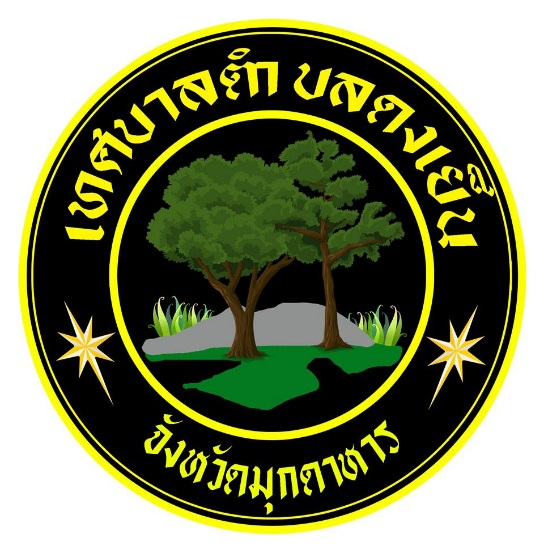 แผนการดำเนินงานประจำปีงบประมาณ  2566เทศบาลตำบลดงเย็นอำเภอเมือง  จังหวัดมุกดาหารบทนำ		ตามระเบียบกระทรวงมหาดไทยว่าด้วยการจัดทำแผนพัฒนา  ขององค์กรปกครองส่วนท้องถิ่น พ.ศ. 2548  และที่แก้ไขเพิ่มเติมถึง  (ฉบับที่ 3)  พ.ศ. 2561  ข้อ  27  กำหนดให้องค์กรปกครองส่วนท้องถิ่นจัดทำแผนการดำเนินงานให้แล้วเสร็จภายในสามสิบวันนับแต่วันประกาศใช้งบประมาณรายจ่ายประจำปี  งบประมาณรายจ่ายเพิ่มเติม  งบประมาณจากเงินสะสม  หรือได้รับแจ้งแผนงานและโครงการจากหน่วยราชการส่วนกลาง  ส่วนภูมิภาค  รัฐวิสาหกิจหรือหน่วยงานอื่นๆ  ที่ต้องดำเนินการในพื้นที่ขององค์กรปกครองส่วนท้องถิ่นในปีงบประมาณนั้น  		ทั้งนี้สภาเทศบาลตำบลดงเย็น  ได้มีมติเห็นชอบร่างเทศบัญญัติงบประมาณรายจ่ายประจำปีงบประมาณรายจ่าย 2566  ในคราวสมัยประชุมสภาเทศบาลตำบลดงเย็น  สมัยสามัญ  สมัยที่  3  ครั้งที่ 3 เมื่อวันที่  30  สิงหาคม  2565  และนายอำเภอเมืองมุกดาหารได้เห็นชอบร่างเทศบัญญัติ  เรื่อง  งบประมาณรายจ่าย  ประจำปีงบประมาณ  2566  และนายกเทศมนตรีตำบลดงเย็นได้ประกาศใช้แล้ว  เมื่อวันที่  20  กันยายน  2565		เพื่อเป็นการดำเนินการตามระเบียบกระทรวงมหาดไทยว่าด้วยการจัดทำแผนพัฒนาขององค์กรปกครองส่วนท้องถิ่น  พ.ศ.  2548  และที่แก้ไขเพิ่มเติมถึง  (ฉบับที่ 3)  พ.ศ. 2561  เทศบาลตำบลดงเย็น  จึงจัดทำแผนการดำเนินการ  ประจำปีงบประมาณ  2566  ขึ้น  เพื่อใช้เป็นเครื่องมือสำคัญในการบริหารงานของผู้บริหารท้องถิ่น  เพื่อควบคุมการดำเนินงานให้เป็นไปอย่างเหมาะสมและมีประสิทธิภาพ  รวมทั้งยังเป็นเครื่องมือในการติดตามการดำเนินงาน  การประเมินผล  แผนการดำเนินงานมีลักษณะดังนี้ 		1. เป็นแผนที่แยกมาจากแผนพัฒนา  และมีลักษณะเป็นแผนการดำเนินการ (Action  Plan)		2. จัดทำหลังจากที่ได้มีการจัดทำงบประมาณรายจ่ายประจำปีแล้ว		3. แสดงถึงเป้าหมาย  รายละเอียด  งบประมาณ  ระยะเวลาที่ชัดเจน  และแสดงถึงการดำเนินงานจริง		4. เป็นการรวบรวมข้อมูลจากทุกหน่วยงานที่เข้ามาดำเนินการในพื้นที่องค์กรปกครองส่วนท้องถิ่นวัตถุประสงค์ของแผนการดำเนินงาน		1. เพื่อให้ทราบรายละเอียดของแผนงาน/โครงการพัฒนาและกิจกรรมที่ดำเนินการจริงทั้งหมดในพื้นที่ของเทศบาล		2. เพื่อให้ทราบแผนงาน/โครงการ/กิจกรรมพัฒนาทั้งหมดที่เนินการในปีงบประมาณนั้น		3. เพื่อให้การดำเนินงานมีความชัดเจนในทางปฏิบัติมากขึ้น		4. เพื่อให้การประสานงานและบูรณาการการทำงานกับหน่วยงานและจำแนกรายละเอียดต่างๆของแผนงาน/โครงการ		5. เพื่อให้การติดตามประเมินผลมีความสะดวกมากยิ่งขึ้นขั้นตอนการจัดทำแผนการดำเนินงาน		ตามระเบียบของกระทรวงมหาดไทยวาด้วยการจัดทำแผนพัฒนาขององค์กรปกครองส่วนท้องถิ่น พ.ศ. 2548  และที่แก้ไขเพิ่มเติมถึง (ฉบับที่ 3) พ.ศ. 2561 หมวด 5 ข้อ 26 และข้อ 27 ได้กำหนดให้องค์กรปกครองส่วนท้องถิ่นจัดทำแผนการดำเนินงานโดยมีขั้นตอนดังนี้		1. คณะกรรมการสนับสนุนการจัดทำแผนพัฒนารวบรวมแผนงาน/โครงการพัฒนาขององค์กรปกครองส่วนท้องถิ่น  หน่วยงานราชการส่วนกลาง  ส่วนภูมิภาค  รัฐวิสาหกิจและหน่วยงานอื่นๆ  ที่ต้องดำเนินการในพื้นที่ขององค์กรปกครองส่วนท้องถิ่น		2. คณะกรรมการสนับสนุนการจัดทำแผนพัฒนาขององค์กรปกครองส่วนท้องถิ่นจัดทำร่างแผนดำเนินงานโดยพิจารณา แผนงาน/โครงการจากแผนงาน/โครงการขององค์กรปกครองส่วนท้องถิ่นและหน่วยงานต่างๆ		3. คณะกรรมการสนับสนุนการจัดทำแผนพัฒนาท้องถิ่น  นำร่างแผนการดำเนินงานเสนอต่อคณะกรรมการพัฒนาท้องถิ่น		4. คณะกรรมการพัฒนาท้องถิ่นพิจารณาร่างแผนการดำเนินงานแล้วเสนอผู้บริหารท้องถิ่นเพื่อให้ความเห็นชอบ		5. เมื่อผู้บริหารท้องถิ่นให้ความเห็นชอบร่างแผนการดำเนินแล้ว  ให้ประกาศเป็นแผนการดำเนินงาน  โดยปิดประกาศแผนการดำเนินงาน  ภายในสิบห้าวันนับแต่วันที่ประกาศเพื่อให้ประชาชนในท้องถิ่นทราบโดยทั่วกันและต้องปิดประกาศไว้อย่างน้อยสามสิบวัน		6. แผนดำเนินงานให้จัดทำให้แล้วเสร็จภายในสามสิบวันนับแต่วันที่ประกาศใช้งบประมาณรายจ่ายประจำปีงบประมาณรายจ่ายเพิ่มเติม  งบประมาณจากเงินสะสม  หรือได้รับแจ้งแผนงานและโครงการจากหน่วยราชการส่วนกลาง  ส่วนภูมิภาค  รัฐวิสาหกิจหรือหน่วยงานอื่นๆที่ต้องดำเนินการในพื้นที่ขององค์กรปกครองสวนท้องถิ่นในปีงบประมาณนั้น  การขยายเวลาการจัดทำและการแก้ไขแผนดำเนินงานเป็นอำนาจอนุมัติของผู้บริหารท้องถิ่นประโยชน์ของแผนการดำเนินงาน		1. ทำให้ทราบรายละเอียดของแผนงาน/โครงการพัฒนาและกิจกรรมที่เกิดขึ้นจริงทั้งหมดในพื้นที่ของเทศบาลตำบลดงเย็น		2. ทำให้ทราบแผนงาน/โครงการและกิจกรรมทั้งหมดที่ดำเนินการในปีงบประมาณนั้น		3. ทำให้การดำเนินงานมีความชัดแจนในทางปฏิบัติมากขึ้น			4. ทำให้มีการประสานบูรณาการการทำงานกับหน่วยงานและจำแนกรายละเอียดต่างๆของแผนงาน/โครงการ		5. ทำให้การติดตามประเมินผลมีความสะดวกมากยิ่งขึ้นบัญชีสรุปจำนวนโครงการและงบประมาณแผนการดำเนินงาน  ประจำปีงบประมาณ  พ.ศ.  2566เทศบาลตำบลดงเย็น  อำเภอเมือง  จังหวัดมุกดาหารบัญชีสรุปจำนวนโครงการและงบประมาณแผนการดำเนินงาน  ประจำปีงบประมาณ  พ.ศ.  2566เทศบาลตำบลดงเย็น  อำเภอเมือง  จังหวัดมุกดาหารบัญชีสรุปครุภัณฑ์/และงบประมาณแผนการดำเนินงาน  ประจำปีงบประมาณ  พ.ศ.  2566เทศบาลตำบลดงเย็น  อำเภอเมือง  จังหวัดมุกดาหารบัญชีโครงการ/กิจกรรม/งบประมาณแผนการดำเนินงาน  ประจำปีงบประมาณ  พ.ศ.  ๒๕๖6เทศบาลตำบลดงเย็น  อำเภอเมืองมุกดาหาร  จังหวัดมุกดาหาร**************************ก. ยุทธศาสตร์จังหวัดที่  4  การพัฒนาเมืองชุมชนน่าอยู่อย่างยั่งยืนข. ยุทธศาสตร์การพัฒนาขององค์กรปกครองส่วนท้องถิ่นในเขตจังหวัดที่  1  เสริมสร้างท้องถิ่นเมืองน่าอยู่อย่างยั่งยืนยุทธศาสตร์การพัฒนาของเทศบาลตำบลดงเย็น  1  ยุทธศาสตร์การพัฒนาเมืองทรัพยากรธรรมชาติและสิ่งแวดล้อม      แผนงานเคหะและชุมชน  :  งานบริหารงานทั่วไปเกี่ยวกับเคหะและชุมชนบัญชีโครงการ/กิจกรรม/งบประมาณแผนการดำเนินงาน  ประจำปีงบประมาณ  พ.ศ.  ๒๕๖6เทศบาลตำบลดงเย็น  อำเภอเมืองมุกดาหาร  จังหวัดมุกดาหาร**************************ก. ยุทธศาสตร์จังหวัดที่  4  การพัฒนาเมืองชุมชนน่าอยู่อย่างยั่งยืนข. ยุทธศาสตร์การพัฒนาขององค์กรปกครองส่วนท้องถิ่นในเขตจังหวัดที่  1  เสริมสร้างท้องถิ่นเมืองน่าอยู่อย่างยั่งยืนยุทธศาสตร์การพัฒนาของเทศบาลตำบลดงเย็น  1  ยุทธศาสตร์การพัฒนาเมืองทรัพยากรธรรมชาติและสิ่งแวดล้อม      แผนงานเคหะและชุมชน  :  งานบริหารงานทั่วไปเกี่ยวกับเคหะและชุมชนบัญชีโครงการ/กิจกรรม/งบประมาณแผนการดำเนินงาน  ประจำปีงบประมาณ  พ.ศ.  ๒๕๖6เทศบาลตำบลดงเย็น  อำเภอเมืองมุกดาหาร  จังหวัดมุกดาหาร**************************ก. ยุทธศาสตร์จังหวัดที่  4  การพัฒนาเมืองชุมชนน่าอยู่อย่างยั่งยืนข. ยุทธศาสตร์การพัฒนาขององค์กรปกครองส่วนท้องถิ่นในเขตจังหวัดที่  1  เสริมสร้างท้องถิ่นเมืองน่าอยู่อย่างยั่งยืนยุทธศาสตร์การพัฒนาของเทศบาลตำบลดงเย็น  1  ยุทธศาสตร์การพัฒนาเมืองทรัพยากรธรรมชาติและสิ่งแวดล้อม      แผนงานอุตสาหกรรมและการโยธา  :  งานก่อสร้างบัญชีโครงการ/กิจกรรม/งบประมาณแผนการดำเนินงาน  ประจำปีงบประมาณ  พ.ศ.  ๒๕๖6เทศบาลตำบลดงเย็น  อำเภอเมืองมุกดาหาร  จังหวัดมุกดาหาร**************************ก. ยุทธศาสตร์จังหวัดที่  4  การพัฒนาเมืองชุมชนน่าอยู่อย่างยั่งยืนข. ยุทธศาสตร์การพัฒนาขององค์กรปกครองส่วนท้องถิ่นในเขตจังหวัดที่  1  เสริมสร้างท้องถิ่นเมืองน่าอยู่อย่างยั่งยืนยุทธศาสตร์การพัฒนาของเทศบาลตำบลดงเย็น  1  ยุทธศาสตร์การพัฒนาเมืองทรัพยากรธรรมชาติและสิ่งแวดล้อม      แผนงานอุตสาหกรรมและการโยธา  :  งานก่อสร้างบัญชีโครงการ/กิจกรรม/งบประมาณแผนการดำเนินงาน  ประจำปีงบประมาณ  พ.ศ.  ๒๕๖6เทศบาลตำบลดงเย็น  อำเภอเมืองมุกดาหาร  จังหวัดมุกดาหาร**************************ก. ยุทธศาสตร์จังหวัดที่  4  การพัฒนาเมืองชุมชนน่าอยู่อย่างยั่งยืนข. ยุทธศาสตร์การพัฒนาขององค์กรปกครองส่วนท้องถิ่นในเขตจังหวัดที่  1  เสริมสร้างท้องถิ่นเมืองน่าอยู่อย่างยั่งยืนยุทธศาสตร์การพัฒนาของเทศบาลตำบลดงเย็น  1  ยุทธศาสตร์การพัฒนาเมืองทรัพยากรธรรมชาติและสิ่งแวดล้อม      แผนงานอุตสาหกรรมและการโยธา  :  งานก่อสร้างบัญชีโครงการ/กิจกรรม/งบประมาณแผนการดำเนินงาน  ประจำปีงบประมาณ  พ.ศ.  ๒๕๖6เทศบาลตำบลดงเย็น  อำเภอเมืองมุกดาหาร  จังหวัดมุกดาหาร**************************ก. ยุทธศาสตร์จังหวัดที่  4  การพัฒนาเมืองชุมชนน่าอยู่อย่างยั่งยืนข. ยุทธศาสตร์การพัฒนาขององค์กรปกครองส่วนท้องถิ่นในเขตจังหวัดที่  1  เสริมสร้างท้องถิ่นเมืองน่าอยู่อย่างยั่งยืนยุทธศาสตร์การพัฒนาของเทศบาลตำบลดงเย็น  1  ยุทธศาสตร์การพัฒนาเมืองทรัพยากรธรรมชาติและสิ่งแวดล้อม      แผนงานอุตสาหกรรมและการโยธา  :  งานก่อสร้างบัญชีโครงการ/กิจกรรม/งบประมาณแผนการดำเนินงาน  ประจำปีงบประมาณ  พ.ศ.  ๒๕๖6เทศบาลตำบลดงเย็น  อำเภอเมืองมุกดาหาร  จังหวัดมุกดาหาร**************************ก. ยุทธศาสตร์จังหวัดที่  4  การพัฒนาเมืองชุมชนน่าอยู่อย่างยั่งยืนข. ยุทธศาสตร์การพัฒนาขององค์กรปกครองส่วนท้องถิ่นในเขตจังหวัดที่  1  เสริมสร้างท้องถิ่นเมืองน่าอยู่อย่างยั่งยืนยุทธศาสตร์การพัฒนาของเทศบาลตำบลดงเย็น  1  ยุทธศาสตร์การพัฒนาเมืองทรัพยากรธรรมชาติและสิ่งแวดล้อม      แผนงานอุตสาหกรรมและการโยธา  :  งานก่อสร้างบัญชีโครงการ/กิจกรรม/งบประมาณแผนการดำเนินงาน  ประจำปีงบประมาณ  พ.ศ.  ๒๕๖6เทศบาลตำบลดงเย็น  อำเภอเมืองมุกดาหาร  จังหวัดมุกดาหาร**************************ก. ยุทธศาสตร์จังหวัดที่  4  การพัฒนาเมืองชุมชนน่าอยู่อย่างยั่งยืนข. ยุทธศาสตร์การพัฒนาขององค์กรปกครองส่วนท้องถิ่นในเขตจังหวัดที่  1  เสริมสร้างท้องถิ่นเมืองน่าอยู่อย่างยั่งยืนยุทธศาสตร์การพัฒนาของเทศบาลตำบลดงเย็น  1  ยุทธศาสตร์การพัฒนาเมืองทรัพยากรธรรมชาติและสิ่งแวดล้อม      แผนงานอุตสาหกรรมและการโยธา  :  งานก่อสร้างบัญชีโครงการ/กิจกรรม/งบประมาณแผนการดำเนินงาน  ประจำปีงบประมาณ  พ.ศ.  ๒๕๖6เทศบาลตำบลดงเย็น  อำเภอเมืองมุกดาหาร  จังหวัดมุกดาหาร**************************ก. ยุทธศาสตร์จังหวัดที่  4  การพัฒนาเมืองชุมชนน่าอยู่อย่างยั่งยืนข. ยุทธศาสตร์การพัฒนาขององค์กรปกครองส่วนท้องถิ่นในเขตจังหวัดที่  1  เสริมสร้างท้องถิ่นเมืองน่าอยู่อย่างยั่งยืนยุทธศาสตร์การพัฒนาของเทศบาลตำบลดงเย็น  1  ยุทธศาสตร์การพัฒนาเมืองทรัพยากรธรรมชาติและสิ่งแวดล้อม      แผนงานอุตสาหกรรมและการโยธา  :  งานก่อสร้างบัญชีโครงการ/กิจกรรม/งบประมาณแผนการดำเนินงาน  ประจำปีงบประมาณ  พ.ศ.  ๒๕๖6เทศบาลตำบลดงเย็น  อำเภอเมืองมุกดาหาร  จังหวัดมุกดาหาร**************************ก. ยุทธศาสตร์จังหวัดที่  4  การพัฒนาเมืองชุมชนน่าอยู่อย่างยั่งยืนข. ยุทธศาสตร์การพัฒนาขององค์กรปกครองส่วนท้องถิ่นในเขตจังหวัดที่  1  เสริมสร้างท้องถิ่นเมืองน่าอยู่อย่างยั่งยืนยุทธศาสตร์การพัฒนาของเทศบาลตำบลดงเย็น  1  ยุทธศาสตร์การพัฒนาเมืองทรัพยากรธรรมชาติและสิ่งแวดล้อม      แผนงานอุตสาหกรรมและการโยธา  :  งานก่อสร้างบัญชีโครงการ/กิจกรรม/งบประมาณแผนการดำเนินงาน  ประจำปีงบประมาณ  พ.ศ.  ๒๕๖6เทศบาลตำบลดงเย็น  อำเภอเมืองมุกดาหาร  จังหวัดมุกดาหาร**************************ก. ยุทธศาสตร์จังหวัดที่  4  การพัฒนาเมืองชุมชนน่าอยู่อย่างยั่งยืนข. ยุทธศาสตร์การพัฒนาขององค์กรปกครองส่วนท้องถิ่นในเขตจังหวัดที่  1  เสริมสร้างท้องถิ่นเมืองน่าอยู่อย่างยั่งยืนยุทธศาสตร์การพัฒนาของเทศบาลตำบลดงเย็น  1  ยุทธศาสตร์การพัฒนาเมืองทรัพยากรธรรมชาติและสิ่งแวดล้อม      แผนงานอุตสาหกรรมและการโยธา  :  งานก่อสร้างบัญชีโครงการ/กิจกรรม/งบประมาณแผนการดำเนินงาน  ประจำปีงบประมาณ  พ.ศ.  ๒๕๖6เทศบาลตำบลดงเย็น  อำเภอเมืองมุกดาหาร  จังหวัดมุกดาหาร**************************ก. ยุทธศาสตร์จังหวัดที่  4  การพัฒนาเมืองชุมชนน่าอยู่อย่างยั่งยืนข. ยุทธศาสตร์การพัฒนาขององค์กรปกครองส่วนท้องถิ่นในเขตจังหวัดที่  1  เสริมสร้างท้องถิ่นเมืองน่าอยู่อย่างยั่งยืนยุทธศาสตร์การพัฒนาของเทศบาลตำบลดงเย็น  1  ยุทธศาสตร์การพัฒนาเมืองทรัพยากรธรรมชาติและสิ่งแวดล้อม      แผนงานอุตสาหกรรมและการโยธา  :  งานก่อสร้างบัญชีโครงการ/กิจกรรม/งบประมาณแผนการดำเนินงาน  ประจำปีงบประมาณ  พ.ศ.  ๒๕๖6เทศบาลตำบลดงเย็น  อำเภอเมืองมุกดาหาร  จังหวัดมุกดาหาร**************************ก. ยุทธศาสตร์จังหวัดที่  4  การพัฒนาเมืองชุมชนน่าอยู่อย่างยั่งยืนข. ยุทธศาสตร์การพัฒนาขององค์กรปกครองส่วนท้องถิ่นในเขตจังหวัดที่  1  เสริมสร้างท้องถิ่นเมืองน่าอยู่อย่างยั่งยืนยุทธศาสตร์การพัฒนาของเทศบาลตำบลดงเย็น  1  ยุทธศาสตร์การพัฒนาเมืองทรัพยากรธรรมชาติและสิ่งแวดล้อม      แผนงานอุตสาหกรรมและการโยธา  :  งานก่อสร้างบัญชีโครงการ/กิจกรรม/งบประมาณแผนการดำเนินงาน  ประจำปีงบประมาณ  พ.ศ.  ๒๕๖6เทศบาลตำบลดงเย็น  อำเภอเมืองมุกดาหาร  จังหวัดมุกดาหาร**************************ก. ยุทธศาสตร์จังหวัดที่  4  การพัฒนาเมืองชุมชนน่าอยู่อย่างยั่งยืนข. ยุทธศาสตร์การพัฒนาขององค์กรปกครองส่วนท้องถิ่นในเขตจังหวัดที่  1  เสริมสร้างท้องถิ่นเมืองน่าอยู่อย่างยั่งยืนยุทธศาสตร์การพัฒนาของเทศบาลตำบลดงเย็น  1  ยุทธศาสตร์การพัฒนาเมืองทรัพยากรธรรมชาติและสิ่งแวดล้อม      แผนงานอุตสาหกรรมและการโยธา  :  งานก่อสร้างบัญชีโครงการ/กิจกรรม/งบประมาณแผนการดำเนินงาน  ประจำปีงบประมาณ  พ.ศ.  ๒๕๖6เทศบาลตำบลดงเย็น  อำเภอเมืองมุกดาหาร  จังหวัดมุกดาหาร**************************ก. ยุทธศาสตร์จังหวัดที่  4  การพัฒนาเมืองชุมชนน่าอยู่อย่างยั่งยืนข. ยุทธศาสตร์การพัฒนาขององค์กรปกครองส่วนท้องถิ่นในเขตจังหวัดที่  1  เสริมสร้างท้องถิ่นเมืองน่าอยู่อย่างยั่งยืนยุทธศาสตร์การพัฒนาของเทศบาลตำบลดงเย็น  5  ยุทธศาสตร์การพัฒนาด้านเศรษฐกิจและความเข้มแข็งของชุมชนและสังคม      แผนงานการศึกษา  :  งานบริหารงานทั่วไปเกี่ยวกับการศึกษาบัญชีโครงการ/กิจกรรม/งบประมาณแผนการดำเนินงาน  ประจำปีงบประมาณ  พ.ศ.  ๒๕๖6เทศบาลตำบลดงเย็น  อำเภอเมืองมุกดาหาร  จังหวัดมุกดาหาร**************************ก. ยุทธศาสตร์จังหวัดที่  4  การพัฒนาเมืองชุมชนน่าอยู่อย่างยั่งยืนข. ยุทธศาสตร์การพัฒนาขององค์กรปกครองส่วนท้องถิ่นในเขตจังหวัดที่  1  เสริมสร้างท้องถิ่นเมืองน่าอยู่อย่างยั่งยืนยุทธศาสตร์การพัฒนาของเทศบาลตำบลดงเย็น  5  ยุทธศาสตร์การพัฒนาด้านเศรษฐกิจและความเข้มแข็งของชุมชนและสังคม      แผนงานการศึกษา  :  งานระดับก่อนวัยเรียนและประถมศึกษาบัญชีโครงการ/กิจกรรม/งบประมาณแผนการดำเนินงาน  ประจำปีงบประมาณ  พ.ศ.  ๒๕๖6เทศบาลตำบลดงเย็น  อำเภอเมืองมุกดาหาร  จังหวัดมุกดาหาร**************************ก. ยุทธศาสตร์จังหวัดที่  4  การพัฒนาเมืองชุมชนน่าอยู่อย่างยั่งยืนข. ยุทธศาสตร์การพัฒนาขององค์กรปกครองส่วนท้องถิ่นในเขตจังหวัดที่  1  เสริมสร้างท้องถิ่นเมืองน่าอยู่อย่างยั่งยืนยุทธศาสตร์การพัฒนาของเทศบาลตำบลดงเย็น  5  ยุทธศาสตร์การพัฒนาด้านเศรษฐกิจและความเข้มแข็งของชุมชนและสังคม      แผนงานการศึกษา  :  งานระดับก่อนวัยเรียนและประถมศึกษาบัญชีโครงการ/กิจกรรม/งบประมาณแผนการดำเนินงาน  ประจำปีงบประมาณ  พ.ศ.  ๒๕๖6เทศบาลตำบลดงเย็น  อำเภอเมืองมุกดาหาร  จังหวัดมุกดาหาร**************************ก. ยุทธศาสตร์จังหวัดที่  4  การพัฒนาเมืองชุมชนน่าอยู่อย่างยั่งยืนข. ยุทธศาสตร์การพัฒนาขององค์กรปกครองส่วนท้องถิ่นในเขตจังหวัดที่  1  เสริมสร้างท้องถิ่นเมืองน่าอยู่อย่างยั่งยืนยุทธศาสตร์การพัฒนาของเทศบาลตำบลดงเย็น  5  ยุทธศาสตร์การพัฒนาด้านเศรษฐกิจและความเข้มแข็งของชุมชนและสังคม      แผนงานการศึกษา  :  งานระดับก่อนวัยเรียนและประถมศึกษาบัญชีโครงการ/กิจกรรม/งบประมาณแผนการดำเนินงาน  ประจำปีงบประมาณ  พ.ศ.  ๒๕๖6เทศบาลตำบลดงเย็น  อำเภอเมืองมุกดาหาร  จังหวัดมุกดาหาร**************************ก. ยุทธศาสตร์จังหวัดที่  4  การพัฒนาเมืองชุมชนน่าอยู่อย่างยั่งยืนข. ยุทธศาสตร์การพัฒนาขององค์กรปกครองส่วนท้องถิ่นในเขตจังหวัดที่  1  เสริมสร้างท้องถิ่นเมืองน่าอยู่อย่างยั่งยืนยุทธศาสตร์การพัฒนาของเทศบาลตำบลดงเย็น  5  ยุทธศาสตร์การพัฒนาด้านเศรษฐกิจและความเข้มแข็งของชุมชนและสังคม      แผนงานการศึกษา  :  งานระดับก่อนวัยเรียนและประถมศึกษาบัญชีโครงการ/กิจกรรม/งบประมาณแผนการดำเนินงาน  ประจำปีงบประมาณ  พ.ศ.  ๒๕๖6เทศบาลตำบลดงเย็น  อำเภอเมืองมุกดาหาร  จังหวัดมุกดาหาร**************************ก. ยุทธศาสตร์จังหวัดที่  4  การพัฒนาเมืองชุมชนน่าอยู่อย่างยั่งยืนข. ยุทธศาสตร์การพัฒนาขององค์กรปกครองส่วนท้องถิ่นในเขตจังหวัดที่  1  เสริมสร้างท้องถิ่นเมืองน่าอยู่อย่างยั่งยืนยุทธศาสตร์การพัฒนาของเทศบาลตำบลดงเย็น  5  ยุทธศาสตร์การพัฒนาด้านเศรษฐกิจและความเข้มแข็งของชุมชนและสังคม      แผนงานการศึกษา  :  งานระดับก่อนวัยเรียนและประถมศึกษาบัญชีโครงการ/กิจกรรม/งบประมาณแผนการดำเนินงาน  ประจำปีงบประมาณ  พ.ศ.  ๒๕๖6เทศบาลตำบลดงเย็น  อำเภอเมืองมุกดาหาร  จังหวัดมุกดาหาร**************************ก. ยุทธศาสตร์จังหวัดที่  4  การพัฒนาเมืองชุมชนน่าอยู่อย่างยั่งยืนข. ยุทธศาสตร์การพัฒนาขององค์กรปกครองส่วนท้องถิ่นในเขตจังหวัดที่  1  เสริมสร้างท้องถิ่นเมืองน่าอยู่อย่างยั่งยืนยุทธศาสตร์การพัฒนาของเทศบาลตำบลดงเย็น  5  ยุทธศาสตร์การพัฒนาด้านเศรษฐกิจและความเข้มแข็งของชุมชนและสังคม      แผนงานการศึกษา  :  งานระดับก่อนวัยเรียนและประถมศึกษาบัญชีโครงการ/กิจกรรม/งบประมาณแผนการดำเนินงาน  ประจำปีงบประมาณ  พ.ศ.  ๒๕๖6เทศบาลตำบลดงเย็น  อำเภอเมืองมุกดาหาร  จังหวัดมุกดาหาร**************************ก. ยุทธศาสตร์จังหวัดที่  4  การพัฒนาเมืองชุมชนน่าอยู่อย่างยั่งยืนข. ยุทธศาสตร์การพัฒนาขององค์กรปกครองส่วนท้องถิ่นในเขตจังหวัดที่  1  เสริมสร้างท้องถิ่นเมืองน่าอยู่อย่างยั่งยืนยุทธศาสตร์การพัฒนาของเทศบาลตำบลดงเย็น  5  ยุทธศาสตร์การพัฒนาด้านเศรษฐกิจและความเข้มแข็งของชุมชนและสังคม      แผนงานการศึกษา  :  งานระดับก่อนวัยเรียนและประถมศึกษาบัญชีโครงการ/กิจกรรม/งบประมาณแผนการดำเนินงาน  ประจำปีงบประมาณ  พ.ศ.  ๒๕๖6เทศบาลตำบลดงเย็น  อำเภอเมืองมุกดาหาร  จังหวัดมุกดาหาร**************************ก. ยุทธศาสตร์จังหวัดที่  4  การพัฒนาเมืองชุมชนน่าอยู่อย่างยั่งยืนข. ยุทธศาสตร์การพัฒนาขององค์กรปกครองส่วนท้องถิ่นในเขตจังหวัดที่  1  เสริมสร้างท้องถิ่นเมืองน่าอยู่อย่างยั่งยืนยุทธศาสตร์การพัฒนาของเทศบาลตำบลดงเย็น  5  ยุทธศาสตร์การพัฒนาด้านเศรษฐกิจและความเข้มแข็งของชุมชนและสังคม      แผนงานศาสนาและวัฒนธรรมท้องถิ่น  :  งานกีฬาและนันทนาการบัญชีโครงการ/กิจกรรม/งบประมาณแผนการดำเนินงาน  ประจำปีงบประมาณ  พ.ศ.  ๒๕๖6เทศบาลตำบลดงเย็น  อำเภอเมืองมุกดาหาร  จังหวัดมุกดาหาร**************************ก. ยุทธศาสตร์จังหวัดที่  4  การพัฒนาเมืองชุมชนน่าอยู่อย่างยั่งยืนข. ยุทธศาสตร์การพัฒนาขององค์กรปกครองส่วนท้องถิ่นในเขตจังหวัดที่  1  เสริมสร้างท้องถิ่นเมืองน่าอยู่อย่างยั่งยืนยุทธศาสตร์การพัฒนาของเทศบาลตำบลดงเย็น  5  ยุทธศาสตร์การพัฒนาด้านเศรษฐกิจและความเข้มแข็งของชุมชนและสังคม      แผนงานศาสนาและวัฒนธรรมท้องถิ่น  :  งานศาสนาและวัฒนธรรมท้องถิ่นบัญชีโครงการ/กิจกรรม/งบประมาณแผนการดำเนินงาน  ประจำปีงบประมาณ  พ.ศ.  ๒๕๖6เทศบาลตำบลดงเย็น  อำเภอเมืองมุกดาหาร  จังหวัดมุกดาหาร**************************ก. ยุทธศาสตร์จังหวัดที่  4  การพัฒนาเมืองชุมชนน่าอยู่อย่างยั่งยืนข. ยุทธศาสตร์การพัฒนาขององค์กรปกครองส่วนท้องถิ่นในเขตจังหวัดที่  1  เสริมสร้างท้องถิ่นเมืองน่าอยู่อย่างยั่งยืนยุทธศาสตร์การพัฒนาของเทศบาลตำบลดงเย็น  5  ยุทธศาสตร์การพัฒนาด้านเศรษฐกิจและความเข้มแข็งของชุมชนและสังคม      แผนงานศาสนาและวัฒนธรรมท้องถิ่น  :  งานศาสนาและวัฒนธรรมท้องถิ่นบัญชีโครงการ/กิจกรรม/งบประมาณแผนการดำเนินงาน  ประจำปีงบประมาณ  พ.ศ.  ๒๕๖6เทศบาลตำบลดงเย็น  อำเภอเมืองมุกดาหาร  จังหวัดมุกดาหาร**************************ก. ยุทธศาสตร์จังหวัดที่  4  การพัฒนาเมืองชุมชนน่าอยู่อย่างยั่งยืนข. ยุทธศาสตร์การพัฒนาขององค์กรปกครองส่วนท้องถิ่นในเขตจังหวัดที่  1  เสริมสร้างท้องถิ่นเมืองน่าอยู่อย่างยั่งยืนยุทธศาสตร์การพัฒนาของเทศบาลตำบลดงเย็น  5  ยุทธศาสตร์การพัฒนาด้านเศรษฐกิจและความเข้มแข็งของชุมชนและสังคม      แผนงานศาสนาและวัฒนธรรมท้องถิ่น  :  งานศาสนาและวัฒนธรรมท้องถิ่นบัญชีโครงการ/กิจกรรม/งบประมาณแผนการดำเนินงาน  ประจำปีงบประมาณ  พ.ศ.  ๒๕๖6เทศบาลตำบลดงเย็น  อำเภอเมืองมุกดาหาร  จังหวัดมุกดาหาร**************************ก. ยุทธศาสตร์จังหวัดที่  4  การพัฒนาเมืองชุมชนน่าอยู่อย่างยั่งยืนข. ยุทธศาสตร์การพัฒนาขององค์กรปกครองส่วนท้องถิ่นในเขตจังหวัดที่  1  เสริมสร้างท้องถิ่นเมืองน่าอยู่อย่างยั่งยืนยุทธศาสตร์การพัฒนาของเทศบาลตำบลดงเย็น  5  ยุทธศาสตร์การพัฒนาด้านเศรษฐกิจและความเข้มแข็งของชุมชนและสังคม      แผนงานศาสนาและวัฒนธรรมท้องถิ่น  :  งานศาสนาและวัฒนธรรมท้องถิ่นบัญชีโครงการ/กิจกรรม/งบประมาณแผนการดำเนินงาน  ประจำปีงบประมาณ  พ.ศ.  ๒๕๖6เทศบาลตำบลดงเย็น  อำเภอเมืองมุกดาหาร  จังหวัดมุกดาหาร**************************ก. ยุทธศาสตร์จังหวัดที่  4  การพัฒนาเมืองชุมชนน่าอยู่อย่างยั่งยืนข. ยุทธศาสตร์การพัฒนาขององค์กรปกครองส่วนท้องถิ่นในเขตจังหวัดที่  1  เสริมสร้างท้องถิ่นเมืองน่าอยู่อย่างยั่งยืนยุทธศาสตร์การพัฒนาของเทศบาลตำบลดงเย็น  5  ยุทธศาสตร์การพัฒนาด้านเศรษฐกิจและความเข้มแข็งของชุมชนและสังคม      แผนงานบริหารงานทั่วไป  :  งานบริหารงานทั่วไป บัญชีโครงการ/กิจกรรม/งบประมาณแผนการดำเนินงาน  ประจำปีงบประมาณ  พ.ศ.  ๒๕๖6เทศบาลตำบลดงเย็น  อำเภอเมืองมุกดาหาร  จังหวัดมุกดาหาร**************************ก. ยุทธศาสตร์จังหวัดที่  4  การพัฒนาเมืองชุมชนน่าอยู่อย่างยั่งยืนข. ยุทธศาสตร์การพัฒนาขององค์กรปกครองส่วนท้องถิ่นในเขตจังหวัดที่  1  เสริมสร้างท้องถิ่นเมืองน่าอยู่อย่างยั่งยืนยุทธศาสตร์การพัฒนาของเทศบาลตำบลดงเย็น  5  ยุทธศาสตร์การพัฒนาด้านเศรษฐกิจและความเข้มแข็งของชุมชนและสังคม      แผนงานสังคมสงเคราะห์  :  งานบริหารงานคลังบัญชีโครงการ/กิจกรรม/งบประมาณแผนการดำเนินงาน  ประจำปีงบประมาณ  พ.ศ.  ๒๕๖6เทศบาลตำบลดงเย็น  อำเภอเมืองมุกดาหาร  จังหวัดมุกดาหาร**************************ก. ยุทธศาสตร์จังหวัดที่  4  การพัฒนาเมืองชุมชนน่าอยู่อย่างยั่งยืนข. ยุทธศาสตร์การพัฒนาขององค์กรปกครองส่วนท้องถิ่นในเขตจังหวัดที่  1  เสริมสร้างท้องถิ่นเมืองน่าอยู่อย่างยั่งยืนยุทธศาสตร์การพัฒนาของเทศบาลตำบลดงเย็น  3  ยุทธศาสตร์การพัฒนาด้านเศรษฐกิจและความเข้มแข็งของชุมชนและสังคม      แผนงานรักษาความสงบภายใน  :  งานบริหารงานทั่วไปเกี่ยวกับการรักษาความสงบภายในบัญชีโครงการ/กิจกรรม/งบประมาณแผนการดำเนินงาน  ประจำปีงบประมาณ  พ.ศ.  ๒๕๖6เทศบาลตำบลดงเย็น  อำเภอเมืองมุกดาหาร  จังหวัดมุกดาหาร**************************ก. ยุทธศาสตร์จังหวัดที่  4  การพัฒนาเมืองชุมชนน่าอยู่อย่างยั่งยืนข. ยุทธศาสตร์การพัฒนาขององค์กรปกครองส่วนท้องถิ่นในเขตจังหวัดที่  1  เสริมสร้างท้องถิ่นเมืองน่าอยู่อย่างยั่งยืนยุทธศาสตร์การพัฒนาของเทศบาลตำบลดงเย็น  3  ยุทธศาสตร์การพัฒนาด้านเศรษฐกิจและความเข้มแข็งของชุมชนและสังคม      แผนงานรักษาความสงบภายใน  :  งานบริหารงานทั่วไปเกี่ยวกับการรักษาความสงบภายในบัญชีโครงการ/กิจกรรม/งบประมาณแผนการดำเนินงาน  ประจำปีงบประมาณ  พ.ศ.  ๒๕๖6เทศบาลตำบลดงเย็น  อำเภอเมืองมุกดาหาร  จังหวัดมุกดาหาร**************************ก. ยุทธศาสตร์จังหวัดที่  4  การพัฒนาเมืองชุมชนน่าอยู่อย่างยั่งยืนข. ยุทธศาสตร์การพัฒนาขององค์กรปกครองส่วนท้องถิ่นในเขตจังหวัดที่  1  เสริมสร้างท้องถิ่นเมืองน่าอยู่อย่างยั่งยืนยุทธศาสตร์การพัฒนาของเทศบาลตำบลดงเย็น  3  ยุทธศาสตร์การพัฒนาด้านเศรษฐกิจและความเข้มแข็งของชุมชนและสังคม      แผนงานรักษาความสงบภายใน  : งานป้องกันและบรรเทาสาธารณภัยบัญชีโครงการ/กิจกรรม/งบประมาณแผนการดำเนินงาน  ประจำปีงบประมาณ  พ.ศ.  ๒๕๖6เทศบาลตำบลดงเย็น  อำเภอเมืองมุกดาหาร  จังหวัดมุกดาหาร**************************ก. ยุทธศาสตร์จังหวัดที่  4  การพัฒนาเมืองชุมชนน่าอยู่อย่างยั่งยืนข. ยุทธศาสตร์การพัฒนาขององค์กรปกครองส่วนท้องถิ่นในเขตจังหวัดที่  1  เสริมสร้างท้องถิ่นเมืองน่าอยู่อย่างยั่งยืนยุทธศาสตร์การพัฒนาของเทศบาลตำบลดงเย็น  5  ยุทธศาสตร์การพัฒนาด้านเศรษฐกิจและความเข้มแข็งของชุมชนและสังคม      แผนงานสังคมสงเคราะห์  :  งานสวัสดิการสังคมและสังคมสงเคราะห์บัญชีโครงการ/กิจกรรม/งบประมาณแผนการดำเนินงาน  ประจำปีงบประมาณ  พ.ศ.  ๒๕๖6เทศบาลตำบลดงเย็น  อำเภอเมืองมุกดาหาร  จังหวัดมุกดาหาร**************************ก. ยุทธศาสตร์จังหวัดที่  4  การพัฒนาเมืองชุมชนน่าอยู่อย่างยั่งยืนข. ยุทธศาสตร์การพัฒนาขององค์กรปกครองส่วนท้องถิ่นในเขตจังหวัดที่  1  เสริมสร้างท้องถิ่นเมืองน่าอยู่อย่างยั่งยืนยุทธศาสตร์การพัฒนาของเทศบาลตำบลดงเย็น  3  ยุทธศาสตร์การพัฒนาด้านเศรษฐกิจและความเข้มแข็งของชุมชนและสังคม      แผนงานการเกษตร :  งานส่งเสริมการเกษตรบัญชีโครงการ/กิจกรรม/งบประมาณแผนการดำเนินงาน  ประจำปีงบประมาณ  พ.ศ.  ๒๕๖6เทศบาลตำบลดงเย็น  อำเภอเมืองมุกดาหาร  จังหวัดมุกดาหาร**************************ก. ยุทธศาสตร์จังหวัดที่  4  การพัฒนาเมืองชุมชนน่าอยู่อย่างยั่งยืนข. ยุทธศาสตร์การพัฒนาขององค์กรปกครองส่วนท้องถิ่นในเขตจังหวัดที่  1  เสริมสร้างท้องถิ่นเมืองน่าอยู่อย่างยั่งยืนยุทธศาสตร์การพัฒนาของเทศบาลตำบลดงเย็น  4  ยุทธศาสตร์การพัฒนาคุณภาพชีวิต      แผนงานสาธารณสุข  :  งานบริหารงานทั่วไปเกี่ยวกับสาธารณสุขบัญชีโครงการ/กิจกรรม/งบประมาณแผนการดำเนินงาน  ประจำปีงบประมาณ  พ.ศ.  ๒๕๖6เทศบาลตำบลดงเย็น  อำเภอเมืองมุกดาหาร  จังหวัดมุกดาหาร**************************ก. ยุทธศาสตร์จังหวัดที่  4  การพัฒนาเมืองชุมชนน่าอยู่อย่างยั่งยืนข. ยุทธศาสตร์การพัฒนาขององค์กรปกครองส่วนท้องถิ่นในเขตจังหวัดที่  1  เสริมสร้างท้องถิ่นเมืองน่าอยู่อย่างยั่งยืนยุทธศาสตร์การพัฒนาของเทศบาลตำบลดงเย็น  4  ยุทธศาสตร์การพัฒนาคุณภาพชีวิต      แผนงานสาธารณสุข  :  งานบริหารงานทั่วไปเกี่ยวกับสาธารณสุขบัญชีโครงการ/กิจกรรม/งบประมาณแผนการดำเนินงาน  ประจำปีงบประมาณ  พ.ศ.  ๒๕๖6เทศบาลตำบลดงเย็น  อำเภอเมืองมุกดาหาร  จังหวัดมุกดาหาร**************************ก. ยุทธศาสตร์จังหวัดที่  4  การพัฒนาเมืองชุมชนน่าอยู่อย่างยั่งยืนข. ยุทธศาสตร์การพัฒนาขององค์กรปกครองส่วนท้องถิ่นในเขตจังหวัดที่  1  เสริมสร้างท้องถิ่นเมืองน่าอยู่อย่างยั่งยืนยุทธศาสตร์การพัฒนาของเทศบาลตำบลดงเย็น  4  ยุทธศาสตร์การพัฒนาคุณภาพชีวิต      แผนงานสาธารณสุข  :  งานบริหารงานทั่วไปเกี่ยวกับสาธารณสุขบัญชีโครงการ/กิจกรรม/งบประมาณแผนการดำเนินงาน  ประจำปีงบประมาณ  พ.ศ.  ๒๕๖6เทศบาลตำบลดงเย็น  อำเภอเมืองมุกดาหาร  จังหวัดมุกดาหาร**************************ก. ยุทธศาสตร์จังหวัดที่  4  การพัฒนาเมืองชุมชนน่าอยู่อย่างยั่งยืนข. ยุทธศาสตร์การพัฒนาขององค์กรปกครองส่วนท้องถิ่นในเขตจังหวัดที่  1  เสริมสร้างท้องถิ่นเมืองน่าอยู่อย่างยั่งยืนยุทธศาสตร์การพัฒนาของเทศบาลตำบลดงเย็น  4  ยุทธศาสตร์การพัฒนาคุณภาพชีวิต      แผนงานสาธารณสุข  :  งานบริหารงานทั่วไปเกี่ยวกับสาธารณสุขบัญชีโครงการ/กิจกรรม/งบประมาณแผนการดำเนินงาน  ประจำปีงบประมาณ  พ.ศ.  ๒๕๖6เทศบาลตำบลดงเย็น  อำเภอเมืองมุกดาหาร  จังหวัดมุกดาหาร**************************ก. ยุทธศาสตร์จังหวัดที่  4  การพัฒนาเมืองชุมชนน่าอยู่อย่างยั่งยืนข. ยุทธศาสตร์การพัฒนาขององค์กรปกครองส่วนท้องถิ่นในเขตจังหวัดที่  1  เสริมสร้างท้องถิ่นเมืองน่าอยู่อย่างยั่งยืนยุทธศาสตร์การพัฒนาของเทศบาลตำบลดงเย็น  4  ยุทธศาสตร์การพัฒนาคุณภาพชีวิต      แผนงานสาธารณสุข  :  งานบริการสาธารณสุขและงานสาธารณสุขอื่นบัญชีโครงการ/กิจกรรม/งบประมาณแผนการดำเนินงาน  ประจำปีงบประมาณ  พ.ศ.  ๒๕๖6เทศบาลตำบลดงเย็น  อำเภอเมืองมุกดาหาร  จังหวัดมุกดาหาร**************************ก. ยุทธศาสตร์จังหวัดที่  4  การพัฒนาเมืองชุมชนน่าอยู่อย่างยั่งยืนข. ยุทธศาสตร์การพัฒนาขององค์กรปกครองส่วนท้องถิ่นในเขตจังหวัดที่  1  เสริมสร้างท้องถิ่นเมืองน่าอยู่อย่างยั่งยืนยุทธศาสตร์การพัฒนาของเทศบาลตำบลดงเย็น  5  ยุทธศาสตร์การพัฒนาด้านเศรษฐกิจและความเข้มแข็งของชุมชนและสังคม      แผนงานงบกลาง  :  งานงบกลางบัญชีโครงการ/กิจกรรม/งบประมาณแผนการดำเนินงาน  ประจำปีงบประมาณ  พ.ศ.  ๒๕๖6เทศบาลตำบลดงเย็น  อำเภอเมืองมุกดาหาร  จังหวัดมุกดาหาร**************************ก. ยุทธศาสตร์จังหวัดที่  4  การพัฒนาเมืองชุมชนน่าอยู่อย่างยั่งยืนข. ยุทธศาสตร์การพัฒนาขององค์กรปกครองส่วนท้องถิ่นในเขตจังหวัดที่  1  เสริมสร้างท้องถิ่นเมืองน่าอยู่อย่างยั่งยืนยุทธศาสตร์การพัฒนาของเทศบาลตำบลดงเย็น  5  ยุทธศาสตร์การบริหารจัดการตามหลักธรรมมาภิบาล บัญชีครุภัณฑ์/งบประมาณแผนการดำเนินงาน  ประจำปีงบประมาณ  พ.ศ. ๒๕๖6เทศบาลตำบลดงเย็น  อำเภอเมืองมุกดาหาร  จังหวัดมุกดาหาร***********************  แผนงานบริหารงานทั่วไป   :  งานบริหารทั่วไปบัญชีครุภัณฑ์/งบประมาณแผนการดำเนินงาน  ประจำปีงบประมาณ  พ.ศ. ๒๕๖6เทศบาลตำบลดงเย็น  อำเภอเมืองมุกดาหาร  จังหวัดมุกดาหาร***********************    แผนงานบริหารงานทั่วไป   :  งานบริหารทั่วไปบัญชีครุภัณฑ์/งบประมาณแผนการดำเนินงาน  ประจำปีงบประมาณ  พ.ศ. ๒๕๖6เทศบาลตำบลดงเย็น  อำเภอเมืองมุกดาหาร  จังหวัดมุกดาหาร***********************  แผนงานบริหารงานทั่วไป   :  งานวางแผนสถิติและวิชาการบัญชีครุภัณฑ์/งบประมาณแผนการดำเนินงาน  ประจำปีงบประมาณ  พ.ศ. ๒๕๖6เทศบาลตำบลดงเย็น  อำเภอเมืองมุกดาหาร  จังหวัดมุกดาหาร***********************  แผนงานบริหารงานทั่วไป   :  งานบริหารงานคลังบัญชีครุภัณฑ์/งบประมาณแผนการดำเนินงาน  ประจำปีงบประมาณ  พ.ศ. ๒๕๖6เทศบาลตำบลดงเย็น  อำเภอเมืองมุกดาหาร  จังหวัดมุกดาหาร***********************  แผนงานรักษาความสงบภายใน   :  งานป้องกันและบรรเทาสาธารณภัยบัญชีครุภัณฑ์/งบประมาณแผนการดำเนินงาน  ประจำปีงบประมาณ  พ.ศ. ๒๕๖6เทศบาลตำบลดงเย็น  อำเภอเมืองมุกดาหาร  จังหวัดมุกดาหาร***********************  แผนงานการศึกษา   :  งานบริหารทั่วไปเกี่ยวกับการศึกษาบัญชีครุภัณฑ์/งบประมาณแผนการดำเนินงาน  ประจำปีงบประมาณ  พ.ศ. ๒๕๖6เทศบาลตำบลดงเย็น  อำเภอเมืองมุกดาหาร  จังหวัดมุกดาหาร***********************  แผนงานการศึกษา   :  งานระดับก่อนวัยเรียนและประถมศึกษาบัญชีครุภัณฑ์/งบประมาณแผนการดำเนินงาน  ประจำปีงบประมาณ  พ.ศ. ๒๕๖6เทศบาลตำบลดงเย็น  อำเภอเมืองมุกดาหาร  จังหวัดมุกดาหาร***********************  แผนงานการศึกษา   :  งานบริหารทั่วไปเกี่ยวกับการศึกษาบัญชีครุภัณฑ์/งบประมาณแผนการดำเนินงาน  ประจำปีงบประมาณ  พ.ศ. ๒๕๖6เทศบาลตำบลดงเย็น  อำเภอเมืองมุกดาหาร  จังหวัดมุกดาหาร***********************  แผนงานการศึกษา   :  งานบริหารทั่วไปเกี่ยวกับการศึกษาบัญชีครุภัณฑ์/งบประมาณแผนการดำเนินงาน  ประจำปีงบประมาณ  พ.ศ. ๒๕๖6เทศบาลตำบลดงเย็น  อำเภอเมืองมุกดาหาร  จังหวัดมุกดาหาร***********************  แผนงานการศึกษา   :  งานบริหารทั่วไปเกี่ยวกับการศึกษาบัญชีครุภัณฑ์/งบประมาณแผนการดำเนินงาน  ประจำปีงบประมาณ  พ.ศ. ๒๕๖6เทศบาลตำบลดงเย็น  อำเภอเมืองมุกดาหาร  จังหวัดมุกดาหาร***********************  แผนงานการศึกษา   :  งานบริหารทั่วไปเกี่ยวกับการศึกษาบัญชีครุภัณฑ์/งบประมาณแผนการดำเนินงาน  ประจำปีงบประมาณ  พ.ศ. ๒๕๖6เทศบาลตำบลดงเย็น  อำเภอเมืองมุกดาหาร  จังหวัดมุกดาหาร***********************  แผนงานการศึกษา   :  งานบริหารทั่วไปเกี่ยวกับการศึกษาบัญชีครุภัณฑ์/งบประมาณแผนการดำเนินงาน  ประจำปีงบประมาณ  พ.ศ. ๒๕๖6เทศบาลตำบลดงเย็น  อำเภอเมืองมุกดาหาร  จังหวัดมุกดาหาร***********************  แผนงานการศึกษา   :  งานบริหารทั่วไปเกี่ยวกับการศึกษาบัญชีครุภัณฑ์/งบประมาณแผนการดำเนินงาน  ประจำปีงบประมาณ  พ.ศ. ๒๕๖6เทศบาลตำบลดงเย็น  อำเภอเมืองมุกดาหาร  จังหวัดมุกดาหาร***********************  แผนงานการศึกษา   :  งานบริหารทั่วไปเกี่ยวกับการศึกษาบัญชีครุภัณฑ์/งบประมาณแผนการดำเนินงาน  ประจำปีงบประมาณ  พ.ศ. ๒๕๖6เทศบาลตำบลดงเย็น  อำเภอเมืองมุกดาหาร  จังหวัดมุกดาหาร***********************  แผนงานสาธารณสุข   :  งานบริหารทั่วไปเกี่ยวกับสาธารณสุขบัญชีครุภัณฑ์/งบประมาณแผนการดำเนินงาน  ประจำปีงบประมาณ  พ.ศ. ๒๕๖6เทศบาลตำบลดงเย็น  อำเภอเมืองมุกดาหาร  จังหวัดมุกดาหาร***********************แผนงานสังคมสงเคราะห์   :  งานบริหารทั่วไปเกี่ยวกับสังคมสงเคราะห์บัญชีครุภัณฑ์/งบประมาณแผนการดำเนินงาน  ประจำปีงบประมาณ  พ.ศ. ๒๕๖6เทศบาลตำบลดงเย็น  อำเภอเมืองมุกดาหาร  จังหวัดมุกดาหาร***********************  แผนงานอุตสาหกรรมและการโยธา   :  งานบริหารทั่วไปเกี่ยวกับอุตสาหกรรมและการโยธา   บัญชีครุภัณฑ์/งบประมาณแผนการดำเนินงาน  ประจำปีงบประมาณ  พ.ศ. ๒๕๖6เทศบาลตำบลดงเย็น  อำเภอเมืองมุกดาหาร  จังหวัดมุกดาหาร***********************  แผนงานอุตสาหกรรมและการโยธา   :  งานบริหารทั่วไปเกี่ยวกับอุตสาหกรรมและการโยธา   บัญชีครุภัณฑ์/งบประมาณแผนการดำเนินงาน  ประจำปีงบประมาณ  พ.ศ. ๒๕๖6เทศบาลตำบลดงเย็น  อำเภอเมืองมุกดาหาร  จังหวัดมุกดาหาร***********************  แผนงานการพาณิชย์   :  งานกิจการประปายุทธศาสตร์/แนวทางการพัฒนาจำนวนโครงการที่ดำเนินการคิดเป็นร้อยละของโครงการทั้งหมดจำนวนงบประมาณคิดเป็นร้อยละของงบประมาณทั้งหมดหน่วยดำเนินการ1. ยุทธศาสตร์การพัฒนาเมือง ทรัพยากรธรรมชาติและสิ่งแวดล้อม1. ยุทธศาสตร์การพัฒนาเมือง ทรัพยากรธรรมชาติและสิ่งแวดล้อม1. ยุทธศาสตร์การพัฒนาเมือง ทรัพยากรธรรมชาติและสิ่งแวดล้อม1. ยุทธศาสตร์การพัฒนาเมือง ทรัพยากรธรรมชาติและสิ่งแวดล้อม1. ยุทธศาสตร์การพัฒนาเมือง ทรัพยากรธรรมชาติและสิ่งแวดล้อม1. ยุทธศาสตร์การพัฒนาเมือง ทรัพยากรธรรมชาติและสิ่งแวดล้อม1.1 แผนงานอุตสาหกรรมและการโยธา40356,046,00020.1กองช่างรวม40356,046,00020.12. ยุทธศาสตร์การพัฒนาการศึกษา  ประเพณีและวัฒนธรรม2. ยุทธศาสตร์การพัฒนาการศึกษา  ประเพณีและวัฒนธรรม2. ยุทธศาสตร์การพัฒนาการศึกษา  ประเพณีและวัฒนธรรม2. ยุทธศาสตร์การพัฒนาการศึกษา  ประเพณีและวัฒนธรรม2. ยุทธศาสตร์การพัฒนาการศึกษา  ประเพณีและวัฒนธรรม2. ยุทธศาสตร์การพัฒนาการศึกษา  ประเพณีและวัฒนธรรม2.1 แผนงานการศึกษา2219.37,457,97024.9กองการศึกษา2.2 แผนงานการศาสนาวัฒนธรรมฯลฯ1513.2300,0000.1กองการศึกษารวม3732.57,757,970253. ยุทธศาสตร์การพัฒนาด้านเศรษฐกิจและความเข้มแข็งของชุมชนและสังคม3. ยุทธศาสตร์การพัฒนาด้านเศรษฐกิจและความเข้มแข็งของชุมชนและสังคม3. ยุทธศาสตร์การพัฒนาด้านเศรษฐกิจและความเข้มแข็งของชุมชนและสังคม3. ยุทธศาสตร์การพัฒนาด้านเศรษฐกิจและความเข้มแข็งของชุมชนและสังคม3. ยุทธศาสตร์การพัฒนาด้านเศรษฐกิจและความเข้มแข็งของชุมชนและสังคม3. ยุทธศาสตร์การพัฒนาด้านเศรษฐกิจและความเข้มแข็งของชุมชนและสังคม3.1 แผนงานบริหารงานทั่วไป21.7410,0001.3สำนักปลัด3.2 แผนงานบริหารงานทั่วไป(งานบริหารงานคลัง)10.8576,0001.9กองคลัง3.3 แผนงานรักษาความสงบภายใน108.7720,0002.3สำนักปลัด3.4 แผนงานสังคมสงเคราะห์32.7180,0000.5สำนักปลัด3.5 แผนงานการเกษตร32.750,0000.2สำนักปลัดรวม1916.61,936,0006.24. ยุทธศาสตร์การพัฒนาคุณภาพชีวิต4. ยุทธศาสตร์การพัฒนาคุณภาพชีวิต4. ยุทธศาสตร์การพัฒนาคุณภาพชีวิต4. ยุทธศาสตร์การพัฒนาคุณภาพชีวิต4. ยุทธศาสตร์การพัฒนาคุณภาพชีวิต4. ยุทธศาสตร์การพัฒนาคุณภาพชีวิต4.1 แผนงานสาธารณสุข1210.5582,8002กองสาธารณสุข4.2 แผนงานงบกลาง32.713,920,00046.4สำนักปลัดรวม1513.214,502,80048.4ยุทธศาสตร์/แนวทางการพัฒนาจำนวนโครงการที่ดำเนินการจำนวนโครงการที่ดำเนินการจำนวนโครงการที่ดำเนินการคิดเป็นร้อยละของโครงการทั้งหมดคิดเป็นร้อยละของโครงการทั้งหมดจำนวนงบประมาณจำนวนงบประมาณคิดเป็นร้อยละของงบประมาณทั้งหมดหน่วยดำเนินการ5. ยุทธศาสตร์การบริหารจัดการตามหลักธรรมาภิบาล5. ยุทธศาสตร์การบริหารจัดการตามหลักธรรมาภิบาล5. ยุทธศาสตร์การบริหารจัดการตามหลักธรรมาภิบาล5. ยุทธศาสตร์การบริหารจัดการตามหลักธรรมาภิบาล5. ยุทธศาสตร์การบริหารจัดการตามหลักธรรมาภิบาล5. ยุทธศาสตร์การบริหารจัดการตามหลักธรรมาภิบาล5. ยุทธศาสตร์การบริหารจัดการตามหลักธรรมาภิบาล5. ยุทธศาสตร์การบริหารจัดการตามหลักธรรมาภิบาล5. ยุทธศาสตร์การบริหารจัดการตามหลักธรรมาภิบาล5. ยุทธศาสตร์การบริหารจัดการตามหลักธรรมาภิบาล  5.1  แผนงานสถิติและวิชาการ  5.1  แผนงานสถิติและวิชาการ32.72.780,00080,0000.30.3กองยุทธศาสตร์ฯลฯรวมรวม32.72.780,00080,0000.30.3รวมทั้งหมดรวมทั้งหมด11410010030,322,77030,322,770100100ยุทธศาสตร์/แนวทางการพัฒนาจำนวนโครงการที่ดำเนินการคิดเป็นร้อยละของโครงการทั้งหมดจำนวนงบประมาณคิดเป็นร้อยละของงบประมาณทั้งหมดหน่วยดำเนินการ1. แผนงานบริหารงานทั่วไป612.756,6005.3สำนักปลัด2. แผนงานบริหารงานทั่วไป(งานสถิติและวิชาการ)12.211,0001กองวิชาการ3. แผนงานบริหารงานทั่วไป(งานบริหารงานคลัง)  36.350,0004.6กองคลัง4. แผนงานรักษาความสงบภายใน48.544,1004สำนักปลัด5. แผนงานบริหารงานทั่วไปเกี่ยวกับการศึกษา2246.8573,00053กองการศึกษา6. แผนงานสาธารณสุข12.26,0000.5กองสาธารณสุข7. แผนงานสังคมสงเคราะห์12.27000.1สำนักปลัด8. แผนงานอุตสาหกรรมและการโยธา612.763,4005.8กองช่าง9. แผนงานการพาณิชย์36.4278,00025.7กองช่างรวม471001,082,800100 ลำดับที่โครงการ/กิจกรรมรายละเอียดของกิจกรรมที่เกิดขึ้นจากโครงการงบประมาณ(บาท)สถานที่ดำเนินการหน่วยงานรับผิดชอบหลักประจำปีงบประมาณ พ.ศ. ๒๕๖6ประจำปีงบประมาณ พ.ศ. ๒๕๖6ประจำปีงบประมาณ พ.ศ. ๒๕๖6ประจำปีงบประมาณ พ.ศ. ๒๕๖6ประจำปีงบประมาณ พ.ศ. ๒๕๖6ประจำปีงบประมาณ พ.ศ. ๒๕๖6ประจำปีงบประมาณ พ.ศ. ๒๕๖6ประจำปีงบประมาณ พ.ศ. ๒๕๖6ประจำปีงบประมาณ พ.ศ. ๒๕๖6ประจำปีงบประมาณ พ.ศ. ๒๕๖6ประจำปีงบประมาณ พ.ศ. ๒๕๖6ประจำปีงบประมาณ พ.ศ. ๒๕๖6 ลำดับที่โครงการ/กิจกรรมรายละเอียดของกิจกรรมที่เกิดขึ้นจากโครงการงบประมาณ(บาท)สถานที่ดำเนินการหน่วยงานรับผิดชอบหลักพ.ศ. ๒๕๖5พ.ศ. ๒๕๖5พ.ศ. ๒๕๖5พ.ศ. ๒๕๖6พ.ศ. ๒๕๖6พ.ศ. ๒๕๖6พ.ศ. ๒๕๖6พ.ศ. ๒๕๖6พ.ศ. ๒๕๖6พ.ศ. ๒๕๖6พ.ศ. ๒๕๖6พ.ศ. ๒๕๖6 ลำดับที่โครงการ/กิจกรรมรายละเอียดของกิจกรรมที่เกิดขึ้นจากโครงการงบประมาณ(บาท)สถานที่ดำเนินการหน่วยงานรับผิดชอบหลักต.ค.พ.ย.ธ.ค.ม.ค.ก.พ.มี.ค.เม.ย.พ.ค.มิ.ย.ก.ค.ส.ค.ก.ย.1.โครงการก่อสร้างคลองระบายน้ำเสียบ้านสามขัว หมู่ที่ 4 ซอยข้างโรงเรียน (ทิศตะวันตก)ก่อสร้างคลองระบายน้ำระบบท่อ คสล. ศก. 0.40 x 1.00 ม. ยาว 200 ม.พร้อมบ่อพักน้ำ ขนาด 0.80x0.80x0.80ม. จำนวน 7 บ่อ285,000ทต.ดงเย็นกองช่าง2.โครงการก่อสร้างถนนคอนกรีตเสริมเหล็กภายในหมู่บ้านหนองแคน หมู่ที่ 2 (ซอยทางเกวียน)ก่อสร้างถนนคอนกรีตเสริมเหล็ก กว้าง 3 ม. ยาว 34 ม. หรือมีพื้นที่ไม่น้อยกว่า 102 ตร.ม. หนา 0.15 ม. ไหล่ทางลูกรังข้างละ 0.50 ม.62,000ทต.ดงเย็นกองช่าง3.โครงการก่อสร้างถนนคอนกรีตเสริมเหล็กสายบ้านนาทอง หมู่ที่ 12 เข้าวัดสระนาทอง (ข้างศาลาการเปรียญ)ก่อสร้างถนนคอนกรีตเสริมเหล็ก กว้าง 4 ม. ยาว 86 ม. หรือมีพื้นที่ไม่น้อยกว่า 344 ตร.ม. หนา 0.15 ม. ไหล่ทางลูกรังข้างละ 0.50 ม.210,000ทต.ดงเย็นกองช่าง ลำดับที่โครงการ/กิจกรรมรายละเอียดของกิจกรรมที่เกิดขึ้นจากโครงการงบประมาณ(บาท)สถานที่ดำเนินการหน่วยงานรับผิดชอบหลักประจำปีงบประมาณ พ.ศ. ๒๕๖6ประจำปีงบประมาณ พ.ศ. ๒๕๖6ประจำปีงบประมาณ พ.ศ. ๒๕๖6ประจำปีงบประมาณ พ.ศ. ๒๕๖6ประจำปีงบประมาณ พ.ศ. ๒๕๖6ประจำปีงบประมาณ พ.ศ. ๒๕๖6ประจำปีงบประมาณ พ.ศ. ๒๕๖6ประจำปีงบประมาณ พ.ศ. ๒๕๖6ประจำปีงบประมาณ พ.ศ. ๒๕๖6ประจำปีงบประมาณ พ.ศ. ๒๕๖6ประจำปีงบประมาณ พ.ศ. ๒๕๖6ประจำปีงบประมาณ พ.ศ. ๒๕๖6 ลำดับที่โครงการ/กิจกรรมรายละเอียดของกิจกรรมที่เกิดขึ้นจากโครงการงบประมาณ(บาท)สถานที่ดำเนินการหน่วยงานรับผิดชอบหลักพ.ศ. ๒๕๖5พ.ศ. ๒๕๖5พ.ศ. ๒๕๖5พ.ศ. ๒๕๖6พ.ศ. ๒๕๖6พ.ศ. ๒๕๖6พ.ศ. ๒๕๖6พ.ศ. ๒๕๖6พ.ศ. ๒๕๖6พ.ศ. ๒๕๖6พ.ศ. ๒๕๖6พ.ศ. ๒๕๖6 ลำดับที่โครงการ/กิจกรรมรายละเอียดของกิจกรรมที่เกิดขึ้นจากโครงการงบประมาณ(บาท)สถานที่ดำเนินการหน่วยงานรับผิดชอบหลักต.ค.พ.ย.ธ.ค.ม.ค.ก.พ.มี.ค.เม.ย.พ.ค.มิ.ย.ก.ค.ส.ค.ก.ย.4.โครงการก่อสร้างถนนคอนกรีตเสริมเหล็กสายบ้านโนนสวรรค์ หมู่ที่ 11 (ซอยสุวรรณโชติ) บ้านนายบุญลอดก่อสร้างถนนคอนกรีตเสริมเหล็ก กว้าง 4 ม. ยาว 98 มหรือมีพื้นที่ไม่น้อยกว่า 392 ตร.ม. หนา 0.15 ม. ไหล่ทางลูกรังข้างละ 0.50 ม.230,000ทต.ดงเย็นกองช่าง5.โครงการก่อสร้างถนนคอนกรีตเสริมเหล็กสายบ้านป่งโพน หมู่ที่ 3 (ห้าแยก) - หลังวัดป่าสิงห์คีรีวรรณก่อสร้างถนนคอนกรีตเสริมเหล็ก กว้าง 6 ม. ยาว 80 ม. หรือมีพื้นที่ไม่น้อยกว่า 480 ตร.ม. หนา 0.15 ม. ไหล่ทางลูกรังข้างละ 0.50 ม.290,000ทต.ดงเย็นกองช่าง6.โครงการก่อสร้างถนนคอนกรีตเสริมเหล็กสายภายในหมู่บ้านโนนสวรรค์   หมู่ที่ 11 - เชื่อมทางหลวงชนบท 3016 มห.ก่อสร้างถนนคอนกรีตเสริมเหล็ก กว้าง 4 ม. ยาว 16 ม. หรือมีพื้นที่ไม่น้อยกว่า 64 ตร.ม. หนา 0.15 ม. ไหล่ทางลูกรังข้างละ 0.50 ม.40,000ทต.ดงเย็นกองช่าง ลำดับที่โครงการ/กิจกรรมรายละเอียดของกิจกรรมที่เกิดขึ้นจากโครงการงบประมาณ(บาท)สถานที่ดำเนินการหน่วยงานรับผิดชอบหลักประจำปีงบประมาณ พ.ศ. ๒๕๖6ประจำปีงบประมาณ พ.ศ. ๒๕๖6ประจำปีงบประมาณ พ.ศ. ๒๕๖6ประจำปีงบประมาณ พ.ศ. ๒๕๖6ประจำปีงบประมาณ พ.ศ. ๒๕๖6ประจำปีงบประมาณ พ.ศ. ๒๕๖6ประจำปีงบประมาณ พ.ศ. ๒๕๖6ประจำปีงบประมาณ พ.ศ. ๒๕๖6ประจำปีงบประมาณ พ.ศ. ๒๕๖6ประจำปีงบประมาณ พ.ศ. ๒๕๖6ประจำปีงบประมาณ พ.ศ. ๒๕๖6ประจำปีงบประมาณ พ.ศ. ๒๕๖6 ลำดับที่โครงการ/กิจกรรมรายละเอียดของกิจกรรมที่เกิดขึ้นจากโครงการงบประมาณ(บาท)สถานที่ดำเนินการหน่วยงานรับผิดชอบหลักพ.ศ. ๒๕๖5พ.ศ. ๒๕๖5พ.ศ. ๒๕๖5พ.ศ. ๒๕๖6พ.ศ. ๒๕๖6พ.ศ. ๒๕๖6พ.ศ. ๒๕๖6พ.ศ. ๒๕๖6พ.ศ. ๒๕๖6พ.ศ. ๒๕๖6พ.ศ. ๒๕๖6พ.ศ. ๒๕๖6 ลำดับที่โครงการ/กิจกรรมรายละเอียดของกิจกรรมที่เกิดขึ้นจากโครงการงบประมาณ(บาท)สถานที่ดำเนินการหน่วยงานรับผิดชอบหลักต.ค.พ.ย.ธ.ค.ม.ค.ก.พ.มี.ค.เม.ย.พ.ค.มิ.ย.ก.ค.ส.ค.ก.ย.7.โครงการก่อสร้างถนนลูกรัง สายบ้านดงเย็น หมู่ที่ 1 (สวนนายทองสา สาขะสิงห์) -  นาไกลก่อสร้างถนนลูกรัง กว้าง 4 ม. ยาว 400 ม. หรือมีพื้นที่ไม่น้อยกว่า 1,600 ตร.ม. ลูกรังผิวจราจรหนาเฉลี่ย 0.15 ม.130,000ทต.ดงเย็นกองช่าง8.โครงการก่อสร้างถนนลูกรังสายบ้านโคกขามเลียน หมู่ที่ 7 – หัวหนองคึก่อสร้างถนนลูกรัง กว้าง 4 ม. ยาว 770 ม. หรือมีพื้นที่ไม่น้อยกว่า 3,080 ตร.ม. ลูกรังผิวจราจรหนาเฉลี่ย 0.15 ม.320,000ทต.ดงเย็นกองช่าง9.โครงการก่อสร้างถนนลูกรังสายบ้านโคกตะแบง หมู่ที่ 5–คำหมากยาง (ใต้)ก่อสร้างถนนลูกรัง กว้าง 4 ม. ยาว 150 ม. หรือมีพื้นที่ไม่น้อยกว่า 600 ตร.ม. ลูกรังผิวจราจรหนาเฉลี่ย 0.15 ม.60,000ทต.ดงเย็นกองช่าง ลำดับที่โครงการ/กิจกรรมรายละเอียดของกิจกรรมที่เกิดขึ้นจากโครงการงบประมาณ(บาท)สถานที่ดำเนินการหน่วยงานรับผิดชอบหลักประจำปีงบประมาณ พ.ศ. ๒๕๖6ประจำปีงบประมาณ พ.ศ. ๒๕๖6ประจำปีงบประมาณ พ.ศ. ๒๕๖6ประจำปีงบประมาณ พ.ศ. ๒๕๖6ประจำปีงบประมาณ พ.ศ. ๒๕๖6ประจำปีงบประมาณ พ.ศ. ๒๕๖6ประจำปีงบประมาณ พ.ศ. ๒๕๖6ประจำปีงบประมาณ พ.ศ. ๒๕๖6ประจำปีงบประมาณ พ.ศ. ๒๕๖6ประจำปีงบประมาณ พ.ศ. ๒๕๖6ประจำปีงบประมาณ พ.ศ. ๒๕๖6ประจำปีงบประมาณ พ.ศ. ๒๕๖6 ลำดับที่โครงการ/กิจกรรมรายละเอียดของกิจกรรมที่เกิดขึ้นจากโครงการงบประมาณ(บาท)สถานที่ดำเนินการหน่วยงานรับผิดชอบหลักพ.ศ. ๒๕๖5พ.ศ. ๒๕๖5พ.ศ. ๒๕๖5พ.ศ. ๒๕๖6พ.ศ. ๒๕๖6พ.ศ. ๒๕๖6พ.ศ. ๒๕๖6พ.ศ. ๒๕๖6พ.ศ. ๒๕๖6พ.ศ. ๒๕๖6พ.ศ. ๒๕๖6พ.ศ. ๒๕๖6 ลำดับที่โครงการ/กิจกรรมรายละเอียดของกิจกรรมที่เกิดขึ้นจากโครงการงบประมาณ(บาท)สถานที่ดำเนินการหน่วยงานรับผิดชอบหลักต.ค.พ.ย.ธ.ค.ม.ค.ก.พ.มี.ค.เม.ย.พ.ค.มิ.ย.ก.ค.ส.ค.ก.ย.10.โครงการก่อสร้างถนนลูกรังสายบ้านโคกตะแบง หมู่ที่ 5 – คำหมากยาง (เหนือ)ก่อสร้างถนนลูกรัง กว้าง 4 ม. ยาว 250 ม. หรือมีพื้นที่ไม่น้อยกว่า 1,000 ตร.ม. ลูกรังผิวจราจรหนาเฉลี่ย 0.15 ม.100,000ทต.ดงเย็นกองช่าง11.โครงการก่อสร้างถนนลูกรังสายบ้านโคกตะแบง หมู่ที่ 5 – ห้วยคำป่าหลาย (ใต้)ก่อสร้างถนนลูกรัง กว้าง 4 ม. ยาว 450 ม. หรือมีพื้นที่ไม่น้อยกว่า 1,800 ตร.ม. ลูกรังผิวจราจรหนาเฉลี่ย 0.15 ม.210,000ทต.ดงเย็นกองช่าง12.โครงการก่อสร้างถนนลูกรังสายบ้านโคกตะแบง หมู่ที่ 5 – ห้วยช้างมัน (นานายทัย)ก่อสร้างถนนลูกรัง กว้าง 4 ม. ยาว 200 ม. หรือมีพื้นที่ไม่น้อยกว่า 800 ตร.ม. ลูกรังผิวจราจรหนาเฉลี่ย 0.15 ม.90,000ทต.ดงเย็นกองช่าง ลำดับที่โครงการ/กิจกรรมรายละเอียดของกิจกรรมที่เกิดขึ้นจากโครงการงบประมาณ(บาท)สถานที่ดำเนินการหน่วยงานรับผิดชอบหลักประจำปีงบประมาณ พ.ศ. ๒๕๖6ประจำปีงบประมาณ พ.ศ. ๒๕๖6ประจำปีงบประมาณ พ.ศ. ๒๕๖6ประจำปีงบประมาณ พ.ศ. ๒๕๖6ประจำปีงบประมาณ พ.ศ. ๒๕๖6ประจำปีงบประมาณ พ.ศ. ๒๕๖6ประจำปีงบประมาณ พ.ศ. ๒๕๖6ประจำปีงบประมาณ พ.ศ. ๒๕๖6ประจำปีงบประมาณ พ.ศ. ๒๕๖6ประจำปีงบประมาณ พ.ศ. ๒๕๖6ประจำปีงบประมาณ พ.ศ. ๒๕๖6ประจำปีงบประมาณ พ.ศ. ๒๕๖6 ลำดับที่โครงการ/กิจกรรมรายละเอียดของกิจกรรมที่เกิดขึ้นจากโครงการงบประมาณ(บาท)สถานที่ดำเนินการหน่วยงานรับผิดชอบหลักพ.ศ. ๒๕๖5พ.ศ. ๒๕๖5พ.ศ. ๒๕๖5พ.ศ. ๒๕๖6พ.ศ. ๒๕๖6พ.ศ. ๒๕๖6พ.ศ. ๒๕๖6พ.ศ. ๒๕๖6พ.ศ. ๒๕๖6พ.ศ. ๒๕๖6พ.ศ. ๒๕๖6พ.ศ. ๒๕๖6 ลำดับที่โครงการ/กิจกรรมรายละเอียดของกิจกรรมที่เกิดขึ้นจากโครงการงบประมาณ(บาท)สถานที่ดำเนินการหน่วยงานรับผิดชอบหลักต.ค.พ.ย.ธ.ค.ม.ค.ก.พ.มี.ค.เม.ย.พ.ค.มิ.ย.ก.ค.ส.ค.ก.ย.13.โครงการก่อสร้างถนนลูกรังสายบ้านดงเย็น หมู่ที่ 1  (ข้างสะพานห้วยยาง) ห้วยม่วงก่อสร้างถนนลูกรัง กว้าง 4 ม. ยาว 170 ม. หรือมีพื้นที่ไม่น้อยกว่า 680 ตร.ม. ลูกรังผิวจราจรหนาเฉลี่ย 0.15 ม.65,000ทต.ดงเย็นกองช่าง14.โครงการก่อสร้างถนนลูกรังสายบ้านดงเย็น หมู่ที่ 1 - นาหนองแคนก่อสร้างถนนลูกรัง กว้าง 4 ม. ยาว 200 ม. หรือมีพื้นที่ไม่น้อยกว่า 800 ตร.ม. ลูกรังผิวจราจรหนาเฉลี่ย 0.15 ม.75,000ทต.ดงเย็นกองช่าง ลำดับที่โครงการ/กิจกรรมรายละเอียดของกิจกรรมที่เกิดขึ้นจากโครงการงบประมาณ(บาท)สถานที่ดำเนินการหน่วยงานรับผิดชอบหลักประจำปีงบประมาณ พ.ศ. ๒๕๖6ประจำปีงบประมาณ พ.ศ. ๒๕๖6ประจำปีงบประมาณ พ.ศ. ๒๕๖6ประจำปีงบประมาณ พ.ศ. ๒๕๖6ประจำปีงบประมาณ พ.ศ. ๒๕๖6ประจำปีงบประมาณ พ.ศ. ๒๕๖6ประจำปีงบประมาณ พ.ศ. ๒๕๖6ประจำปีงบประมาณ พ.ศ. ๒๕๖6ประจำปีงบประมาณ พ.ศ. ๒๕๖6ประจำปีงบประมาณ พ.ศ. ๒๕๖6ประจำปีงบประมาณ พ.ศ. ๒๕๖6ประจำปีงบประมาณ พ.ศ. ๒๕๖6 ลำดับที่โครงการ/กิจกรรมรายละเอียดของกิจกรรมที่เกิดขึ้นจากโครงการงบประมาณ(บาท)สถานที่ดำเนินการหน่วยงานรับผิดชอบหลักพ.ศ. ๒๕๖5พ.ศ. ๒๕๖5พ.ศ. ๒๕๖5พ.ศ. ๒๕๖6พ.ศ. ๒๕๖6พ.ศ. ๒๕๖6พ.ศ. ๒๕๖6พ.ศ. ๒๕๖6พ.ศ. ๒๕๖6พ.ศ. ๒๕๖6พ.ศ. ๒๕๖6พ.ศ. ๒๕๖6 ลำดับที่โครงการ/กิจกรรมรายละเอียดของกิจกรรมที่เกิดขึ้นจากโครงการงบประมาณ(บาท)สถานที่ดำเนินการหน่วยงานรับผิดชอบหลักต.ค.พ.ย.ธ.ค.ม.ค.ก.พ.มี.ค.เม.ย.พ.ค.มิ.ย.ก.ค.ส.ค.ก.ย.15.โครงการก่อสร้างถนนลูกรังสายบ้านดงเย็น หมู่ที่ 1 - ห้วยบ้านก่อสร้างถนนลูกรัง กว้าง 4 ม. ยาว 350 ม. หรือมีพื้นที่ไม่น้อยกว่า 1,400 ตร.ม. ลูกรังผิวจราจรหนาเฉลี่ย 0.15 ม.
150,000ทต.ดงเย็นกองช่าง16.โครงการก่อสร้างถนนลูกรังสายบ้านนาจาน หมู่ที่ 8 - ห้วยตาหล่มก่อสร้างถนนลูกรัง กว้าง 4 ม. ยาว 120 ม. หรือมีพื้นที่ไม่น้อยกว่า 480 ตร.ม. ลูกรังผิวจราจรหนาเฉลี่ย 0.15 ม.
60,000ทต.ดงเย็นกองช่าง17.โครงการก่อสร้างถนนลูกรังสายบ้านโพนสวาง หมู่ที่ 14 - นาคำก่อสร้างถนนลูกรัง ผิวจราจร กว้าง 4 ม. ยาว 440 ม. หรือมีพื้นที่ไม่น้อยกว่า 1,760 ตร.ม. ลูกรังผิวจราจรหนาเฉลี่ย 0.15 ม.
160,000ทต.ดงเย็นกองช่าง ลำดับที่โครงการ/กิจกรรมรายละเอียดของกิจกรรมที่เกิดขึ้นจากโครงการงบประมาณ(บาท)สถานที่ดำเนินการหน่วยงานรับผิดชอบหลักประจำปีงบประมาณ พ.ศ. ๒๕๖6ประจำปีงบประมาณ พ.ศ. ๒๕๖6ประจำปีงบประมาณ พ.ศ. ๒๕๖6ประจำปีงบประมาณ พ.ศ. ๒๕๖6ประจำปีงบประมาณ พ.ศ. ๒๕๖6ประจำปีงบประมาณ พ.ศ. ๒๕๖6ประจำปีงบประมาณ พ.ศ. ๒๕๖6ประจำปีงบประมาณ พ.ศ. ๒๕๖6ประจำปีงบประมาณ พ.ศ. ๒๕๖6ประจำปีงบประมาณ พ.ศ. ๒๕๖6ประจำปีงบประมาณ พ.ศ. ๒๕๖6ประจำปีงบประมาณ พ.ศ. ๒๕๖6 ลำดับที่โครงการ/กิจกรรมรายละเอียดของกิจกรรมที่เกิดขึ้นจากโครงการงบประมาณ(บาท)สถานที่ดำเนินการหน่วยงานรับผิดชอบหลักพ.ศ. ๒๕๖5พ.ศ. ๒๕๖5พ.ศ. ๒๕๖5พ.ศ. ๒๕๖6พ.ศ. ๒๕๖6พ.ศ. ๒๕๖6พ.ศ. ๒๕๖6พ.ศ. ๒๕๖6พ.ศ. ๒๕๖6พ.ศ. ๒๕๖6พ.ศ. ๒๕๖6พ.ศ. ๒๕๖6 ลำดับที่โครงการ/กิจกรรมรายละเอียดของกิจกรรมที่เกิดขึ้นจากโครงการงบประมาณ(บาท)สถานที่ดำเนินการหน่วยงานรับผิดชอบหลักต.ค.พ.ย.ธ.ค.ม.ค.ก.พ.มี.ค.เม.ย.พ.ค.มิ.ย.ก.ค.ส.ค.ก.ย.18.โครงการก่อสร้างถนนลูกรังสายบ้านโพนสวาง หมู่ที่ 6 (สวนหวายผู้ใหญ่ประจวบ) - หนองสระสาธารณะก่อสร้างถนนลูกรัง กว้าง 4 ม. ยาว 160 ม. หรือมีพื้นที่ไม่น้อยกว่า 640 ตร.ม. ลูกรังผิวจราจรหนาเฉลี่ย 0.15 ม.74,000ทต.ดงเย็นกองช่าง19.โครงการก่อสร้างถนนลูกรังสายบ้านโพนสวาง หมู่ที่ 6 (หลังอ่างชลประทานห้วยตอกผึ้ง) – หนองถางปะก่อสร้างถนนลูกรัง กว้าง 4 ม. ยาว 700 ม. หรือมีพื้นที่ไม่น้อยกว่า 2,800 ตร.ม. ลูกรังผิวจราจรหนาเฉลี่ย 0.15 ม.286,000ทต.ดงเย็นกองช่าง20.โครงการก่อสร้างถนนลูกรังสายบ้านหนองแคน หมู่ที่ 2 - คำทิดดีก่อสร้างถนนลูกรัง กว้าง 4 ม. ยาว 950 ม. หรือมีพื้นที่ไม่น้อยกว่า 3,800 ตร.ม. ลูกรังผิวจราจรหนาเฉลี่ย 0.15 ม.
90,000ทต.ดงเย็นกองช่าง ลำดับที่โครงการ/กิจกรรมรายละเอียดของกิจกรรมที่เกิดขึ้นจากโครงการงบประมาณ(บาท)สถานที่ดำเนินการหน่วยงานรับผิดชอบหลักประจำปีงบประมาณ พ.ศ. ๒๕๖6ประจำปีงบประมาณ พ.ศ. ๒๕๖6ประจำปีงบประมาณ พ.ศ. ๒๕๖6ประจำปีงบประมาณ พ.ศ. ๒๕๖6ประจำปีงบประมาณ พ.ศ. ๒๕๖6ประจำปีงบประมาณ พ.ศ. ๒๕๖6ประจำปีงบประมาณ พ.ศ. ๒๕๖6ประจำปีงบประมาณ พ.ศ. ๒๕๖6ประจำปีงบประมาณ พ.ศ. ๒๕๖6ประจำปีงบประมาณ พ.ศ. ๒๕๖6ประจำปีงบประมาณ พ.ศ. ๒๕๖6ประจำปีงบประมาณ พ.ศ. ๒๕๖6 ลำดับที่โครงการ/กิจกรรมรายละเอียดของกิจกรรมที่เกิดขึ้นจากโครงการงบประมาณ(บาท)สถานที่ดำเนินการหน่วยงานรับผิดชอบหลักพ.ศ. ๒๕๖5พ.ศ. ๒๕๖5พ.ศ. ๒๕๖5พ.ศ. ๒๕๖6พ.ศ. ๒๕๖6พ.ศ. ๒๕๖6พ.ศ. ๒๕๖6พ.ศ. ๒๕๖6พ.ศ. ๒๕๖6พ.ศ. ๒๕๖6พ.ศ. ๒๕๖6พ.ศ. ๒๕๖6 ลำดับที่โครงการ/กิจกรรมรายละเอียดของกิจกรรมที่เกิดขึ้นจากโครงการงบประมาณ(บาท)สถานที่ดำเนินการหน่วยงานรับผิดชอบหลักต.ค.พ.ย.ธ.ค.ม.ค.ก.พ.มี.ค.เม.ย.พ.ค.มิ.ย.ก.ค.ส.ค.ก.ย.21.โครงการก่อสร้างถนนลูกรังสายหนองแคน หมู่ที่ 2 - หนองสามควายก่อสร้างถนนลูกรัง กว้าง 4 ม. ยาว 370 ม. หรือมีพื้นที่ไม่น้อยกว่า 1,480 ตร.ม. ลูกรังผิวจราจรหนาเฉลี่ย 0.15 ม.157,000ทต.ดงเย็นกองช่าง22.โครงการก่อสร้างท่อลอดเหลี่ยมคอนกรีตเสริมเหล็กถนนลูกรังสายบ้านดอนสวรรค์ หมู่ที่ 10 - ฮองสามชัว  (ช่วงนานายเสริม)ก่อสร้างท่อลอดเหลี่ยมคอนกรีตเสริมเหล็กท่อลอดเหลี่ยม คสล. กว้าง 1.80 ม. สูง 1.80 ม. ยาว 5 ม. ชนิด 1 ช่องทาง
225,000ทต.ดงเย็นกองช่าง23.โครงการก่อสร้างลานคอนกรีตเสริมเหล็กรอบเมรุบ้านโคกขามเลียน หมู่ที่ 7ก่อสร้างลานคอนกรีตเสริมเหล็ก เนื้อที่ไม่น้อยกว่า 500 ตร.ม. หนา 0.10 ม.200,000ทต.ดงเย็นกองช่าง ลำดับที่โครงการ/กิจกรรมรายละเอียดของกิจกรรมที่เกิดขึ้นจากโครงการงบประมาณ(บาท)สถานที่ดำเนินการหน่วยงานรับผิดชอบหลักประจำปีงบประมาณ พ.ศ. ๒๕๖6ประจำปีงบประมาณ พ.ศ. ๒๕๖6ประจำปีงบประมาณ พ.ศ. ๒๕๖6ประจำปีงบประมาณ พ.ศ. ๒๕๖6ประจำปีงบประมาณ พ.ศ. ๒๕๖6ประจำปีงบประมาณ พ.ศ. ๒๕๖6ประจำปีงบประมาณ พ.ศ. ๒๕๖6ประจำปีงบประมาณ พ.ศ. ๒๕๖6ประจำปีงบประมาณ พ.ศ. ๒๕๖6ประจำปีงบประมาณ พ.ศ. ๒๕๖6ประจำปีงบประมาณ พ.ศ. ๒๕๖6ประจำปีงบประมาณ พ.ศ. ๒๕๖6 ลำดับที่โครงการ/กิจกรรมรายละเอียดของกิจกรรมที่เกิดขึ้นจากโครงการงบประมาณ(บาท)สถานที่ดำเนินการหน่วยงานรับผิดชอบหลักพ.ศ. ๒๕๖5พ.ศ. ๒๕๖5พ.ศ. ๒๕๖5พ.ศ. ๒๕๖6พ.ศ. ๒๕๖6พ.ศ. ๒๕๖6พ.ศ. ๒๕๖6พ.ศ. ๒๕๖6พ.ศ. ๒๕๖6พ.ศ. ๒๕๖6พ.ศ. ๒๕๖6พ.ศ. ๒๕๖6 ลำดับที่โครงการ/กิจกรรมรายละเอียดของกิจกรรมที่เกิดขึ้นจากโครงการงบประมาณ(บาท)สถานที่ดำเนินการหน่วยงานรับผิดชอบหลักต.ค.พ.ย.ธ.ค.ม.ค.ก.พ.มี.ค.เม.ย.พ.ค.มิ.ย.ก.ค.ส.ค.ก.ย.24.โครงการก่อสร้างลานคอนกรีตเสริมเหล็กรอบเมรุบ้านนาจาน หมู่ที่ 8ก่อสร้างลานคอนกรีตเสริมเหล็ก เนื้อที่ไม่น้อยกว่า 536 ตร.ม. หนา 0.10 ม.220,000ทต.ดงเย็นกองช่าง25.โครงการก่อสร้างลานคอนกรีตเสริมเหล็กรอบเมรุบ้านโนนสวรรค์หมู่ที่ 11ก่อสร้างลานคอนกรีตเสริมเหล็ก เนื้อที่ไม่น้อยกว่า 386 ตร.ม. หนา 0.10 ม.140,000ทต.ดงเย็นกองช่าง ลำดับที่โครงการ/กิจกรรมรายละเอียดของกิจกรรมที่เกิดขึ้นจากโครงการงบประมาณ(บาท)สถานที่ดำเนินการหน่วยงานรับผิดชอบหลักประจำปีงบประมาณ พ.ศ. ๒๕๖6ประจำปีงบประมาณ พ.ศ. ๒๕๖6ประจำปีงบประมาณ พ.ศ. ๒๕๖6ประจำปีงบประมาณ พ.ศ. ๒๕๖6ประจำปีงบประมาณ พ.ศ. ๒๕๖6ประจำปีงบประมาณ พ.ศ. ๒๕๖6ประจำปีงบประมาณ พ.ศ. ๒๕๖6ประจำปีงบประมาณ พ.ศ. ๒๕๖6ประจำปีงบประมาณ พ.ศ. ๒๕๖6ประจำปีงบประมาณ พ.ศ. ๒๕๖6ประจำปีงบประมาณ พ.ศ. ๒๕๖6ประจำปีงบประมาณ พ.ศ. ๒๕๖6 ลำดับที่โครงการ/กิจกรรมรายละเอียดของกิจกรรมที่เกิดขึ้นจากโครงการงบประมาณ(บาท)สถานที่ดำเนินการหน่วยงานรับผิดชอบหลักพ.ศ. ๒๕๖5พ.ศ. ๒๕๖5พ.ศ. ๒๕๖5พ.ศ. ๒๕๖6พ.ศ. ๒๕๖6พ.ศ. ๒๕๖6พ.ศ. ๒๕๖6พ.ศ. ๒๕๖6พ.ศ. ๒๕๖6พ.ศ. ๒๕๖6พ.ศ. ๒๕๖6พ.ศ. ๒๕๖6 ลำดับที่โครงการ/กิจกรรมรายละเอียดของกิจกรรมที่เกิดขึ้นจากโครงการงบประมาณ(บาท)สถานที่ดำเนินการหน่วยงานรับผิดชอบหลักต.ค.พ.ย.ธ.ค.ม.ค.ก.พ.มี.ค.เม.ย.พ.ค.มิ.ย.ก.ค.ส.ค.ก.ย.26.โครงการก่อสร้างลานคอนกรีตเสริมเหล็กรอบเมรุบ้านป่งโพน หมู่ที่ 3ก่อสร้างลานคอนกรีตเสริมเหล็ก เนื้อที่ไม่น้อยกว่า 318 ตร.ม. หนา 0.10 ม.130,000ทต.ดงเย็นกองช่าง27.โครงการก่อสร้างลานคอนกรีตเสริมเหล็กรอบเมรุบ้านภูทอง หมู่ที่ 13ก่อสร้างลานคอนกรีตเสริมเหล็ก เนื้อที่ไม่น้อยกว่า 476 ตร.ม. หนา 0.10 ม.190,000ทต.ดงเย็นกองช่าง28.โครงการก่อสร้างสนามกีฬาคอนกรีตเสริมเหล็ก บ้านภูทอง หมู่ที่ 13ก่อสร้างสนามกีฬาคอนกรีตเสริมเหล็ก กว้าง 14 ม. ยาว 19 ม. หรือมีพื้นที่ไม่น้อยกว่า 266 ตร.ม. หนา 0.10 ม.100,000ทต.ดงเย็นกองช่าง ลำดับที่โครงการ/กิจกรรมรายละเอียดของกิจกรรมที่เกิดขึ้นจากโครงการงบประมาณ(บาท)สถานที่ดำเนินการหน่วยงานรับผิดชอบหลักประจำปีงบประมาณ พ.ศ. ๒๕๖6ประจำปีงบประมาณ พ.ศ. ๒๕๖6ประจำปีงบประมาณ พ.ศ. ๒๕๖6ประจำปีงบประมาณ พ.ศ. ๒๕๖6ประจำปีงบประมาณ พ.ศ. ๒๕๖6ประจำปีงบประมาณ พ.ศ. ๒๕๖6ประจำปีงบประมาณ พ.ศ. ๒๕๖6ประจำปีงบประมาณ พ.ศ. ๒๕๖6ประจำปีงบประมาณ พ.ศ. ๒๕๖6ประจำปีงบประมาณ พ.ศ. ๒๕๖6ประจำปีงบประมาณ พ.ศ. ๒๕๖6ประจำปีงบประมาณ พ.ศ. ๒๕๖6 ลำดับที่โครงการ/กิจกรรมรายละเอียดของกิจกรรมที่เกิดขึ้นจากโครงการงบประมาณ(บาท)สถานที่ดำเนินการหน่วยงานรับผิดชอบหลักพ.ศ. ๒๕๖5พ.ศ. ๒๕๖5พ.ศ. ๒๕๖5พ.ศ. ๒๕๖6พ.ศ. ๒๕๖6พ.ศ. ๒๕๖6พ.ศ. ๒๕๖6พ.ศ. ๒๕๖6พ.ศ. ๒๕๖6พ.ศ. ๒๕๖6พ.ศ. ๒๕๖6พ.ศ. ๒๕๖6 ลำดับที่โครงการ/กิจกรรมรายละเอียดของกิจกรรมที่เกิดขึ้นจากโครงการงบประมาณ(บาท)สถานที่ดำเนินการหน่วยงานรับผิดชอบหลักต.ค.พ.ย.ธ.ค.ม.ค.ก.พ.มี.ค.เม.ย.พ.ค.มิ.ย.ก.ค.ส.ค.ก.ย.29.โครงการปรับปรุงถนนลูกรังสายบ้านคำบง หมู่ที่ 9 - ข้ามทุ่งนา (ทิศตะวันตก)เสริมผิวจราจรถนนลูกรัง กว้าง 4 ม. ยาว 450 ม. หรือมีพื้นที่ไม่น้อยกว่า 1,800 ตร.ม. ลูกรังผิวจราจรหนาเฉลี่ย 0.10 ม.60,000ทต.ดงเย็นกองช่าง30.โครงการปรับปรุงถนนลูกรังสายบ้านคำบง หมู่ที่ 9 (คุ้มหนองมันปลา) ห้วยทรายเสริมผิวจราจรถนนลูกรัง กว้าง 5 ม. ยาว 1,400 ม. หรือมีพื้นที่ไม่น้อยกว่า 7,000 ตร.ม. ลูกรังผิวจราจรหนาเฉลี่ย 0.10 ม.140,000ทต.ดงเย็นกองช่าง31.โครงการปรับปรุงถนนลูกรังสายบ้านคำบง หมู่ที่ 9 (ห้วยตาหล่ม) หนองแสงเสริมผิวจราจรถนนลูกรัง กว้าง 5 ม. ยาว 1,400 ม. หรือมีพื้นที่ไม่น้อยกว่า 7,000 ตร.ม. ลูกรังผิวจราจรหนาเฉลี่ย 0.10 ม.140,000ทต.ดงเย็นกองช่าง ลำดับที่โครงการ/กิจกรรมรายละเอียดของกิจกรรมที่เกิดขึ้นจากโครงการงบประมาณ(บาท)สถานที่ดำเนินการหน่วยงานรับผิดชอบหลักประจำปีงบประมาณ พ.ศ. ๒๕๖6ประจำปีงบประมาณ พ.ศ. ๒๕๖6ประจำปีงบประมาณ พ.ศ. ๒๕๖6ประจำปีงบประมาณ พ.ศ. ๒๕๖6ประจำปีงบประมาณ พ.ศ. ๒๕๖6ประจำปีงบประมาณ พ.ศ. ๒๕๖6ประจำปีงบประมาณ พ.ศ. ๒๕๖6ประจำปีงบประมาณ พ.ศ. ๒๕๖6ประจำปีงบประมาณ พ.ศ. ๒๕๖6ประจำปีงบประมาณ พ.ศ. ๒๕๖6ประจำปีงบประมาณ พ.ศ. ๒๕๖6ประจำปีงบประมาณ พ.ศ. ๒๕๖6 ลำดับที่โครงการ/กิจกรรมรายละเอียดของกิจกรรมที่เกิดขึ้นจากโครงการงบประมาณ(บาท)สถานที่ดำเนินการหน่วยงานรับผิดชอบหลักพ.ศ. ๒๕๖5พ.ศ. ๒๕๖5พ.ศ. ๒๕๖5พ.ศ. ๒๕๖6พ.ศ. ๒๕๖6พ.ศ. ๒๕๖6พ.ศ. ๒๕๖6พ.ศ. ๒๕๖6พ.ศ. ๒๕๖6พ.ศ. ๒๕๖6พ.ศ. ๒๕๖6พ.ศ. ๒๕๖6 ลำดับที่โครงการ/กิจกรรมรายละเอียดของกิจกรรมที่เกิดขึ้นจากโครงการงบประมาณ(บาท)สถานที่ดำเนินการหน่วยงานรับผิดชอบหลักต.ค.พ.ย.ธ.ค.ม.ค.ก.พ.มี.ค.เม.ย.พ.ค.มิ.ย.ก.ค.ส.ค.ก.ย.32.โครงการปรับปรุงถนนลูกรังสายบ้านนาจาน หมู่ที่ 8- กุดหลงเสริมผิวจราจรถนนลูกรัง กว้าง 4 ม. ยาว 350 ม. หรือมีพื้นที่ไม่น้อยกว่า 1,400 ตร.ม. พร้อมถมดินยกระดับทาง 875 ลบ.ม. ลูกรังผิวจราจรหนาเฉลี่ย 0.15 ม.140,000ทต.ดงเย็นกองช่าง33โครงการปรับปรุงถนนลูกรังสายบ้านนาทอง หมู่ที่ 12 - นาหนองแคนเสริมผิวจราจรถนนลูกรัง กว้าง 5 ม. ยาว 1,400 ม. หรือมีพื้นที่ไม่น้อยกว่า 7,000 ตร.ม. ลูกรังผิวจราจรหนาเฉลี่ย 0.10 ม.130,000ทต.ดงเย็นกองช่าง34.โครงการปรับปรุงถนนลูกรังสายบ้านนาทอง หมู่ที่ 12 (ผู้ช่วยนก) - นาโคกเสริมผิวจราจรถนนลูกรัง กว้าง 5 ม. ยาว 900 ม. หรือมีพื้นที่ไม่น้อยกว่า 4,500 ตร.ม. ลูกรังผิวจราจรหนาเฉลี่ย 0.10 ม.80,000ทต.ดงเย็นกองช่าง ลำดับที่โครงการ/กิจกรรมรายละเอียดของกิจกรรมที่เกิดขึ้นจากโครงการงบประมาณ(บาท)สถานที่ดำเนินการหน่วยงานรับผิดชอบหลักประจำปีงบประมาณ พ.ศ. ๒๕๖6ประจำปีงบประมาณ พ.ศ. ๒๕๖6ประจำปีงบประมาณ พ.ศ. ๒๕๖6ประจำปีงบประมาณ พ.ศ. ๒๕๖6ประจำปีงบประมาณ พ.ศ. ๒๕๖6ประจำปีงบประมาณ พ.ศ. ๒๕๖6ประจำปีงบประมาณ พ.ศ. ๒๕๖6ประจำปีงบประมาณ พ.ศ. ๒๕๖6ประจำปีงบประมาณ พ.ศ. ๒๕๖6ประจำปีงบประมาณ พ.ศ. ๒๕๖6ประจำปีงบประมาณ พ.ศ. ๒๕๖6ประจำปีงบประมาณ พ.ศ. ๒๕๖6 ลำดับที่โครงการ/กิจกรรมรายละเอียดของกิจกรรมที่เกิดขึ้นจากโครงการงบประมาณ(บาท)สถานที่ดำเนินการหน่วยงานรับผิดชอบหลักพ.ศ. ๒๕๖5พ.ศ. ๒๕๖5พ.ศ. ๒๕๖5พ.ศ. ๒๕๖6พ.ศ. ๒๕๖6พ.ศ. ๒๕๖6พ.ศ. ๒๕๖6พ.ศ. ๒๕๖6พ.ศ. ๒๕๖6พ.ศ. ๒๕๖6พ.ศ. ๒๕๖6พ.ศ. ๒๕๖6 ลำดับที่โครงการ/กิจกรรมรายละเอียดของกิจกรรมที่เกิดขึ้นจากโครงการงบประมาณ(บาท)สถานที่ดำเนินการหน่วยงานรับผิดชอบหลักต.ค.พ.ย.ธ.ค.ม.ค.ก.พ.มี.ค.เม.ย.พ.ค.มิ.ย.ก.ค.ส.ค.ก.ย.35.โครงการปรับปรุงถนนลูกรังสายบ้านโพนสวาง หมู่ที่ 6 - หนองถางปะเสริมผิวจราจรถนนลูกรัง กว้าง  5 ม. ยาว 700 ม. หรือมีพื้นที่ไม่น้อยกว่า 3,500 ตร.ม. ลูกรังผิวจราจรหนาเฉลี่ย 0.10 ม.
70,000ทต.ดงเย็นกองช่าง36.โครงการปรับปรุงถนนลูกรังสายบ้านภูทอง หมู่ที่ 13-วัดภูส้างออมเสริมผิวจราจรถนนลูกรัง กว้าง 5 ม. ยาว 1,400 ม. หรือมีพื้นที่ไม่น้อยกว่า 7,000 ตร.ม. ลูกรังผิวจราจรหนาเฉลี่ย 0.10 ม.                  130,000ทต.ดงเย็นกองช่าง37.โครงการปรับปรุงถนนลูกรังสายบ้านหนองแคน หมู่ที่ 2 (หนองไฮ) ห้วยบังอี่ (โคกน้อย)เสริมผิวจราจรถนนลูกรัง กว้าง  5 ม. ยาว 1,300 ม. หรือมีพื้นที่ไม่น้อยกว่า 6,500 ตร.ม. ลูกรังผิวจราจรหนาเฉลี่ย 0.10 ม.120,000ทต.ดงเย็นกองช่าง ลำดับที่โครงการ/กิจกรรมรายละเอียดของกิจกรรมที่เกิดขึ้นจากโครงการงบประมาณ(บาท)สถานที่ดำเนินการหน่วยงานรับผิดชอบหลักประจำปีงบประมาณ พ.ศ. ๒๕๖6ประจำปีงบประมาณ พ.ศ. ๒๕๖6ประจำปีงบประมาณ พ.ศ. ๒๕๖6ประจำปีงบประมาณ พ.ศ. ๒๕๖6ประจำปีงบประมาณ พ.ศ. ๒๕๖6ประจำปีงบประมาณ พ.ศ. ๒๕๖6ประจำปีงบประมาณ พ.ศ. ๒๕๖6ประจำปีงบประมาณ พ.ศ. ๒๕๖6ประจำปีงบประมาณ พ.ศ. ๒๕๖6ประจำปีงบประมาณ พ.ศ. ๒๕๖6ประจำปีงบประมาณ พ.ศ. ๒๕๖6ประจำปีงบประมาณ พ.ศ. ๒๕๖6 ลำดับที่โครงการ/กิจกรรมรายละเอียดของกิจกรรมที่เกิดขึ้นจากโครงการงบประมาณ(บาท)สถานที่ดำเนินการหน่วยงานรับผิดชอบหลักพ.ศ. ๒๕๖5พ.ศ. ๒๕๖5พ.ศ. ๒๕๖5พ.ศ. ๒๕๖6พ.ศ. ๒๕๖6พ.ศ. ๒๕๖6พ.ศ. ๒๕๖6พ.ศ. ๒๕๖6พ.ศ. ๒๕๖6พ.ศ. ๒๕๖6พ.ศ. ๒๕๖6พ.ศ. ๒๕๖6 ลำดับที่โครงการ/กิจกรรมรายละเอียดของกิจกรรมที่เกิดขึ้นจากโครงการงบประมาณ(บาท)สถานที่ดำเนินการหน่วยงานรับผิดชอบหลักต.ค.พ.ย.ธ.ค.ม.ค.ก.พ.มี.ค.เม.ย.พ.ค.มิ.ย.ก.ค.ส.ค.ก.ย.38.โครงการปรับปรุงลูกรังสายบ้านสามขัว หมู่ที่ 4 (สปริงเวย์ห้วยไค้) - แก้งจันทร์แดงเสริมผิวจราจรถนนลูกรัง กว้าง  5 ม. ยาว 1,200 ม. หรือมีพื้นที่ไม่น้อยกว่า 6,000 ตร.ม. ลูกรังผิวจราจรหนาเฉลี่ย 0.10 ม.110,000ทต.ดงเย็นกองช่าง39.โครงการเสริมผิวจราจรถนนคอนกรีตเสริมเหล็กสายบ้านดอนสวรรค์หมู่ที่ 10 - ศาลาประชาคมเสริมผิวจราจรถนนคอนกรีตเสริมเหล็ก กว้าง 5 ม. ยาว 140 ม. หรือมีพื้นที่ไม่น้อยกว่า 700 ตร.ม. หนา 0.10 ม.287,000ทต.ดงเย็นกองช่าง40.โครงการเสริมผิวจราจรถนนคอนกรีตเสริมเหล็กสายบ้านโพนสวาง หมู่ที่ 14 (หน้าวัด) -คุ้มโชคชัยเสริมผิวจราจรถนนคอนกรีตเสริมเหล็ก กว้าง 4 ม. ยาว 190 ม. หรือมีพื้นที่ไม่น้อยกว่า 760 ตร.ม. หนา 0.10 ม.290,000ทต.ดงเย็นกองช่าง ลำดับที่โครงการ/กิจกรรมรายละเอียดของกิจกรรมที่เกิดขึ้นจากโครงการงบประมาณ(บาท)สถานที่ดำเนินการหน่วยงานรับผิดชอบหลักประจำปีงบประมาณ พ.ศ. ๒๕๖6ประจำปีงบประมาณ พ.ศ. ๒๕๖6ประจำปีงบประมาณ พ.ศ. ๒๕๖6ประจำปีงบประมาณ พ.ศ. ๒๕๖6ประจำปีงบประมาณ พ.ศ. ๒๕๖6ประจำปีงบประมาณ พ.ศ. ๒๕๖6ประจำปีงบประมาณ พ.ศ. ๒๕๖6ประจำปีงบประมาณ พ.ศ. ๒๕๖6ประจำปีงบประมาณ พ.ศ. ๒๕๖6ประจำปีงบประมาณ พ.ศ. ๒๕๖6ประจำปีงบประมาณ พ.ศ. ๒๕๖6ประจำปีงบประมาณ พ.ศ. ๒๕๖6 ลำดับที่โครงการ/กิจกรรมรายละเอียดของกิจกรรมที่เกิดขึ้นจากโครงการงบประมาณ(บาท)สถานที่ดำเนินการหน่วยงานรับผิดชอบหลักพ.ศ. ๒๕๖5พ.ศ. ๒๕๖5พ.ศ. ๒๕๖5พ.ศ. ๒๕๖6พ.ศ. ๒๕๖6พ.ศ. ๒๕๖6พ.ศ. ๒๕๖6พ.ศ. ๒๕๖6พ.ศ. ๒๕๖6พ.ศ. ๒๕๖6พ.ศ. ๒๕๖6พ.ศ. ๒๕๖6 ลำดับที่โครงการ/กิจกรรมรายละเอียดของกิจกรรมที่เกิดขึ้นจากโครงการงบประมาณ(บาท)สถานที่ดำเนินการหน่วยงานรับผิดชอบหลักต.ค.พ.ย.ธ.ค.ม.ค.ก.พ.มี.ค.เม.ย.พ.ค.มิ.ย.ก.ค.ส.ค.ก.ย.41.โครงการส่งเสริมทักษะชีวิตเยาวชนไทยเพื่อห่างไกลยาเสพติดเพื่อจ่ายเป็นค่าใช้จ่ายในโครงการโครงการส่งเสริมทักษะชีวิตเยาวชนไทยเพื่อห่างไกลยาเสพติด20,000ทต.ดงเย็นกองการศึกษา ลำดับที่โครงการ/กิจกรรมรายละเอียดของกิจกรรมที่เกิดขึ้นจากโครงการงบประมาณ(บาท)สถานที่ดำเนินการหน่วยงานรับผิดชอบหลักประจำปีงบประมาณ พ.ศ. ๒๕๖6ประจำปีงบประมาณ พ.ศ. ๒๕๖6ประจำปีงบประมาณ พ.ศ. ๒๕๖6ประจำปีงบประมาณ พ.ศ. ๒๕๖6ประจำปีงบประมาณ พ.ศ. ๒๕๖6ประจำปีงบประมาณ พ.ศ. ๒๕๖6ประจำปีงบประมาณ พ.ศ. ๒๕๖6ประจำปีงบประมาณ พ.ศ. ๒๕๖6ประจำปีงบประมาณ พ.ศ. ๒๕๖6ประจำปีงบประมาณ พ.ศ. ๒๕๖6ประจำปีงบประมาณ พ.ศ. ๒๕๖6ประจำปีงบประมาณ พ.ศ. ๒๕๖6 ลำดับที่โครงการ/กิจกรรมรายละเอียดของกิจกรรมที่เกิดขึ้นจากโครงการงบประมาณ(บาท)สถานที่ดำเนินการหน่วยงานรับผิดชอบหลักพ.ศ. ๒๕๖5พ.ศ. ๒๕๖5พ.ศ. ๒๕๖5พ.ศ. ๒๕๖6พ.ศ. ๒๕๖6พ.ศ. ๒๕๖6พ.ศ. ๒๕๖6พ.ศ. ๒๕๖6พ.ศ. ๒๕๖6พ.ศ. ๒๕๖6พ.ศ. ๒๕๖6พ.ศ. ๒๕๖6 ลำดับที่โครงการ/กิจกรรมรายละเอียดของกิจกรรมที่เกิดขึ้นจากโครงการงบประมาณ(บาท)สถานที่ดำเนินการหน่วยงานรับผิดชอบหลักต.ค.พ.ย.ธ.ค.ม.ค.ก.พ.มี.ค.เม.ย.พ.ค.มิ.ย.ก.ค.ส.ค.ก.ย.42.ค่ากิจกรรมพัฒนาคุณภาพผู้เรียนโรงเรียนอนุบาลเทศบาลตำบลดงเย็นเพื่อจ่ายเป็นค่ากิจกรรมพัฒนาคุณภาพผู้เรียน
โรงเรียนอนุบาลเทศบาลตำบลดงเย็น110,000ทต.ดงเย็นกองการศึกษา43.ค่ากิจกรรมพัฒนาผู้เรียนศูนย์พัฒนาเด็กเล็กเพื่อจ่ายเป็นค่ากิจกรรมพัฒนาผู้เรียนศูนย์พัฒนาเด็กเล็ก89,870ทต.ดงเย็นกองการศึกษา44.ค่าเครื่องแบบนักเรียนโรงเรียนอนุบาลเทศบาลตำบลดงเย็นเพื่อจ่ายเป็นค่าเครื่องแบบนักเรียนโรงเรียนอนุบาลเทศบาลตำบลดงเย็น80,000ทต.ดงเย็นกองการศึกษา ลำดับที่โครงการ/กิจกรรมรายละเอียดของกิจกรรมที่เกิดขึ้นจากโครงการงบประมาณ(บาท)สถานที่ดำเนินการหน่วยงานรับผิดชอบหลักประจำปีงบประมาณ พ.ศ. ๒๕๖6ประจำปีงบประมาณ พ.ศ. ๒๕๖6ประจำปีงบประมาณ พ.ศ. ๒๕๖6ประจำปีงบประมาณ พ.ศ. ๒๕๖6ประจำปีงบประมาณ พ.ศ. ๒๕๖6ประจำปีงบประมาณ พ.ศ. ๒๕๖6ประจำปีงบประมาณ พ.ศ. ๒๕๖6ประจำปีงบประมาณ พ.ศ. ๒๕๖6ประจำปีงบประมาณ พ.ศ. ๒๕๖6ประจำปีงบประมาณ พ.ศ. ๒๕๖6ประจำปีงบประมาณ พ.ศ. ๒๕๖6ประจำปีงบประมาณ พ.ศ. ๒๕๖6 ลำดับที่โครงการ/กิจกรรมรายละเอียดของกิจกรรมที่เกิดขึ้นจากโครงการงบประมาณ(บาท)สถานที่ดำเนินการหน่วยงานรับผิดชอบหลักพ.ศ. ๒๕๖5พ.ศ. ๒๕๖5พ.ศ. ๒๕๖5พ.ศ. ๒๕๖6พ.ศ. ๒๕๖6พ.ศ. ๒๕๖6พ.ศ. ๒๕๖6พ.ศ. ๒๕๖6พ.ศ. ๒๕๖6พ.ศ. ๒๕๖6พ.ศ. ๒๕๖6พ.ศ. ๒๕๖6 ลำดับที่โครงการ/กิจกรรมรายละเอียดของกิจกรรมที่เกิดขึ้นจากโครงการงบประมาณ(บาท)สถานที่ดำเนินการหน่วยงานรับผิดชอบหลักต.ค.พ.ย.ธ.ค.ม.ค.ก.พ.มี.ค.เม.ย.พ.ค.มิ.ย.ก.ค.ส.ค.ก.ย.45.ค่าเครื่องแบบนักเรียนศูนย์พัฒนาเด็กเล็กเพื่อจ่ายเป็นค่าเครื่องแบบนักเรียนศูนย์พัฒนาเด็กเล็ก62,700ทต.ดงเย็นกองการศึกษา46.ค่าเครื่องอุปกรณ์การเรียนโรงเรียนอนุบาลเทศบาลตำบลดงเย็นเพื่อจ่ายเป็นค่าเครื่องอุปกรณ์การเรียนโรงเรียนอนุบาลเทศบาลตำบลดงเย็น80,000ทต.ดงเย็นกองการศึกษา47.ค่าเครื่องอุปกรณ์การเรียนศูนย์พัฒนาเด็กเล็กเพื่อจ่ายเป็นค่าเครื่องอุปกรณ์การเรียนศูนย์พัฒนาเด็กเล็ก41,800ทต.ดงเย็นกองการศึกษา ลำดับที่โครงการ/กิจกรรมรายละเอียดของกิจกรรมที่เกิดขึ้นจากโครงการงบประมาณ(บาท)สถานที่ดำเนินการหน่วยงานรับผิดชอบหลักประจำปีงบประมาณ พ.ศ. ๒๕๖6ประจำปีงบประมาณ พ.ศ. ๒๕๖6ประจำปีงบประมาณ พ.ศ. ๒๕๖6ประจำปีงบประมาณ พ.ศ. ๒๕๖6ประจำปีงบประมาณ พ.ศ. ๒๕๖6ประจำปีงบประมาณ พ.ศ. ๒๕๖6ประจำปีงบประมาณ พ.ศ. ๒๕๖6ประจำปีงบประมาณ พ.ศ. ๒๕๖6ประจำปีงบประมาณ พ.ศ. ๒๕๖6ประจำปีงบประมาณ พ.ศ. ๒๕๖6ประจำปีงบประมาณ พ.ศ. ๒๕๖6ประจำปีงบประมาณ พ.ศ. ๒๕๖6 ลำดับที่โครงการ/กิจกรรมรายละเอียดของกิจกรรมที่เกิดขึ้นจากโครงการงบประมาณ(บาท)สถานที่ดำเนินการหน่วยงานรับผิดชอบหลักพ.ศ. ๒๕๖5พ.ศ. ๒๕๖5พ.ศ. ๒๕๖5พ.ศ. ๒๕๖6พ.ศ. ๒๕๖6พ.ศ. ๒๕๖6พ.ศ. ๒๕๖6พ.ศ. ๒๕๖6พ.ศ. ๒๕๖6พ.ศ. ๒๕๖6พ.ศ. ๒๕๖6พ.ศ. ๒๕๖6 ลำดับที่โครงการ/กิจกรรมรายละเอียดของกิจกรรมที่เกิดขึ้นจากโครงการงบประมาณ(บาท)สถานที่ดำเนินการหน่วยงานรับผิดชอบหลักต.ค.พ.ย.ธ.ค.ม.ค.ก.พ.มี.ค.เม.ย.พ.ค.มิ.ย.ก.ค.ส.ค.ก.ย.48.ค่าจัดการเรียนการสอน (รายหัว) ระดับศูนย์พัฒนาเด็กเล็กเพื่อจ่ายเป็นค่าจัดการเรียนการสอน(รายหัว) ระดับ365,000ทต.ดงเย็นกองการศึกษา49.ค่าจัดการเรียนการสอน (รายหัว) โรงเรียนอนุบาลเทศบาล
ตำบลดงเย็นเพื่อจ่ายเป็นค่าจัดการเรียนการสอน (รายหัว) โรงเรียนอนุบาลเทศบาลตำบลดงเย็น420,000ทต.ดงเย็นกองการศึกษา50.ค่าใช้จ่ายโครงการอบรมเชิงปฏิบัติการมาตรการด้านความปลอดภัยในสถานศึกษาสังกัดเทศบาลตำบลดงเย็นเพื่อจ่ายเป็นค่าใช้จ่ายโครงการอบรมเชิงปฏิบัติการมาตรการด้านความปลอดภัยในสถานศึกษาสังกัดเทศบาลตำบลดงเย็น30,000ทต.ดงเย็นกองการศึกษา ลำดับที่โครงการ/กิจกรรมรายละเอียดของกิจกรรมที่เกิดขึ้นจากโครงการงบประมาณ(บาท)สถานที่ดำเนินการหน่วยงานรับผิดชอบหลักประจำปีงบประมาณ พ.ศ. ๒๕๖6ประจำปีงบประมาณ พ.ศ. ๒๕๖6ประจำปีงบประมาณ พ.ศ. ๒๕๖6ประจำปีงบประมาณ พ.ศ. ๒๕๖6ประจำปีงบประมาณ พ.ศ. ๒๕๖6ประจำปีงบประมาณ พ.ศ. ๒๕๖6ประจำปีงบประมาณ พ.ศ. ๒๕๖6ประจำปีงบประมาณ พ.ศ. ๒๕๖6ประจำปีงบประมาณ พ.ศ. ๒๕๖6ประจำปีงบประมาณ พ.ศ. ๒๕๖6ประจำปีงบประมาณ พ.ศ. ๒๕๖6ประจำปีงบประมาณ พ.ศ. ๒๕๖6 ลำดับที่โครงการ/กิจกรรมรายละเอียดของกิจกรรมที่เกิดขึ้นจากโครงการงบประมาณ(บาท)สถานที่ดำเนินการหน่วยงานรับผิดชอบหลักพ.ศ. ๒๕๖5พ.ศ. ๒๕๖5พ.ศ. ๒๕๖5พ.ศ. ๒๕๖6พ.ศ. ๒๕๖6พ.ศ. ๒๕๖6พ.ศ. ๒๕๖6พ.ศ. ๒๕๖6พ.ศ. ๒๕๖6พ.ศ. ๒๕๖6พ.ศ. ๒๕๖6พ.ศ. ๒๕๖6 ลำดับที่โครงการ/กิจกรรมรายละเอียดของกิจกรรมที่เกิดขึ้นจากโครงการงบประมาณ(บาท)สถานที่ดำเนินการหน่วยงานรับผิดชอบหลักต.ค.พ.ย.ธ.ค.ม.ค.ก.พ.มี.ค.เม.ย.พ.ค.มิ.ย.ก.ค.ส.ค.ก.ย.51.ค่าใช้จ่ายโครงการอาหารกลางวัน ร.ร. อนุบาลเทศบาลตำบลดงเย็นเพื่อจ่ายเป็นค่าใช้จ่ายโครงการอาหารกลางวัน ร.ร. อนุบาลเทศบาลตำบลดงเย็น950,000ทต.ดงเย็นกองการศึกษา52.ค่าใช้จ่ายโครงการอาหารกลางวันศูนย์พัฒนาเด็กเล็กสังกัดเทศบาลตำบลดงเย็น จำนวน 8 แห่งเพื่อจ่ายเป็นค่าใช้จ่ายโครงการอาหารกลางวันศูนย์พัฒนาเด็กเล็กสังกัดเทศบาลตำบลดงเย็น จำนวน 8 แห่ง1,100,000ทต.ดงเย็นกองการศึกษา53.ค่าใช้จ่ายในการจัดงานวันเด็กเเห่งชาติ ประจำปี 2566เพื่อเป็นค่าใช้จ่ายในการจัดงานวันเด็กเเห่งชาติ ประจำปี 2566100,000ทต.ดงเย็นกองการศึกษา ลำดับที่โครงการ/กิจกรรมรายละเอียดของกิจกรรมที่เกิดขึ้นจากโครงการงบประมาณ(บาท)สถานที่ดำเนินการหน่วยงานรับผิดชอบหลักประจำปีงบประมาณ พ.ศ. ๒๕๖6ประจำปีงบประมาณ พ.ศ. ๒๕๖6ประจำปีงบประมาณ พ.ศ. ๒๕๖6ประจำปีงบประมาณ พ.ศ. ๒๕๖6ประจำปีงบประมาณ พ.ศ. ๒๕๖6ประจำปีงบประมาณ พ.ศ. ๒๕๖6ประจำปีงบประมาณ พ.ศ. ๒๕๖6ประจำปีงบประมาณ พ.ศ. ๒๕๖6ประจำปีงบประมาณ พ.ศ. ๒๕๖6ประจำปีงบประมาณ พ.ศ. ๒๕๖6ประจำปีงบประมาณ พ.ศ. ๒๕๖6ประจำปีงบประมาณ พ.ศ. ๒๕๖6 ลำดับที่โครงการ/กิจกรรมรายละเอียดของกิจกรรมที่เกิดขึ้นจากโครงการงบประมาณ(บาท)สถานที่ดำเนินการหน่วยงานรับผิดชอบหลักพ.ศ. ๒๕๖5พ.ศ. ๒๕๖5พ.ศ. ๒๕๖5พ.ศ. ๒๕๖6พ.ศ. ๒๕๖6พ.ศ. ๒๕๖6พ.ศ. ๒๕๖6พ.ศ. ๒๕๖6พ.ศ. ๒๕๖6พ.ศ. ๒๕๖6พ.ศ. ๒๕๖6พ.ศ. ๒๕๖6 ลำดับที่โครงการ/กิจกรรมรายละเอียดของกิจกรรมที่เกิดขึ้นจากโครงการงบประมาณ(บาท)สถานที่ดำเนินการหน่วยงานรับผิดชอบหลักต.ค.พ.ย.ธ.ค.ม.ค.ก.พ.มี.ค.เม.ย.พ.ค.มิ.ย.ก.ค.ส.ค.ก.ย.54.ค่าใช้จ่ายอินเตอร์เน็ตโรงเรียนระบบ Asymmetric Digital Subscriber Line : ADSLเพื่อจ่ายเป็นค่าใช้จ่ายอินเตอร์เน็ตโรงเรียนระบบ Asymmetric Digital Subscriber Line : ADSL9,600ทต.ดงเย็นกองการศึกษา55.ค่าใช้จ่ายอินเตอร์เน็ตโรงเรียนระบบ Wireless Fidelity:WiFIเพื่อจ่ายเป็นค่าใช้จ่ายอินเตอร์เน็ตโรงเรียนระบบ Wireless Fidelity:WiFI)7,200ทต.ดงเย็นกองการศึกษา56.ค่าปัจจัยพื้นฐานสำหรับนักเรียนยากจนเพื่อจ่ายเป็นค่าปัจจัยพื้นฐานสำหรับนักเรียนยากจน30,000ทต.ดงเย็นกองการศึกษา ลำดับที่โครงการ/กิจกรรมรายละเอียดของกิจกรรมที่เกิดขึ้นจากโครงการงบประมาณ(บาท)สถานที่ดำเนินการหน่วยงานรับผิดชอบหลักประจำปีงบประมาณ พ.ศ. ๒๕๖6ประจำปีงบประมาณ พ.ศ. ๒๕๖6ประจำปีงบประมาณ พ.ศ. ๒๕๖6ประจำปีงบประมาณ พ.ศ. ๒๕๖6ประจำปีงบประมาณ พ.ศ. ๒๕๖6ประจำปีงบประมาณ พ.ศ. ๒๕๖6ประจำปีงบประมาณ พ.ศ. ๒๕๖6ประจำปีงบประมาณ พ.ศ. ๒๕๖6ประจำปีงบประมาณ พ.ศ. ๒๕๖6ประจำปีงบประมาณ พ.ศ. ๒๕๖6ประจำปีงบประมาณ พ.ศ. ๒๕๖6ประจำปีงบประมาณ พ.ศ. ๒๕๖6 ลำดับที่โครงการ/กิจกรรมรายละเอียดของกิจกรรมที่เกิดขึ้นจากโครงการงบประมาณ(บาท)สถานที่ดำเนินการหน่วยงานรับผิดชอบหลักพ.ศ. ๒๕๖5พ.ศ. ๒๕๖5พ.ศ. ๒๕๖5พ.ศ. ๒๕๖6พ.ศ. ๒๕๖6พ.ศ. ๒๕๖6พ.ศ. ๒๕๖6พ.ศ. ๒๕๖6พ.ศ. ๒๕๖6พ.ศ. ๒๕๖6พ.ศ. ๒๕๖6พ.ศ. ๒๕๖6 ลำดับที่โครงการ/กิจกรรมรายละเอียดของกิจกรรมที่เกิดขึ้นจากโครงการงบประมาณ(บาท)สถานที่ดำเนินการหน่วยงานรับผิดชอบหลักต.ค.พ.ย.ธ.ค.ม.ค.ก.พ.มี.ค.เม.ย.พ.ค.มิ.ย.ก.ค.ส.ค.ก.ย.57.ค่าหนังสือเรียนโรงเรียนอนุบาลเทศบาลตำบลดงเย็นเพื่อจ่ายเป็นค่าหนังสือเรียนโรงเรียนอนุบาลเทศบาลตำบลดงเย็น140,000ทต.ดงเย็นกองการศึกษา58.ค่าหนังสือเรียนศูนย์พัฒนาเด็กเล็กเพื่อจ่ายเป็นค่าหนังสือเรียนศูนย์พัฒนาเด็กเล็ก
41,800ทต.ดงเย็นกองการศึกษา59.โครงการประชุมผู้ปกครองศูนย์พัฒนาเด็กเล็กเพื่อจ่ายเป็นค่าใช้จ่ายในโครงการประชุมผู้ปกครองศูนย์พัฒนาเด็กเล็ก30,000ทต.ดงเย็นกองการศึกษา ลำดับที่โครงการ/กิจกรรมรายละเอียดของกิจกรรมที่เกิดขึ้นจากโครงการงบประมาณ(บาท)สถานที่ดำเนินการหน่วยงานรับผิดชอบหลักประจำปีงบประมาณ พ.ศ. ๒๕๖6ประจำปีงบประมาณ พ.ศ. ๒๕๖6ประจำปีงบประมาณ พ.ศ. ๒๕๖6ประจำปีงบประมาณ พ.ศ. ๒๕๖6ประจำปีงบประมาณ พ.ศ. ๒๕๖6ประจำปีงบประมาณ พ.ศ. ๒๕๖6ประจำปีงบประมาณ พ.ศ. ๒๕๖6ประจำปีงบประมาณ พ.ศ. ๒๕๖6ประจำปีงบประมาณ พ.ศ. ๒๕๖6ประจำปีงบประมาณ พ.ศ. ๒๕๖6ประจำปีงบประมาณ พ.ศ. ๒๕๖6ประจำปีงบประมาณ พ.ศ. ๒๕๖6 ลำดับที่โครงการ/กิจกรรมรายละเอียดของกิจกรรมที่เกิดขึ้นจากโครงการงบประมาณ(บาท)สถานที่ดำเนินการหน่วยงานรับผิดชอบหลักพ.ศ. ๒๕๖5พ.ศ. ๒๕๖5พ.ศ. ๒๕๖5พ.ศ. ๒๕๖6พ.ศ. ๒๕๖6พ.ศ. ๒๕๖6พ.ศ. ๒๕๖6พ.ศ. ๒๕๖6พ.ศ. ๒๕๖6พ.ศ. ๒๕๖6พ.ศ. ๒๕๖6พ.ศ. ๒๕๖6 ลำดับที่โครงการ/กิจกรรมรายละเอียดของกิจกรรมที่เกิดขึ้นจากโครงการงบประมาณ(บาท)สถานที่ดำเนินการหน่วยงานรับผิดชอบหลักต.ค.พ.ย.ธ.ค.ม.ค.ก.พ.มี.ค.เม.ย.พ.ค.มิ.ย.ก.ค.ส.ค.ก.ย.60.โครงการอบรมพัฒนาศักยภาพครูและบุคลากรทางการศึกษาเพื่อจ่ายเป็นค่าใช้จ่ายโครงการอบรมพัฒนาศักยภาพครูและบุคลากรทางการศึกษา50,000ทต.ดงเย็นกองการศึกษา61.โครงการอบรมให้ความรู้เรื่องเพศวิถีศึกษา และทักษะชีวิตในการป้องกันและแก้ไขปัญหาการตั้งครรภ์ในวัยรุ่นเพื่อจ่ายเป็นค่าใช้จ่ายในโครงการอบรมให้ความรู้เรื่องเพศวิถีศึกษา และทักษะชีวิตในการป้องกันและแก้ไขปัญหาการตั้งครรภ์ในวัยรุ่น50,000ทต.ดงเย็นกองการศึกษา62.เงินอุดหนุนค่าอาหารกลางวัน ร.ร. สพฐ จำนวน 8 แห่งเพื่อจ่ายเป็นเงินอุดหนุนค่าอาหารกลางวัน ร.ร. สพฐ จำนวน 8 แห่ง3,650,000ทต.ดงเย็นกองการศึกษา ลำดับที่โครงการ/กิจกรรมรายละเอียดของกิจกรรมที่เกิดขึ้นจากโครงการงบประมาณ(บาท)สถานที่ดำเนินการหน่วยงานรับผิดชอบหลักประจำปีงบประมาณ พ.ศ. ๒๕๖6ประจำปีงบประมาณ พ.ศ. ๒๕๖6ประจำปีงบประมาณ พ.ศ. ๒๕๖6ประจำปีงบประมาณ พ.ศ. ๒๕๖6ประจำปีงบประมาณ พ.ศ. ๒๕๖6ประจำปีงบประมาณ พ.ศ. ๒๕๖6ประจำปีงบประมาณ พ.ศ. ๒๕๖6ประจำปีงบประมาณ พ.ศ. ๒๕๖6ประจำปีงบประมาณ พ.ศ. ๒๕๖6ประจำปีงบประมาณ พ.ศ. ๒๕๖6ประจำปีงบประมาณ พ.ศ. ๒๕๖6ประจำปีงบประมาณ พ.ศ. ๒๕๖6 ลำดับที่โครงการ/กิจกรรมรายละเอียดของกิจกรรมที่เกิดขึ้นจากโครงการงบประมาณ(บาท)สถานที่ดำเนินการหน่วยงานรับผิดชอบหลักพ.ศ. ๒๕๖5พ.ศ. ๒๕๖5พ.ศ. ๒๕๖5พ.ศ. ๒๕๖6พ.ศ. ๒๕๖6พ.ศ. ๒๕๖6พ.ศ. ๒๕๖6พ.ศ. ๒๕๖6พ.ศ. ๒๕๖6พ.ศ. ๒๕๖6พ.ศ. ๒๕๖6พ.ศ. ๒๕๖6 ลำดับที่โครงการ/กิจกรรมรายละเอียดของกิจกรรมที่เกิดขึ้นจากโครงการงบประมาณ(บาท)สถานที่ดำเนินการหน่วยงานรับผิดชอบหลักต.ค.พ.ย.ธ.ค.ม.ค.ก.พ.มี.ค.เม.ย.พ.ค.มิ.ย.ก.ค.ส.ค.ก.ย.63.ค่าใช้จ่ายโครงการจัดการแข่ง
ขันกีฬาสัมพันธ์ศูนย์พัฒนาเด็กเล็ก ประจำปี 2566เพื่อจ่ายเป็นค่าใช้จ่ายในการจัดการเเข่งขันกีฬาสัมพันธ์
ศูนย์พัฒนาเด็กเล็ก ประจำปี 2566 50,000ทต.ดงเย็นกองการศึกษางานกีฬาและนันทนาการ64.ค่าใช้จ่ายโครงการจัดการแข่งขันกีฬาสีภายในโรงเรียนอนุบาลเทศบาลตำบลดงเย็นเพื่อจ่ายเป็นค่าใช้จ่ายในโครงการจัดการเเข่งขันกีฬาสีภายในโรงเรียนอนุบาลเทศบาลตำบลดงเย็น30,000ทต.ดงเย็นกองการศึกษางานกีฬาและนันทนาการ65.โครงการจัดการแข่งขันกีฬาต้านภัยยาเสพติด ประจำปี 2566เพื่อจ่ายเป็นค่าใช้จ่ายในโครงการจัดการแข่งขันกีฬาต้านภัยยาเสพติด ประจำปี 2566150,000ทต.ดงเย็นกองการศึกษางานกีฬาและนันทนาการ ลำดับที่โครงการ/กิจกรรมรายละเอียดของกิจกรรมที่เกิดขึ้นจากโครงการงบประมาณ(บาท)สถานที่ดำเนินการหน่วยงานรับผิดชอบหลักประจำปีงบประมาณ พ.ศ. ๒๕๖6ประจำปีงบประมาณ พ.ศ. ๒๕๖6ประจำปีงบประมาณ พ.ศ. ๒๕๖6ประจำปีงบประมาณ พ.ศ. ๒๕๖6ประจำปีงบประมาณ พ.ศ. ๒๕๖6ประจำปีงบประมาณ พ.ศ. ๒๕๖6ประจำปีงบประมาณ พ.ศ. ๒๕๖6ประจำปีงบประมาณ พ.ศ. ๒๕๖6ประจำปีงบประมาณ พ.ศ. ๒๕๖6ประจำปีงบประมาณ พ.ศ. ๒๕๖6ประจำปีงบประมาณ พ.ศ. ๒๕๖6ประจำปีงบประมาณ พ.ศ. ๒๕๖6 ลำดับที่โครงการ/กิจกรรมรายละเอียดของกิจกรรมที่เกิดขึ้นจากโครงการงบประมาณ(บาท)สถานที่ดำเนินการหน่วยงานรับผิดชอบหลักพ.ศ. ๒๕๖5พ.ศ. ๒๕๖5พ.ศ. ๒๕๖5พ.ศ. ๒๕๖6พ.ศ. ๒๕๖6พ.ศ. ๒๕๖6พ.ศ. ๒๕๖6พ.ศ. ๒๕๖6พ.ศ. ๒๕๖6พ.ศ. ๒๕๖6พ.ศ. ๒๕๖6พ.ศ. ๒๕๖6 ลำดับที่โครงการ/กิจกรรมรายละเอียดของกิจกรรมที่เกิดขึ้นจากโครงการงบประมาณ(บาท)สถานที่ดำเนินการหน่วยงานรับผิดชอบหลักต.ค.พ.ย.ธ.ค.ม.ค.ก.พ.มี.ค.เม.ย.พ.ค.มิ.ย.ก.ค.ส.ค.ก.ย.66.โครงการส่งเสริมอนุรักษ์ศิลปวัฒนธรรมประเพณีท้องถิ่นบ้าน
โคกขามเลียน ประจำปี 2566เพื่อจ่ายเป็นค่าใช้จ่ายโครงการส่งเสริมอนุรักษ์ศิลปวัฒนธรรมประเพณีท้องถิ่นบ้านโคกขามเลียน ประจำปี 25665,000ทต.ดงเย็นกองการศึกษางานศานาและวัฒนธรรมท้องถิ่น67.โครงการส่งเสริมอนุรักษ์ศิลปวัฒนธรรมประเพณีท้องถิ่นบ้าน
โนนสวรรค์ ประจำปี 2566เพื่อจ่ายเป็นค่าใช้จ่ายโครงการส่งเสริมอนุรักษ์ศิลปวัฒนธรรมประเพณีท้องถิ่นบ้านโนนสวรรค์ ประจำปี 25665,000ทต.ดงเย็นกองการศึกษางานศานาและวัฒนธรรมท้องถิ่น68.โครงการส่งเสริมอนุรักษ์ศิลปวัฒนธรรมประเพณีท้องถิ่นบ้าน
หนองแคน ประจำปี 2566เพื่อจ่ายเป็นค่าใช้จ่ายโครงการส่งเสริมอนุรักษ์ศิลปวัฒนธรรมประเพณีท้องถิ่นบ้านหนองแคน ประจำปี 25665,000ทต.ดงเย็นกองการศึกษางานศานาและวัฒนธรรมท้องถิ่น ลำดับที่โครงการ/กิจกรรมรายละเอียดของกิจกรรมที่เกิดขึ้นจากโครงการงบประมาณ(บาท)สถานที่ดำเนินการหน่วยงานรับผิดชอบหลักประจำปีงบประมาณ พ.ศ. ๒๕๖6ประจำปีงบประมาณ พ.ศ. ๒๕๖6ประจำปีงบประมาณ พ.ศ. ๒๕๖6ประจำปีงบประมาณ พ.ศ. ๒๕๖6ประจำปีงบประมาณ พ.ศ. ๒๕๖6ประจำปีงบประมาณ พ.ศ. ๒๕๖6ประจำปีงบประมาณ พ.ศ. ๒๕๖6ประจำปีงบประมาณ พ.ศ. ๒๕๖6ประจำปีงบประมาณ พ.ศ. ๒๕๖6ประจำปีงบประมาณ พ.ศ. ๒๕๖6ประจำปีงบประมาณ พ.ศ. ๒๕๖6ประจำปีงบประมาณ พ.ศ. ๒๕๖6 ลำดับที่โครงการ/กิจกรรมรายละเอียดของกิจกรรมที่เกิดขึ้นจากโครงการงบประมาณ(บาท)สถานที่ดำเนินการหน่วยงานรับผิดชอบหลักพ.ศ. ๒๕๖5พ.ศ. ๒๕๖5พ.ศ. ๒๕๖5พ.ศ. ๒๕๖6พ.ศ. ๒๕๖6พ.ศ. ๒๕๖6พ.ศ. ๒๕๖6พ.ศ. ๒๕๖6พ.ศ. ๒๕๖6พ.ศ. ๒๕๖6พ.ศ. ๒๕๖6พ.ศ. ๒๕๖6 ลำดับที่โครงการ/กิจกรรมรายละเอียดของกิจกรรมที่เกิดขึ้นจากโครงการงบประมาณ(บาท)สถานที่ดำเนินการหน่วยงานรับผิดชอบหลักต.ค.พ.ย.ธ.ค.ม.ค.ก.พ.มี.ค.เม.ย.พ.ค.มิ.ย.ก.ค.ส.ค.ก.ย.69.โครงการส่งเสริมอนุรักษ์ศิลปวัฒนธรรมประเพณีท้องถิ่นบ้านคำบง  ประจำปี 2566เพื่อจ่ายเป็นค่าใช้จ่ายโครงการส่งเสริมอนุรักษ์ศิลปวัฒนธรรมประเพณีท้องถิ่นบ้านคำบง ประจำปี 25665,000ทต.ดงเย็นกองการศึกษางานศานาและวัฒนธรรมท้องถิ่น70.โครงการส่งเสริมอนุรักษ์ศิลปวัฒนธรรมประเพณีท้องถิ่นบ้านโคกตะแบง ประจำปี 2566เพื่อจ่ายเป็นค่าใช้จ่ายโครงการส่งเสริมอนุรักษ์ศิลปวัฒนธรรมประเพณีท้องถิ่นบ้านโคกตะแบง ประจำปี 25665,000ทต.ดงเย็นกองการศึกษางานศานาและวัฒนธรรมท้องถิ่น71.โครงการส่งเสริมอนุรักษ์ศิลปวัฒนธรรมประเพณีท้องถิ่นบ้านดงเย็น  ประจำปี 2566เพื่อจ่ายเป็นค่าใช้จ่ายโครงการส่งเสริมอนุรักษ์ศิลปวัฒนธรรมประเพณีท้องถิ่นบ้านดงเย็น ประจำปี 25665,000ทต.ดงเย็นกองการศึกษางานศานาและวัฒนธรรมท้องถิ่น ลำดับที่โครงการ/กิจกรรมรายละเอียดของกิจกรรมที่เกิดขึ้นจากโครงการงบประมาณ(บาท)สถานที่ดำเนินการหน่วยงานรับผิดชอบหลักประจำปีงบประมาณ พ.ศ. ๒๕๖6ประจำปีงบประมาณ พ.ศ. ๒๕๖6ประจำปีงบประมาณ พ.ศ. ๒๕๖6ประจำปีงบประมาณ พ.ศ. ๒๕๖6ประจำปีงบประมาณ พ.ศ. ๒๕๖6ประจำปีงบประมาณ พ.ศ. ๒๕๖6ประจำปีงบประมาณ พ.ศ. ๒๕๖6ประจำปีงบประมาณ พ.ศ. ๒๕๖6ประจำปีงบประมาณ พ.ศ. ๒๕๖6ประจำปีงบประมาณ พ.ศ. ๒๕๖6ประจำปีงบประมาณ พ.ศ. ๒๕๖6ประจำปีงบประมาณ พ.ศ. ๒๕๖6 ลำดับที่โครงการ/กิจกรรมรายละเอียดของกิจกรรมที่เกิดขึ้นจากโครงการงบประมาณ(บาท)สถานที่ดำเนินการหน่วยงานรับผิดชอบหลักพ.ศ. ๒๕๖5พ.ศ. ๒๕๖5พ.ศ. ๒๕๖5พ.ศ. ๒๕๖6พ.ศ. ๒๕๖6พ.ศ. ๒๕๖6พ.ศ. ๒๕๖6พ.ศ. ๒๕๖6พ.ศ. ๒๕๖6พ.ศ. ๒๕๖6พ.ศ. ๒๕๖6พ.ศ. ๒๕๖6 ลำดับที่โครงการ/กิจกรรมรายละเอียดของกิจกรรมที่เกิดขึ้นจากโครงการงบประมาณ(บาท)สถานที่ดำเนินการหน่วยงานรับผิดชอบหลักต.ค.พ.ย.ธ.ค.ม.ค.ก.พ.มี.ค.เม.ย.พ.ค.มิ.ย.ก.ค.ส.ค.ก.ย.72.โครงการส่งเสริมอนุรักษ์ศิลปวัฒนธรรมประเพณีท้องถิ่นบ้านนาจาน  ประจำปี 2566เพื่อจ่ายเป็นค่าใช้จ่ายโครงการส่งเสริมอนุรักษ์ศิลปวัฒนธรรมประเพณีท้องถิ่นบ้านนาจาน ประจำปี 25665,000ทต.ดงเย็นกองการศึกษางานศานาและวัฒนธรรมท้องถิ่น73.โครงการส่งเสริมอนุรักษ์ศิลปวัฒนธรรมประเพณีท้องถิ่นบ้านนาทอง ประจำปี 2566เพื่อจ่ายเป็นค่าใช้จ่ายโครงการส่งเสริมอนุรักษ์ศิลปวัฒนธรรมประเพณีท้องถิ่นบ้านนาทอง ประจำปี 25665,000ทต.ดงเย็นกองการศึกษางานศานาและวัฒนธรรมท้องถิ่น74.โครงการส่งเสริมอนุรักษ์ศิลปวัฒนธรรมประเพณีท้องถิ่นบ้านป่งโพน  ประจำปี 2566เพื่อจ่ายเป็นค่าใช้จ่ายโครงการส่งเสริมอนุรักษ์ศิลปวัฒนธรรมประเพณีท้องถิ่นบ้านป่งโพน ประจำปี 25665,000ทต.ดงเย็นกองการศึกษางานศานาและวัฒนธรรมท้องถิ่น ลำดับที่โครงการ/กิจกรรมรายละเอียดของกิจกรรมที่เกิดขึ้นจากโครงการงบประมาณ(บาท)สถานที่ดำเนินการหน่วยงานรับผิดชอบหลักประจำปีงบประมาณ พ.ศ. ๒๕๖6ประจำปีงบประมาณ พ.ศ. ๒๕๖6ประจำปีงบประมาณ พ.ศ. ๒๕๖6ประจำปีงบประมาณ พ.ศ. ๒๕๖6ประจำปีงบประมาณ พ.ศ. ๒๕๖6ประจำปีงบประมาณ พ.ศ. ๒๕๖6ประจำปีงบประมาณ พ.ศ. ๒๕๖6ประจำปีงบประมาณ พ.ศ. ๒๕๖6ประจำปีงบประมาณ พ.ศ. ๒๕๖6ประจำปีงบประมาณ พ.ศ. ๒๕๖6ประจำปีงบประมาณ พ.ศ. ๒๕๖6ประจำปีงบประมาณ พ.ศ. ๒๕๖6 ลำดับที่โครงการ/กิจกรรมรายละเอียดของกิจกรรมที่เกิดขึ้นจากโครงการงบประมาณ(บาท)สถานที่ดำเนินการหน่วยงานรับผิดชอบหลักพ.ศ. ๒๕๖5พ.ศ. ๒๕๖5พ.ศ. ๒๕๖5พ.ศ. ๒๕๖6พ.ศ. ๒๕๖6พ.ศ. ๒๕๖6พ.ศ. ๒๕๖6พ.ศ. ๒๕๖6พ.ศ. ๒๕๖6พ.ศ. ๒๕๖6พ.ศ. ๒๕๖6พ.ศ. ๒๕๖6 ลำดับที่โครงการ/กิจกรรมรายละเอียดของกิจกรรมที่เกิดขึ้นจากโครงการงบประมาณ(บาท)สถานที่ดำเนินการหน่วยงานรับผิดชอบหลักต.ค.พ.ย.ธ.ค.ม.ค.ก.พ.มี.ค.เม.ย.พ.ค.มิ.ย.ก.ค.ส.ค.ก.ย.75.โครงการส่งเสริมอนุรักษ์ศิลปวัฒนธรรมประเพณีท้องถิ่นบ้านโพนสวาง ประจำปี 2566เพื่อจ่ายเป็นค่าใช้จ่ายโครงการส่งเสริมอนุรักษ์ศิลปวัฒนธรรมประเพณีท้องถิ่นบ้านโพนสวาง หมู่ที่ 6 และ
หมู่ที่ 14 ประจำปี 256610,000ทต.ดงเย็นกองการศึกษางานศานาและวัฒนธรรมท้องถิ่น76.โครงการส่งเสริมอนุรักษ์ศิลปวัฒนธรรมประเพณีท้องถิ่นบ้านภูทอง  ประจำปี 2566เพื่อจ่ายเป็นค่าใช้จ่ายโครงการส่งเสริมอนุรักษ์ศิลปวัฒนธรรมประเพณีท้องถิ่นบ้านภูทอง ประจำปี 25665,000ทต.ดงเย็นกองการศึกษางานศานาและวัฒนธรรมท้องถิ่น77.โครงการส่งเสริมอนุรักษ์ศิลปวัฒนธรรมประเพณีท้องถิ่นบ้านสามขัวและบ้านดอนสวรรค์ ประจำปี 2566เพื่อจ่ายเป็นค่าใช้จ่ายโครงการส่งเสริมอนุรักษ์ศิลปวัฒนธรรมประเพณีท้องถิ่นบ้านสามขัว ม.4 และบ้านดอนสวรรค์ ม.10  ประจำปี 256610,000ทต.ดงเย็นกองการศึกษางานศานาและวัฒนธรรมท้องถิ่น ลำดับที่โครงการ/กิจกรรมรายละเอียดของกิจกรรมที่เกิดขึ้นจากโครงการงบประมาณ(บาท)สถานที่ดำเนินการหน่วยงานรับผิดชอบหลักประจำปีงบประมาณ พ.ศ. ๒๕๖6ประจำปีงบประมาณ พ.ศ. ๒๕๖6ประจำปีงบประมาณ พ.ศ. ๒๕๖6ประจำปีงบประมาณ พ.ศ. ๒๕๖6ประจำปีงบประมาณ พ.ศ. ๒๕๖6ประจำปีงบประมาณ พ.ศ. ๒๕๖6ประจำปีงบประมาณ พ.ศ. ๒๕๖6ประจำปีงบประมาณ พ.ศ. ๒๕๖6ประจำปีงบประมาณ พ.ศ. ๒๕๖6ประจำปีงบประมาณ พ.ศ. ๒๕๖6ประจำปีงบประมาณ พ.ศ. ๒๕๖6ประจำปีงบประมาณ พ.ศ. ๒๕๖6 ลำดับที่โครงการ/กิจกรรมรายละเอียดของกิจกรรมที่เกิดขึ้นจากโครงการงบประมาณ(บาท)สถานที่ดำเนินการหน่วยงานรับผิดชอบหลักพ.ศ. ๒๕๖5พ.ศ. ๒๕๖5พ.ศ. ๒๕๖5พ.ศ. ๒๕๖6พ.ศ. ๒๕๖6พ.ศ. ๒๕๖6พ.ศ. ๒๕๖6พ.ศ. ๒๕๖6พ.ศ. ๒๕๖6พ.ศ. ๒๕๖6พ.ศ. ๒๕๖6พ.ศ. ๒๕๖6 ลำดับที่โครงการ/กิจกรรมรายละเอียดของกิจกรรมที่เกิดขึ้นจากโครงการงบประมาณ(บาท)สถานที่ดำเนินการหน่วยงานรับผิดชอบหลักต.ค.พ.ย.ธ.ค.ม.ค.ก.พ.มี.ค.เม.ย.พ.ค.มิ.ย.ก.ค.ส.ค.ก.ย.78.โครงการทัศนะศึกษาดูงานเพื่อเป็นค่าใช้จ่ายโครงการทัศนะศึกษาดูงาน400,000ทต.ดงเย็นสำนักปลัด79.โครงการอบรมเผยแพร่ความรู้ทางกฎหมายเพื่อเป็นค่าใช้จ่ายในโครงการอบรมเผยแพร่ความรู้ทางกฎหมาย  10,000ทต.ดงเย็นสำนักปลัด ลำดับที่โครงการ/กิจกรรมรายละเอียดของกิจกรรมที่เกิดขึ้นจากโครงการงบประมาณ(บาท)สถานที่ดำเนินการหน่วยงานรับผิดชอบหลักประจำปีงบประมาณ พ.ศ. ๒๕๖6ประจำปีงบประมาณ พ.ศ. ๒๕๖6ประจำปีงบประมาณ พ.ศ. ๒๕๖6ประจำปีงบประมาณ พ.ศ. ๒๕๖6ประจำปีงบประมาณ พ.ศ. ๒๕๖6ประจำปีงบประมาณ พ.ศ. ๒๕๖6ประจำปีงบประมาณ พ.ศ. ๒๕๖6ประจำปีงบประมาณ พ.ศ. ๒๕๖6ประจำปีงบประมาณ พ.ศ. ๒๕๖6ประจำปีงบประมาณ พ.ศ. ๒๕๖6ประจำปีงบประมาณ พ.ศ. ๒๕๖6ประจำปีงบประมาณ พ.ศ. ๒๕๖6 ลำดับที่โครงการ/กิจกรรมรายละเอียดของกิจกรรมที่เกิดขึ้นจากโครงการงบประมาณ(บาท)สถานที่ดำเนินการหน่วยงานรับผิดชอบหลักพ.ศ. ๒๕๖5พ.ศ. ๒๕๖5พ.ศ. ๒๕๖5พ.ศ. ๒๕๖6พ.ศ. ๒๕๖6พ.ศ. ๒๕๖6พ.ศ. ๒๕๖6พ.ศ. ๒๕๖6พ.ศ. ๒๕๖6พ.ศ. ๒๕๖6พ.ศ. ๒๕๖6พ.ศ. ๒๕๖6 ลำดับที่โครงการ/กิจกรรมรายละเอียดของกิจกรรมที่เกิดขึ้นจากโครงการงบประมาณ(บาท)สถานที่ดำเนินการหน่วยงานรับผิดชอบหลักต.ค.พ.ย.ธ.ค.ม.ค.ก.พ.มี.ค.เม.ย.พ.ค.มิ.ย.ก.ค.ส.ค.ก.ย.80.ค่าชดเชยโครงการเศรษฐกิจชุมชนเพื่อจ่ายเป็นชดเชยโครงการเศรษฐกิจชุมชน576,000ทต.ดงเย็นกองคลัง ลำดับที่โครงการ/กิจกรรมรายละเอียดของกิจกรรมที่เกิดขึ้นจากโครงการงบประมาณ(บาท)สถานที่ดำเนินการหน่วยงานรับผิดชอบหลักประจำปีงบประมาณ พ.ศ. ๒๕๖6ประจำปีงบประมาณ พ.ศ. ๒๕๖6ประจำปีงบประมาณ พ.ศ. ๒๕๖6ประจำปีงบประมาณ พ.ศ. ๒๕๖6ประจำปีงบประมาณ พ.ศ. ๒๕๖6ประจำปีงบประมาณ พ.ศ. ๒๕๖6ประจำปีงบประมาณ พ.ศ. ๒๕๖6ประจำปีงบประมาณ พ.ศ. ๒๕๖6ประจำปีงบประมาณ พ.ศ. ๒๕๖6ประจำปีงบประมาณ พ.ศ. ๒๕๖6ประจำปีงบประมาณ พ.ศ. ๒๕๖6ประจำปีงบประมาณ พ.ศ. ๒๕๖6 ลำดับที่โครงการ/กิจกรรมรายละเอียดของกิจกรรมที่เกิดขึ้นจากโครงการงบประมาณ(บาท)สถานที่ดำเนินการหน่วยงานรับผิดชอบหลักพ.ศ. ๒๕๖5พ.ศ. ๒๕๖5พ.ศ. ๒๕๖5พ.ศ. ๒๕๖6พ.ศ. ๒๕๖6พ.ศ. ๒๕๖6พ.ศ. ๒๕๖6พ.ศ. ๒๕๖6พ.ศ. ๒๕๖6พ.ศ. ๒๕๖6พ.ศ. ๒๕๖6พ.ศ. ๒๕๖6 ลำดับที่โครงการ/กิจกรรมรายละเอียดของกิจกรรมที่เกิดขึ้นจากโครงการงบประมาณ(บาท)สถานที่ดำเนินการหน่วยงานรับผิดชอบหลักต.ค.พ.ย.ธ.ค.ม.ค.ก.พ.มี.ค.เม.ย.พ.ค.มิ.ย.ก.ค.ส.ค.ก.ย.81.โครงการจัดตั้งจุดสกัดช่วงเทศกาลสงกรานต์ ปี 2566เพื่อจ่ายเป็นค่าใช้จ่ายโครงการจัดตั้งจุดสกัดช่วงเทศกาลสงกรานต์ ปี 256630,000ทต.ดงเย็นสำนักปลัดงานรักษาความสงบ82.โครงการจัดตั้งจุดสกัดช่วงเทศกาลปีใหม่ ปี 2566เพื่อจ่ายเป็นค่าใช้จ่ายโครงการจัดตั้งจุดสกัดช่วงเทศกาลปีใหม่ ปี 256630,000ทต.ดงเย็นสำนักปลัดงานรักษาความสงบ83. โครงการบ้านสวย เมืองสะอาด ถนนปลอดภัยเพื่อจ่ายเป็นค่าใช้จ่ายในโครงการบ้านสวย เมืองสะอาด ถนนปลอดภัย30,000ทต.ดงเย็นสำนักปลัดงานรักษาความสงบ84.โครงการฝึกอบรมป้องกันไฟป่าเพื่อจ่ายเป็นค่าใช้จ่ายโครงการฝึกอบรมป้องกันไฟป่า10,0000ทต.ดงเย็นสำนักปลัดงานรักษาความสงบ ลำดับที่โครงการ/กิจกรรมรายละเอียดของกิจกรรมที่เกิดขึ้นจากโครงการงบประมาณ(บาท)สถานที่ดำเนินการหน่วยงานรับผิดชอบหลักประจำปีงบประมาณ พ.ศ. ๒๕๖6ประจำปีงบประมาณ พ.ศ. ๒๕๖6ประจำปีงบประมาณ พ.ศ. ๒๕๖6ประจำปีงบประมาณ พ.ศ. ๒๕๖6ประจำปีงบประมาณ พ.ศ. ๒๕๖6ประจำปีงบประมาณ พ.ศ. ๒๕๖6ประจำปีงบประมาณ พ.ศ. ๒๕๖6ประจำปีงบประมาณ พ.ศ. ๒๕๖6ประจำปีงบประมาณ พ.ศ. ๒๕๖6ประจำปีงบประมาณ พ.ศ. ๒๕๖6ประจำปีงบประมาณ พ.ศ. ๒๕๖6ประจำปีงบประมาณ พ.ศ. ๒๕๖6 ลำดับที่โครงการ/กิจกรรมรายละเอียดของกิจกรรมที่เกิดขึ้นจากโครงการงบประมาณ(บาท)สถานที่ดำเนินการหน่วยงานรับผิดชอบหลักพ.ศ. ๒๕๖5พ.ศ. ๒๕๖5พ.ศ. ๒๕๖5พ.ศ. ๒๕๖6พ.ศ. ๒๕๖6พ.ศ. ๒๕๖6พ.ศ. ๒๕๖6พ.ศ. ๒๕๖6พ.ศ. ๒๕๖6พ.ศ. ๒๕๖6พ.ศ. ๒๕๖6พ.ศ. ๒๕๖6 ลำดับที่โครงการ/กิจกรรมรายละเอียดของกิจกรรมที่เกิดขึ้นจากโครงการงบประมาณ(บาท)สถานที่ดำเนินการหน่วยงานรับผิดชอบหลักต.ค.พ.ย.ธ.ค.ม.ค.ก.พ.มี.ค.เม.ย.พ.ค.มิ.ย.ก.ค.ส.ค.ก.ย.85.โครงการฝึกอบรมเสริมศักยภาพเจ้าพนักงานป้องกันและบรรเทาสาธารณภัย(unit school)เพื่อจ่ายเป็นค่าใช้จ่ายโครงการฝึกอบรมเสริมศักยภาพ
เจ้าพนักงานป้องกันและบรรเทาสาธารณภัย(unit school30,000ทต.ดงเย็นสำนักปลัดงานรักษาความสงบ86.โครงการฝึกอบรมอาสาสมัครป้องกันภัยฝ่ายพลเรือน หลักสูตรจัดตั้งรุ่นที่ 3เพื่อจ่ายเป็นค่าใช้จ่ายโครงการฝึกอบรมอาสาสมัครป้องกันภัยฝ่ายพลเรือน (หลักสูตรจัดตั้งรุ่นที่ 3) 100,000ทต.ดงเย็นสำนักปลัดงานรักษาความสงบ ลำดับที่โครงการ/กิจกรรมรายละเอียดของกิจกรรมที่เกิดขึ้นจากโครงการงบประมาณ(บาท)สถานที่ดำเนินการหน่วยงานรับผิดชอบหลักประจำปีงบประมาณ พ.ศ. ๒๕๖6ประจำปีงบประมาณ พ.ศ. ๒๕๖6ประจำปีงบประมาณ พ.ศ. ๒๕๖6ประจำปีงบประมาณ พ.ศ. ๒๕๖6ประจำปีงบประมาณ พ.ศ. ๒๕๖6ประจำปีงบประมาณ พ.ศ. ๒๕๖6ประจำปีงบประมาณ พ.ศ. ๒๕๖6ประจำปีงบประมาณ พ.ศ. ๒๕๖6ประจำปีงบประมาณ พ.ศ. ๒๕๖6ประจำปีงบประมาณ พ.ศ. ๒๕๖6ประจำปีงบประมาณ พ.ศ. ๒๕๖6ประจำปีงบประมาณ พ.ศ. ๒๕๖6 ลำดับที่โครงการ/กิจกรรมรายละเอียดของกิจกรรมที่เกิดขึ้นจากโครงการงบประมาณ(บาท)สถานที่ดำเนินการหน่วยงานรับผิดชอบหลักพ.ศ. ๒๕๖5พ.ศ. ๒๕๖5พ.ศ. ๒๕๖5พ.ศ. ๒๕๖6พ.ศ. ๒๕๖6พ.ศ. ๒๕๖6พ.ศ. ๒๕๖6พ.ศ. ๒๕๖6พ.ศ. ๒๕๖6พ.ศ. ๒๕๖6พ.ศ. ๒๕๖6พ.ศ. ๒๕๖6 ลำดับที่โครงการ/กิจกรรมรายละเอียดของกิจกรรมที่เกิดขึ้นจากโครงการงบประมาณ(บาท)สถานที่ดำเนินการหน่วยงานรับผิดชอบหลักต.ค.พ.ย.ธ.ค.ม.ค.ก.พ.มี.ค.เม.ย.พ.ค.มิ.ย.ก.ค.ส.ค.ก.ย.87.โครงการจัดงานวัน  อปพร.เพื่อเป็นค่าใช้จ่ายโครงการจัดงานวันอปพร.10,000ทต.ดงเย็นงานป้องกันและบรรเทาสาธารณภัย88.โครงการปรับปรุงภูมิทัศน์เทศบาลตำบลดงเย็นเพื่อจ่ายเป็นค่าใช้จ่ายโครงการปรับปรุงภูมิทัศน์เทศบาลตำบลดงเย็น300,000ทต.ดงเย็นงานป้องกันและบรรเทาสาธารณภัย89.โครงการป้องกันและบรรเทาสาธารณภัยเพื่อเป็นค่าใช้จ่ายโครงการป้องกันและบรรเทาสาธารณภัย50,000ทต.ดงเย็นงานป้องกันและบรรเทาสาธารณภัย90โครงการปรับปรุงสำนักงานป้องกันและบรรเทาสาธารณภัย-ต่อเติมผนังห้องป้องกันและบรรเทาสาธารณภัย ยาว 14.20 ม. สูง 2.05 ม. ด้วยแผ่นสมาร์ทบอร์ด -ซ่อมแซมประตูห้องป้องกันและบรรเทาสาธารณภัย กว้าง 0.95 ม. สูง 2.00 ม. จำนวน 2 บาน 40,000ทต.ดงเย็นงานป้องกันและบรรเทาสาธารณภัย ลำดับที่โครงการ/กิจกรรมรายละเอียดของกิจกรรมที่เกิดขึ้นจากโครงการงบประมาณ(บาท)สถานที่ดำเนินการหน่วยงานรับผิดชอบหลักประจำปีงบประมาณ พ.ศ. ๒๕๖6ประจำปีงบประมาณ พ.ศ. ๒๕๖6ประจำปีงบประมาณ พ.ศ. ๒๕๖6ประจำปีงบประมาณ พ.ศ. ๒๕๖6ประจำปีงบประมาณ พ.ศ. ๒๕๖6ประจำปีงบประมาณ พ.ศ. ๒๕๖6ประจำปีงบประมาณ พ.ศ. ๒๕๖6ประจำปีงบประมาณ พ.ศ. ๒๕๖6ประจำปีงบประมาณ พ.ศ. ๒๕๖6ประจำปีงบประมาณ พ.ศ. ๒๕๖6ประจำปีงบประมาณ พ.ศ. ๒๕๖6ประจำปีงบประมาณ พ.ศ. ๒๕๖6 ลำดับที่โครงการ/กิจกรรมรายละเอียดของกิจกรรมที่เกิดขึ้นจากโครงการงบประมาณ(บาท)สถานที่ดำเนินการหน่วยงานรับผิดชอบหลักพ.ศ. ๒๕๖5พ.ศ. ๒๕๖5พ.ศ. ๒๕๖5พ.ศ. ๒๕๖6พ.ศ. ๒๕๖6พ.ศ. ๒๕๖6พ.ศ. ๒๕๖6พ.ศ. ๒๕๖6พ.ศ. ๒๕๖6พ.ศ. ๒๕๖6พ.ศ. ๒๕๖6พ.ศ. ๒๕๖6 ลำดับที่โครงการ/กิจกรรมรายละเอียดของกิจกรรมที่เกิดขึ้นจากโครงการงบประมาณ(บาท)สถานที่ดำเนินการหน่วยงานรับผิดชอบหลักต.ค.พ.ย.ธ.ค.ม.ค.ก.พ.มี.ค.เม.ย.พ.ค.มิ.ย.ก.ค.ส.ค.ก.ย.91.โครงการฝึกอบรมคุณแม่วัยใสเพื่อจ่ายเป็นค่าใช้จ่ายโครงการฝึกอบรมคุณแม่วัยใส150,000ทต.ดงเย็นสำนักปลัดงานสังคมสงเคราะห์92.โครงการอบรมผู้พิการให้ความรู้ผู้ดูและคนพิการเพื่อจ่ายเป็นค่าใช้จ่ายในโครงการอบรมผู้พิการให้ความรู้ผู้ดูและคนพิการ15,000ทต.ดงเย็นสำนักปลัดงานสังคมสงเคราะห์93.ค่าต่อเติมหรือดัดแปลงอาคาร หรือสิ่งปลูกสร้างต่าง ๆโครงการต่อเติมอาคารสำนักงานหลังเดิม ต่อเติมหลังคาโครงสร้างเหล็กรูปพรรณ ขนาดกว้าง 3.50 ม. ยาว 12 ม. มุงด้วย Metal sheet หนา 0.30 มม. สีน้ำเงิน15,000ทต.ดงเย็นสำนักปลัดงานสังคมสงเคราะห์ ลำดับที่โครงการ/กิจกรรมรายละเอียดของกิจกรรมที่เกิดขึ้นจากโครงการงบประมาณ(บาท)สถานที่ดำเนินการหน่วยงานรับผิดชอบหลักประจำปีงบประมาณ พ.ศ. ๒๕๖6ประจำปีงบประมาณ พ.ศ. ๒๕๖6ประจำปีงบประมาณ พ.ศ. ๒๕๖6ประจำปีงบประมาณ พ.ศ. ๒๕๖6ประจำปีงบประมาณ พ.ศ. ๒๕๖6ประจำปีงบประมาณ พ.ศ. ๒๕๖6ประจำปีงบประมาณ พ.ศ. ๒๕๖6ประจำปีงบประมาณ พ.ศ. ๒๕๖6ประจำปีงบประมาณ พ.ศ. ๒๕๖6ประจำปีงบประมาณ พ.ศ. ๒๕๖6ประจำปีงบประมาณ พ.ศ. ๒๕๖6ประจำปีงบประมาณ พ.ศ. ๒๕๖6 ลำดับที่โครงการ/กิจกรรมรายละเอียดของกิจกรรมที่เกิดขึ้นจากโครงการงบประมาณ(บาท)สถานที่ดำเนินการหน่วยงานรับผิดชอบหลักพ.ศ. ๒๕๖5พ.ศ. ๒๕๖5พ.ศ. ๒๕๖5พ.ศ. ๒๕๖6พ.ศ. ๒๕๖6พ.ศ. ๒๕๖6พ.ศ. ๒๕๖6พ.ศ. ๒๕๖6พ.ศ. ๒๕๖6พ.ศ. ๒๕๖6พ.ศ. ๒๕๖6พ.ศ. ๒๕๖6 ลำดับที่โครงการ/กิจกรรมรายละเอียดของกิจกรรมที่เกิดขึ้นจากโครงการงบประมาณ(บาท)สถานที่ดำเนินการหน่วยงานรับผิดชอบหลักต.ค.พ.ย.ธ.ค.ม.ค.ก.พ.มี.ค.เม.ย.พ.ค.มิ.ย.ก.ค.ส.ค.ก.ย.94.โครงการฝึกอบรมการอนุรักษ์พันธุกรรมพืช อันเนื่องมาจากพระราชดำริเพื่อจ่ายเป็นคาใช้จ่ายโครงการฝึกอบรมการอนุรักษ์พันธุกรรมพืช อันเนื่องมาจากพระราชดำริ10,000ทต.ดงเย็นสำนักปลัด95.โครงการฝึกอบรมทำปุ๋ยชีวภาพเพื่อจ่ายเป็นค่าใช้จ่ายโครงการส่งเสริมศูนย์เรียนรู้เศรษฐกิจพอเพียงเทศบาลตำบลดงเย็น20,000ทต.ดงเย็นสำนักปลัด96.โครงการฝึกอบรมปลูกผักออแกนิคเพื่อจ่ายเป็นค่าใช้จ่ายโครงการฝึกอบรมการปลูกหญ้าแฝก เพื่อการอนุรักษ์ดินและน้ำตามแนวพระราชดำริ20,000ทต.ดงเย็นสำนักปลัด ลำดับที่โครงการ/กิจกรรมรายละเอียดของกิจกรรมที่เกิดขึ้นจากโครงการงบประมาณ(บาท)สถานที่ดำเนินการหน่วยงานรับผิดชอบหลักประจำปีงบประมาณ พ.ศ. ๒๕๖6ประจำปีงบประมาณ พ.ศ. ๒๕๖6ประจำปีงบประมาณ พ.ศ. ๒๕๖6ประจำปีงบประมาณ พ.ศ. ๒๕๖6ประจำปีงบประมาณ พ.ศ. ๒๕๖6ประจำปีงบประมาณ พ.ศ. ๒๕๖6ประจำปีงบประมาณ พ.ศ. ๒๕๖6ประจำปีงบประมาณ พ.ศ. ๒๕๖6ประจำปีงบประมาณ พ.ศ. ๒๕๖6ประจำปีงบประมาณ พ.ศ. ๒๕๖6ประจำปีงบประมาณ พ.ศ. ๒๕๖6ประจำปีงบประมาณ พ.ศ. ๒๕๖6 ลำดับที่โครงการ/กิจกรรมรายละเอียดของกิจกรรมที่เกิดขึ้นจากโครงการงบประมาณ(บาท)สถานที่ดำเนินการหน่วยงานรับผิดชอบหลักพ.ศ. ๒๕๖5พ.ศ. ๒๕๖5พ.ศ. ๒๕๖5พ.ศ. ๒๕๖6พ.ศ. ๒๕๖6พ.ศ. ๒๕๖6พ.ศ. ๒๕๖6พ.ศ. ๒๕๖6พ.ศ. ๒๕๖6พ.ศ. ๒๕๖6พ.ศ. ๒๕๖6พ.ศ. ๒๕๖6 ลำดับที่โครงการ/กิจกรรมรายละเอียดของกิจกรรมที่เกิดขึ้นจากโครงการงบประมาณ(บาท)สถานที่ดำเนินการหน่วยงานรับผิดชอบหลักต.ค.พ.ย.ธ.ค.ม.ค.ก.พ.มี.ค.เม.ย.พ.ค.มิ.ย.ก.ค.ส.ค.ก.ย.97.ค่าใช้จ่ายในโครงการป้องกันและแก้ไขปัญหายาเสพติดเพื่อจ่ายเป็นค่าใช้จ่ายในโครงการป้องกันและแก้ไขปัญหายาเสพติด30,000ทต.ดงเย็นกองสาธารณสุข98.ค่าใช้จ่ายในโครงการพัฒนาศักยภาพผู้ปฏิบัติงาน การแพทย์ฉุกเฉินหรือกู้ชีพกู้ภัยเพื่อจ่ายเป็นค่าใช้จ่ายในโครงการพัฒนาศักยภาพผู้ปฏิบัติงาน การแพทย์ฉุกเฉินหรือกู้ชีพกู้ภัย30,000ทต.ดงเย็นกองสาธารณสุข99.โครงการขับเคลื่อนโครงการสัตว์ปลอดโรคคนปลอดภัยจากโรคพิษสุนัขบ้าตามพระปณิธานศาสตราจารย์ ดร.สมเด็จพระเจ้าลูกเธอเจ้าฟ้าจุฬาภรณ์วลัยลักษณ์ อัครราชกุมารีเพื่อจ่ายเป็นค่าใช้จ่ายโครงการขับเคลื่อนโครงการสัตว์ปลอดโรคคนปลอดภัยจากโรคพิษสุนัขบ้า100,000ทต.ดงเย็นกองสาธารณสุข ลำดับที่โครงการ/กิจกรรมรายละเอียดของกิจกรรมที่เกิดขึ้นจากโครงการงบประมาณ(บาท)สถานที่ดำเนินการหน่วยงานรับผิดชอบหลักประจำปีงบประมาณ พ.ศ. ๒๕๖6ประจำปีงบประมาณ พ.ศ. ๒๕๖6ประจำปีงบประมาณ พ.ศ. ๒๕๖6ประจำปีงบประมาณ พ.ศ. ๒๕๖6ประจำปีงบประมาณ พ.ศ. ๒๕๖6ประจำปีงบประมาณ พ.ศ. ๒๕๖6ประจำปีงบประมาณ พ.ศ. ๒๕๖6ประจำปีงบประมาณ พ.ศ. ๒๕๖6ประจำปีงบประมาณ พ.ศ. ๒๕๖6ประจำปีงบประมาณ พ.ศ. ๒๕๖6ประจำปีงบประมาณ พ.ศ. ๒๕๖6ประจำปีงบประมาณ พ.ศ. ๒๕๖6 ลำดับที่โครงการ/กิจกรรมรายละเอียดของกิจกรรมที่เกิดขึ้นจากโครงการงบประมาณ(บาท)สถานที่ดำเนินการหน่วยงานรับผิดชอบหลักพ.ศ. ๒๕๖5พ.ศ. ๒๕๖5พ.ศ. ๒๕๖5พ.ศ. ๒๕๖6พ.ศ. ๒๕๖6พ.ศ. ๒๕๖6พ.ศ. ๒๕๖6พ.ศ. ๒๕๖6พ.ศ. ๒๕๖6พ.ศ. ๒๕๖6พ.ศ. ๒๕๖6พ.ศ. ๒๕๖6 ลำดับที่โครงการ/กิจกรรมรายละเอียดของกิจกรรมที่เกิดขึ้นจากโครงการงบประมาณ(บาท)สถานที่ดำเนินการหน่วยงานรับผิดชอบหลักต.ค.พ.ย.ธ.ค.ม.ค.ก.พ.มี.ค.เม.ย.พ.ค.มิ.ย.ก.ค.ส.ค.ก.ย.100.โครงการประชุมเชิงปฏิบัติการจัดทำแผนชุมชน ในการสร้างเสริมสุขภาพป้องกันโรคเพื่อจ่ายเป็นค่าใช้จ่ายโครงการประชุมเชิงปฏิบัติการจัดทำแผนชุมชน ในการสร้างเสริมสุขภาพป้องกันโรค15,000ทต.ดงเย็นกองสาธารณสุข101โครงการเฝ้าระวังโรคติดเชื้อโควิท 19เพื่อจ่ายเป็นค่าใช้จ่ายโครงการเฝ้าระวังโรคติดเชื้อโควิท 1920,000ทต.ดงเย็นกองสาธารณสุข102โครงการรณรงค์จังหวัดสะอาดรักษ์สิ่งแวดล้อมเพื่อจ่ายเป็นค่าใช้จ่ายโครงการรณรงค์จังหวัดสะอาดรักษ์สิ่งแวดล้อม15,000ทต.ดงเย็นกองสาธารณสุข ลำดับที่โครงการ/กิจกรรมรายละเอียดของกิจกรรมที่เกิดขึ้นจากโครงการงบประมาณ(บาท)สถานที่ดำเนินการหน่วยงานรับผิดชอบหลักประจำปีงบประมาณ พ.ศ. ๒๕๖6ประจำปีงบประมาณ พ.ศ. ๒๕๖6ประจำปีงบประมาณ พ.ศ. ๒๕๖6ประจำปีงบประมาณ พ.ศ. ๒๕๖6ประจำปีงบประมาณ พ.ศ. ๒๕๖6ประจำปีงบประมาณ พ.ศ. ๒๕๖6ประจำปีงบประมาณ พ.ศ. ๒๕๖6ประจำปีงบประมาณ พ.ศ. ๒๕๖6ประจำปีงบประมาณ พ.ศ. ๒๕๖6ประจำปีงบประมาณ พ.ศ. ๒๕๖6ประจำปีงบประมาณ พ.ศ. ๒๕๖6ประจำปีงบประมาณ พ.ศ. ๒๕๖6 ลำดับที่โครงการ/กิจกรรมรายละเอียดของกิจกรรมที่เกิดขึ้นจากโครงการงบประมาณ(บาท)สถานที่ดำเนินการหน่วยงานรับผิดชอบหลักพ.ศ. ๒๕๖5พ.ศ. ๒๕๖5พ.ศ. ๒๕๖5พ.ศ. ๒๕๖6พ.ศ. ๒๕๖6พ.ศ. ๒๕๖6พ.ศ. ๒๕๖6พ.ศ. ๒๕๖6พ.ศ. ๒๕๖6พ.ศ. ๒๕๖6พ.ศ. ๒๕๖6พ.ศ. ๒๕๖6 ลำดับที่โครงการ/กิจกรรมรายละเอียดของกิจกรรมที่เกิดขึ้นจากโครงการงบประมาณ(บาท)สถานที่ดำเนินการหน่วยงานรับผิดชอบหลักต.ค.พ.ย.ธ.ค.ม.ค.ก.พ.มี.ค.เม.ย.พ.ค.มิ.ย.ก.ค.ส.ค.ก.ย.103โครงการรณรงค์ป้องกันและควบคุมไข้เลือดออกเพื่อจ่ายเป็นค่าใช้จ่ายในโครงการรณรงค์ป้องกันและควบคุมไข้เลือดออก20,000ทต.ดงเย็นกองสาธารณสุข104.โครงการโรงเรียนตุ้มโฮมผู้สูงอายุ ตำบลดงเย็นเพื่อจ่ายเป็นค่าใช้จ่ายโครงการโรงเรียนตุ้มโฮมผู้สูงอายุ ตำบลดงเย็น40,000ทต.ดงเย็นกองสาธารณสุข105.โครงการลดและคัดแยกขยะมูลฝอยจากต้นทางตามหลัก 3 RSเพื่อจ่ายเป็นค่าใช้จ่ายโครงการลดและคัดแยกขยะมูลฝอยจากต้นทางตามหลัก 3 RS20,000ทต.ดงเย็นกองสาธารณสุข ลำดับที่โครงการ/กิจกรรมรายละเอียดของกิจกรรมที่เกิดขึ้นจากโครงการงบประมาณ(บาท)สถานที่ดำเนินการหน่วยงานรับผิดชอบหลักประจำปีงบประมาณ พ.ศ. ๒๕๖6ประจำปีงบประมาณ พ.ศ. ๒๕๖6ประจำปีงบประมาณ พ.ศ. ๒๕๖6ประจำปีงบประมาณ พ.ศ. ๒๕๖6ประจำปีงบประมาณ พ.ศ. ๒๕๖6ประจำปีงบประมาณ พ.ศ. ๒๕๖6ประจำปีงบประมาณ พ.ศ. ๒๕๖6ประจำปีงบประมาณ พ.ศ. ๒๕๖6ประจำปีงบประมาณ พ.ศ. ๒๕๖6ประจำปีงบประมาณ พ.ศ. ๒๕๖6ประจำปีงบประมาณ พ.ศ. ๒๕๖6ประจำปีงบประมาณ พ.ศ. ๒๕๖6 ลำดับที่โครงการ/กิจกรรมรายละเอียดของกิจกรรมที่เกิดขึ้นจากโครงการงบประมาณ(บาท)สถานที่ดำเนินการหน่วยงานรับผิดชอบหลักพ.ศ. ๒๕๖5พ.ศ. ๒๕๖5พ.ศ. ๒๕๖5พ.ศ. ๒๕๖6พ.ศ. ๒๕๖6พ.ศ. ๒๕๖6พ.ศ. ๒๕๖6พ.ศ. ๒๕๖6พ.ศ. ๒๕๖6พ.ศ. ๒๕๖6พ.ศ. ๒๕๖6พ.ศ. ๒๕๖6 ลำดับที่โครงการ/กิจกรรมรายละเอียดของกิจกรรมที่เกิดขึ้นจากโครงการงบประมาณ(บาท)สถานที่ดำเนินการหน่วยงานรับผิดชอบหลักต.ค.พ.ย.ธ.ค.ม.ค.ก.พ.มี.ค.เม.ย.พ.ค.มิ.ย.ก.ค.ส.ค.ก.ย.106.โครงการสำรวจข้อมูลจำนวนสัตว์และขึ้นทะเบียนสัตว์ ตามโครงการสัตว์ปลอดโรค คนปลอดภัย จากโรคพิษสุนัขบ้า ตามพระปณิธานศาสตราจารย์ ดร. สมเด็จพระเจ้าลูกเธอเจ้าฟ้าวลัยลักษณ์ อัครราชกุมารีเพื่อจ่ายเป็นค่าใช้จ่ายโครงการสำรวจข้อมูลจำนวนสัตว์และขึ้นทะเบียนสัตว์ ตามโครงการสัตว์ปลอดโรค คนปลอดภัย จากโรคพิษสุนัขบ้า ตามพระปณิธานศาสตราจารย์ ดร. สมเด็จพระเจ้าลูกเธอเจ้าฟ้าวลัยลักษณ์ อัครราชกุมารี7,800ทต.ดงเย็นกองสาธารณสุข107.โครงการอบรมและรณรงค์โรคพิษสุนัขบ้าในสัตว์เลี้ยงสุนัขและแมวเพื่อจ่ายเป็นค่าใช้จ่ายในโครงการอบรมและรณรงค์โรคพิษสุนัขบ้าในสัตว์เลี้ยงสุนัขและแมว5,000ทต.ดงเย็นกองสาธารณสุข ลำดับที่โครงการ/กิจกรรมรายละเอียดของกิจกรรมที่เกิดขึ้นจากโครงการงบประมาณ(บาท)สถานที่ดำเนินการหน่วยงานรับผิดชอบหลักประจำปีงบประมาณ พ.ศ. ๒๕๖6ประจำปีงบประมาณ พ.ศ. ๒๕๖6ประจำปีงบประมาณ พ.ศ. ๒๕๖6ประจำปีงบประมาณ พ.ศ. ๒๕๖6ประจำปีงบประมาณ พ.ศ. ๒๕๖6ประจำปีงบประมาณ พ.ศ. ๒๕๖6ประจำปีงบประมาณ พ.ศ. ๒๕๖6ประจำปีงบประมาณ พ.ศ. ๒๕๖6ประจำปีงบประมาณ พ.ศ. ๒๕๖6ประจำปีงบประมาณ พ.ศ. ๒๕๖6ประจำปีงบประมาณ พ.ศ. ๒๕๖6ประจำปีงบประมาณ พ.ศ. ๒๕๖6 ลำดับที่โครงการ/กิจกรรมรายละเอียดของกิจกรรมที่เกิดขึ้นจากโครงการงบประมาณ(บาท)สถานที่ดำเนินการหน่วยงานรับผิดชอบหลักพ.ศ. ๒๕๖5พ.ศ. ๒๕๖5พ.ศ. ๒๕๖5พ.ศ. ๒๕๖6พ.ศ. ๒๕๖6พ.ศ. ๒๕๖6พ.ศ. ๒๕๖6พ.ศ. ๒๕๖6พ.ศ. ๒๕๖6พ.ศ. ๒๕๖6พ.ศ. ๒๕๖6พ.ศ. ๒๕๖6 ลำดับที่โครงการ/กิจกรรมรายละเอียดของกิจกรรมที่เกิดขึ้นจากโครงการงบประมาณ(บาท)สถานที่ดำเนินการหน่วยงานรับผิดชอบหลักต.ค.พ.ย.ธ.ค.ม.ค.ก.พ.มี.ค.เม.ย.พ.ค.มิ.ย.ก.ค.ส.ค.ก.ย.108.เงินอุดหนุนองค์กรประชาชนโครงการดำเนินงานตามแนวทางโครงการพระราชดำริด้านสาธารณสุขเพื่อจ่ายเป็นค่าใช้จ่ายโครงการดำเนินงานตามแนวทางโครงการพระราชดำริด้านสาธารณสุข จำนวน 14 หมู่บ้านๆละ 20,000 บาท280,000ทต.ดงเย็นกองสาธารณสุข ลำดับที่โครงการ/กิจกรรมรายละเอียดของกิจกรรมที่เกิดขึ้นจากโครงการงบประมาณ(บาท)สถานที่ดำเนินการหน่วยงานรับผิดชอบหลักประจำปีงบประมาณ พ.ศ. ๒๕๖6ประจำปีงบประมาณ พ.ศ. ๒๕๖6ประจำปีงบประมาณ พ.ศ. ๒๕๖6ประจำปีงบประมาณ พ.ศ. ๒๕๖6ประจำปีงบประมาณ พ.ศ. ๒๕๖6ประจำปีงบประมาณ พ.ศ. ๒๕๖6ประจำปีงบประมาณ พ.ศ. ๒๕๖6ประจำปีงบประมาณ พ.ศ. ๒๕๖6ประจำปีงบประมาณ พ.ศ. ๒๕๖6ประจำปีงบประมาณ พ.ศ. ๒๕๖6ประจำปีงบประมาณ พ.ศ. ๒๕๖6ประจำปีงบประมาณ พ.ศ. ๒๕๖6 ลำดับที่โครงการ/กิจกรรมรายละเอียดของกิจกรรมที่เกิดขึ้นจากโครงการงบประมาณ(บาท)สถานที่ดำเนินการหน่วยงานรับผิดชอบหลักพ.ศ. ๒๕๖5พ.ศ. ๒๕๖5พ.ศ. ๒๕๖5พ.ศ. ๒๕๖6พ.ศ. ๒๕๖6พ.ศ. ๒๕๖6พ.ศ. ๒๕๖6พ.ศ. ๒๕๖6พ.ศ. ๒๕๖6พ.ศ. ๒๕๖6พ.ศ. ๒๕๖6พ.ศ. ๒๕๖6 ลำดับที่โครงการ/กิจกรรมรายละเอียดของกิจกรรมที่เกิดขึ้นจากโครงการงบประมาณ(บาท)สถานที่ดำเนินการหน่วยงานรับผิดชอบหลักต.ค.พ.ย.ธ.ค.ม.ค.ก.พ.มี.ค.เม.ย.พ.ค.มิ.ย.ก.ค.ส.ค.ก.ย.109.เบี้ยยังชีพผู้สูงอายุเพื่อจ่ายเป็นเงินเบี้ยยังชีพผู้สูงอายุ 10,635,600ทต.ดงเย็นงานสังคมสงเคราะห์110.เบี้ยยังชีพความพิการเพื่อจ่ายเป็นเงินเบี้ยยังชีพคนพิการ 3,206,400ทต.ดงเย็นงานสังคมสงเคราะห์111.เบี้ยยังชีพผู้ป่วยเอดส์เพื่อจ่ายเป็นเงินเบี้ยยังชีพผู้ป่วยเอดส์  78,000ทต.ดงเย็นงานสังคมสงเคราะห์ ลำดับที่โครงการ/กิจกรรมรายละเอียดของกิจกรรมที่เกิดขึ้นจากโครงการงบประมาณ(บาท)สถานที่ดำเนินการหน่วยงานรับผิดชอบหลักประจำปีงบประมาณ พ.ศ. ๒๕๖6ประจำปีงบประมาณ พ.ศ. ๒๕๖6ประจำปีงบประมาณ พ.ศ. ๒๕๖6ประจำปีงบประมาณ พ.ศ. ๒๕๖6ประจำปีงบประมาณ พ.ศ. ๒๕๖6ประจำปีงบประมาณ พ.ศ. ๒๕๖6ประจำปีงบประมาณ พ.ศ. ๒๕๖6ประจำปีงบประมาณ พ.ศ. ๒๕๖6ประจำปีงบประมาณ พ.ศ. ๒๕๖6ประจำปีงบประมาณ พ.ศ. ๒๕๖6ประจำปีงบประมาณ พ.ศ. ๒๕๖6ประจำปีงบประมาณ พ.ศ. ๒๕๖6 ลำดับที่โครงการ/กิจกรรมรายละเอียดของกิจกรรมที่เกิดขึ้นจากโครงการงบประมาณ(บาท)สถานที่ดำเนินการหน่วยงานรับผิดชอบหลักพ.ศ. ๒๕๖5พ.ศ. ๒๕๖5พ.ศ. ๒๕๖5พ.ศ. ๒๕๖6พ.ศ. ๒๕๖6พ.ศ. ๒๕๖6พ.ศ. ๒๕๖6พ.ศ. ๒๕๖6พ.ศ. ๒๕๖6พ.ศ. ๒๕๖6พ.ศ. ๒๕๖6พ.ศ. ๒๕๖6 ลำดับที่โครงการ/กิจกรรมรายละเอียดของกิจกรรมที่เกิดขึ้นจากโครงการงบประมาณ(บาท)สถานที่ดำเนินการหน่วยงานรับผิดชอบหลักต.ค.พ.ย.ธ.ค.ม.ค.ก.พ.มี.ค.เม.ย.พ.ค.มิ.ย.ก.ค.ส.ค.ก.ย.112.ค่าใช้จ่ายสนับสนุนบุคลากรท้องถิ่นเพื่อจ่ายเป็นค่าใช้จ่ายในการสนับสนุนบุคลากรท้องถิ่น10,000ทต.ดงเย็นกองวิชาการ113.โครงการจัดเก็บข้อมูลเพื่อการวางแผนพัฒนาท้องถิ่นเพื่อจ่ายเป็นค่าจ่ายโครงการจัดเก็บข้อมูลเพื่อการวางแผนพัฒนาท้องถิ่น30,000ทต.ดงเย็นกองวิชาการ114.โครงการจัดเวทีประชาคมและทบทวนแผนชุมชนเพื่อจ่ายเป็นค่าใช้จ่ายโครงการจัดเวทีประชาคมและทบทวนแผนชุมชน40,000ทต.ดงเย็นกองวิชาการลำดับที่ประเภทครุภัณฑ์ครุภัณฑ์รายละเอียดของครุภัณฑ์งบประมาณ(บาท)สถานที่ดำเนินการหน่วยงานรับผิดชอบหลักประจำปีงบประมาณ พ.ศ. ๒๕๖6ประจำปีงบประมาณ พ.ศ. ๒๕๖6ประจำปีงบประมาณ พ.ศ. ๒๕๖6ประจำปีงบประมาณ พ.ศ. ๒๕๖6ประจำปีงบประมาณ พ.ศ. ๒๕๖6ประจำปีงบประมาณ พ.ศ. ๒๕๖6ประจำปีงบประมาณ พ.ศ. ๒๕๖6ประจำปีงบประมาณ พ.ศ. ๒๕๖6ประจำปีงบประมาณ พ.ศ. ๒๕๖6ประจำปีงบประมาณ พ.ศ. ๒๕๖6ประจำปีงบประมาณ พ.ศ. ๒๕๖6ประจำปีงบประมาณ พ.ศ. ๒๕๖6ลำดับที่ประเภทครุภัณฑ์ครุภัณฑ์รายละเอียดของครุภัณฑ์งบประมาณ(บาท)สถานที่ดำเนินการหน่วยงานรับผิดชอบหลักพ.ศ. ๒๕๖5พ.ศ. ๒๕๖5พ.ศ. ๒๕๖5พ.ศ. ๒๕๖6พ.ศ. ๒๕๖6พ.ศ. ๒๕๖6พ.ศ. ๒๕๖6พ.ศ. ๒๕๖6พ.ศ. ๒๕๖6พ.ศ. ๒๕๖6พ.ศ. ๒๕๖6พ.ศ. ๒๕๖6ลำดับที่ประเภทครุภัณฑ์ครุภัณฑ์รายละเอียดของครุภัณฑ์งบประมาณ(บาท)สถานที่ดำเนินการหน่วยงานรับผิดชอบหลักต.ค.พ.ย.ธ.ค.ม.ค.ก.พ.มี.ค.เม.ย.พ.ค.มิ.ย.ก.ค.ส.ค.ก.ย.๑.ครุภัณฑ์สำนักงานตู้เก็บเอกสารแบบ 5 ชั้นเพื่อจ่ายเป็นค่าจัดซื้อตู้เก็บเอกสารแบบ 5 ชั้น ชั้นล่าง 2 ชั้น เปิด-ปิด ทึบ ชั้นบนโล่ง 3 ชั้น จำนวน 2 ตู้ 17,000ทต.ดงเย็นสำนักปลัด2.ครุภัณฑ์สำนักงานตู้ไม้บานเปิด 2 ชั้น จำนวน 1 ตู้เพื่อจ่ายเป็นค่าจัดซื้อตู้ไม้บานเปิด 2 ชั้น 1 ตู้5,000ทต.ดงเย็นสำนักปลัด3.ครุภัณฑ์สำนักงานโต๊ะทำงานระดับ 3-6เพื่อจ่ายเป็นค่าจัดซื้อโต๊ะทำงานระดับ 3-6 จำนวน 1 ตัว 5,000ทต.ดงเย็นสำนักปลัด4.ครุภัณฑ์คอมพิวเตอร์หรืออิเล็กทรอนิกส์ครุภัณฑ์คอมพิวเตอร์หรืออิเล็กทรอนิกส์เพื่อจ่ายเป็นค่าจัดซื้อเครื่องคอมพิวเตอร์สำหรับงานสำนักงาน (จอแสดงภาพขนาดไม่น้อยกว่า 19 นิ้ว) จำนวน 1 เครื่อง)  17,000ทต.ดงเย็นสำนักปลัดลำดับที่ประเภทครุภัณฑ์ครุภัณฑ์รายละเอียดของครุภัณฑ์งบประมาณ(บาท)สถานที่ดำเนินการหน่วยงานรับผิดชอบหลักประจำปีงบประมาณ พ.ศ. ๒๕๖6ประจำปีงบประมาณ พ.ศ. ๒๕๖6ประจำปีงบประมาณ พ.ศ. ๒๕๖6ประจำปีงบประมาณ พ.ศ. ๒๕๖6ประจำปีงบประมาณ พ.ศ. ๒๕๖6ประจำปีงบประมาณ พ.ศ. ๒๕๖6ประจำปีงบประมาณ พ.ศ. ๒๕๖6ประจำปีงบประมาณ พ.ศ. ๒๕๖6ประจำปีงบประมาณ พ.ศ. ๒๕๖6ประจำปีงบประมาณ พ.ศ. ๒๕๖6ประจำปีงบประมาณ พ.ศ. ๒๕๖6ประจำปีงบประมาณ พ.ศ. ๒๕๖6ลำดับที่ประเภทครุภัณฑ์ครุภัณฑ์รายละเอียดของครุภัณฑ์งบประมาณ(บาท)สถานที่ดำเนินการหน่วยงานรับผิดชอบหลักพ.ศ. ๒๕๖5พ.ศ. ๒๕๖5พ.ศ. ๒๕๖5พ.ศ. ๒๕๖6พ.ศ. ๒๕๖6พ.ศ. ๒๕๖6พ.ศ. ๒๕๖6พ.ศ. ๒๕๖6พ.ศ. ๒๕๖6พ.ศ. ๒๕๖6พ.ศ. ๒๕๖6พ.ศ. ๒๕๖6ลำดับที่ประเภทครุภัณฑ์ครุภัณฑ์รายละเอียดของครุภัณฑ์งบประมาณ(บาท)สถานที่ดำเนินการหน่วยงานรับผิดชอบหลักต.ค.พ.ย.ธ.ค.ม.ค.ก.พ.มี.ค.เม.ย.พ.ค.มิ.ย.ก.ค.ส.ค.ก.ย.5.ครุภัณฑ์คอมพิวเตอร์เครื่องพิมพ์เลเซอร์หรือ LED ขาวดำ (18 หน้า/นาที)เพื่อจ่ายเป็นค่าจัดซื้อเครื่องพิมพ์เลเซอร์หรือ LED ขาวดำ (18 หน้า/นาที) จำนวน 1 เครื่อง2,600ทต.ดงเย็นสำนักปลัด6.ครุภัณฑ์คอมพิวเตอร์เครื่องพิมพ์เลเซอร์หรือ LED สีชนิด Network แบบที่ 1 (20 หน้า/นาที)เพื่อจ่ายเป็นค่าจัดซื้อเครื่องพิมพ์เลเซอร์หรือ LED สีชนิด Network แบบที่ 1 (20 หน้า/นาที) จำนวน 1 เครื่อง10,000ทต.ดงเย็นสำนักปลัดลำดับที่ประเภทครุภัณฑ์ครุภัณฑ์รายละเอียดของครุภัณฑ์งบประมาณ(บาท)สถานที่ดำเนินการหน่วยงานรับผิดชอบหลักประจำปีงบประมาณ พ.ศ. ๒๕๖6ประจำปีงบประมาณ พ.ศ. ๒๕๖6ประจำปีงบประมาณ พ.ศ. ๒๕๖6ประจำปีงบประมาณ พ.ศ. ๒๕๖6ประจำปีงบประมาณ พ.ศ. ๒๕๖6ประจำปีงบประมาณ พ.ศ. ๒๕๖6ประจำปีงบประมาณ พ.ศ. ๒๕๖6ประจำปีงบประมาณ พ.ศ. ๒๕๖6ประจำปีงบประมาณ พ.ศ. ๒๕๖6ประจำปีงบประมาณ พ.ศ. ๒๕๖6ประจำปีงบประมาณ พ.ศ. ๒๕๖6ประจำปีงบประมาณ พ.ศ. ๒๕๖6ลำดับที่ประเภทครุภัณฑ์ครุภัณฑ์รายละเอียดของครุภัณฑ์งบประมาณ(บาท)สถานที่ดำเนินการหน่วยงานรับผิดชอบหลักพ.ศ. ๒๕๖5พ.ศ. ๒๕๖5พ.ศ. ๒๕๖5พ.ศ. ๒๕๖6พ.ศ. ๒๕๖6พ.ศ. ๒๕๖6พ.ศ. ๒๕๖6พ.ศ. ๒๕๖6พ.ศ. ๒๕๖6พ.ศ. ๒๕๖6พ.ศ. ๒๕๖6พ.ศ. ๒๕๖6ลำดับที่ประเภทครุภัณฑ์ครุภัณฑ์รายละเอียดของครุภัณฑ์งบประมาณ(บาท)สถานที่ดำเนินการหน่วยงานรับผิดชอบหลักต.ค.พ.ย.ธ.ค.ม.ค.ก.พ.มี.ค.เม.ย.พ.ค.มิ.ย.ก.ค.ส.ค.ก.ย.7.ครุภัณฑ์สำนักงานเก็บเอกสาร 2 ชั้นบนโล่ง 2 ชั้นล่างบาน เปิด-ปิด ทึบ จำนวน 2 หลังเพื่อจ่ายเป็นค่าจัดซื้อตู้เก็บเอกสาร 2 ชั้นบนโล่ง 2 ชั้นล่างบาน เปิด-ปิด ทึบ จำนวน 2 หลัง11,000ทต.ดงเย็นกองยุทธศาสตร์และงบประมาณลำดับที่ประเภทครุภัณฑ์ครุภัณฑ์รายละเอียดของครุภัณฑ์งบประมาณ(บาท)สถานที่ดำเนินการหน่วยงานรับผิดชอบหลักประจำปีงบประมาณ พ.ศ. ๒๕๖6ประจำปีงบประมาณ พ.ศ. ๒๕๖6ประจำปีงบประมาณ พ.ศ. ๒๕๖6ประจำปีงบประมาณ พ.ศ. ๒๕๖6ประจำปีงบประมาณ พ.ศ. ๒๕๖6ประจำปีงบประมาณ พ.ศ. ๒๕๖6ประจำปีงบประมาณ พ.ศ. ๒๕๖6ประจำปีงบประมาณ พ.ศ. ๒๕๖6ประจำปีงบประมาณ พ.ศ. ๒๕๖6ประจำปีงบประมาณ พ.ศ. ๒๕๖6ประจำปีงบประมาณ พ.ศ. ๒๕๖6ประจำปีงบประมาณ พ.ศ. ๒๕๖6ลำดับที่ประเภทครุภัณฑ์ครุภัณฑ์รายละเอียดของครุภัณฑ์งบประมาณ(บาท)สถานที่ดำเนินการหน่วยงานรับผิดชอบหลักพ.ศ. ๒๕๖5พ.ศ. ๒๕๖5พ.ศ. ๒๕๖5พ.ศ. ๒๕๖6พ.ศ. ๒๕๖6พ.ศ. ๒๕๖6พ.ศ. ๒๕๖6พ.ศ. ๒๕๖6พ.ศ. ๒๕๖6พ.ศ. ๒๕๖6พ.ศ. ๒๕๖6พ.ศ. ๒๕๖6ลำดับที่ประเภทครุภัณฑ์ครุภัณฑ์รายละเอียดของครุภัณฑ์งบประมาณ(บาท)สถานที่ดำเนินการหน่วยงานรับผิดชอบหลักต.ค.พ.ย.ธ.ค.ม.ค.ก.พ.มี.ค.เม.ย.พ.ค.มิ.ย.ก.ค.ส.ค.ก.ย.8.ครุภัณฑ์สำนักงานตู้เก็บเอกสารแบบ 2 บานเพื่อจ่ายเป็นค่าจัดซื้อตู้เหล็กเก็บเอกสารแบบ 2 บาน จำนวน 3 หลัง
 1) มีมือจับชนิดบิด
 2) มีแผ่นชั้นปรับระดับ 3 ชิ้น
 3) คุณสมบัติตามมาตรฐานผลิตภัณฑ์อุตสาหกรรม (มอก.)18,000ทต.ดงเย็นกอลคลัง9.ครุภัณฑ์คอมพิวเตอร์หรืออิเล็กทรอนิกส์เครื่องคอมพิวเตอร์สำหรับงานประมวลผล แบบที่1 (จอแสดงภาพขนาดไม่น้อยกว่า 19 นิ้ว)เพื่อจ่ายเป็นค่าจัดซื้อเครื่องคอมพิวเตอร์สำหรับงานประมวลผล แบบที่1(จอแสดงภาพขนาดไม่น้อยกว่า 19 นิ้ว) จำนวน 1 เครื่อง
22,000ทต.ดงเย็นกอลคลัง10.ครุภัณฑ์คอมพิวเตอร์หรืออิเล็กทรอนิกส์เครื่องพิมพ์Multifunction เลเซอร์หรือ LED ขาวดำเพื่อจ่ายเป็นค่าจัดซื้อเครื่องพิมพ์Multifunction เลเซอร์หรือ LED ขาวดำ จำนวน 1 เครื่อง 10,000ทต.ดงเย็นสำนักปลัดลำดับที่ประเภทครุภัณฑ์ครุภัณฑ์รายละเอียดของครุภัณฑ์งบประมาณ(บาท)สถานที่ดำเนินการหน่วยงานรับผิดชอบหลักประจำปีงบประมาณ พ.ศ. ๒๕๖6ประจำปีงบประมาณ พ.ศ. ๒๕๖6ประจำปีงบประมาณ พ.ศ. ๒๕๖6ประจำปีงบประมาณ พ.ศ. ๒๕๖6ประจำปีงบประมาณ พ.ศ. ๒๕๖6ประจำปีงบประมาณ พ.ศ. ๒๕๖6ประจำปีงบประมาณ พ.ศ. ๒๕๖6ประจำปีงบประมาณ พ.ศ. ๒๕๖6ประจำปีงบประมาณ พ.ศ. ๒๕๖6ประจำปีงบประมาณ พ.ศ. ๒๕๖6ประจำปีงบประมาณ พ.ศ. ๒๕๖6ประจำปีงบประมาณ พ.ศ. ๒๕๖6ลำดับที่ประเภทครุภัณฑ์ครุภัณฑ์รายละเอียดของครุภัณฑ์งบประมาณ(บาท)สถานที่ดำเนินการหน่วยงานรับผิดชอบหลักพ.ศ. ๒๕๖5พ.ศ. ๒๕๖5พ.ศ. ๒๕๖5พ.ศ. ๒๕๖6พ.ศ. ๒๕๖6พ.ศ. ๒๕๖6พ.ศ. ๒๕๖6พ.ศ. ๒๕๖6พ.ศ. ๒๕๖6พ.ศ. ๒๕๖6พ.ศ. ๒๕๖6พ.ศ. ๒๕๖6ลำดับที่ประเภทครุภัณฑ์ครุภัณฑ์รายละเอียดของครุภัณฑ์งบประมาณ(บาท)สถานที่ดำเนินการหน่วยงานรับผิดชอบหลักต.ค.พ.ย.ธ.ค.ม.ค.ก.พ.มี.ค.เม.ย.พ.ค.มิ.ย.ก.ค.ส.ค.ก.ย.11.ครุภัณฑ์สำนักงานโต๊ะรับแขกไม้เพื่อจ่ายเป็นค่าจัดซื้อโต๊ะรับแขกไม้ จำนวน 1 ชุด 15,000ทต.ดงเย็นสำนักปลัดงานรักษาความสงบภายใน12.ครุภัณฑ์งานบ้านงานครัวเครื่องตัดหญ้าเพื่อจ่ายเป็นค่าจัดซื้อเครื่องตัดหญ้าแบบข้อแข็ง จำนวน 1 เครื่อง 9,500ทต.ดงเย็นสำนักปลัดงานรักษาความสงบภายใน13.ครุภัณฑ์คอมพิวเตอร์หรืออิเล็กทรอนิกส์เครื่องคอมพิวเตอร์สำหรับงานสำนักงาน (จอแสดงภาพขนาดไม่น้อยกว่า 19 นิ้ว)เพื่อจ่ายเป็นค่าจัดซื้อเครื่องคอมพิวเตอร์สำหรับงานสำนักงาน (จอแสดงภาพขนาดไม่น้อยกว่า 19 นิ้ว) จำนวน 1 เครื่อง 17,000ทต.ดงเย็นสำนักปลัดงานรักษาความสงบภายใน14.ครุภัณฑ์คอมพิวเตอร์หรืออิเล็กทรอนิกส์เครื่องพิมพ์เลเซอร์หรือ LED ขาวดำ (18 หน้า/นาที)เพื่อจ่ายเป็นค่าจัดซื้อเครื่องพิมพ์เลเซอร์หรือ LED ขาวดำ (18 หน้า/นาที) จำนวน 1 เครื่อง 2,600ทต.ดงเย็นสำนักปลัดงานรักษาความสงบภายในลำดับที่ประเภทครุภัณฑ์ครุภัณฑ์รายละเอียดของครุภัณฑ์งบประมาณ(บาท)สถานที่ดำเนินการหน่วยงานรับผิดชอบหลักประจำปีงบประมาณ พ.ศ. ๒๕๖6ประจำปีงบประมาณ พ.ศ. ๒๕๖6ประจำปีงบประมาณ พ.ศ. ๒๕๖6ประจำปีงบประมาณ พ.ศ. ๒๕๖6ประจำปีงบประมาณ พ.ศ. ๒๕๖6ประจำปีงบประมาณ พ.ศ. ๒๕๖6ประจำปีงบประมาณ พ.ศ. ๒๕๖6ประจำปีงบประมาณ พ.ศ. ๒๕๖6ประจำปีงบประมาณ พ.ศ. ๒๕๖6ประจำปีงบประมาณ พ.ศ. ๒๕๖6ประจำปีงบประมาณ พ.ศ. ๒๕๖6ประจำปีงบประมาณ พ.ศ. ๒๕๖6ลำดับที่ประเภทครุภัณฑ์ครุภัณฑ์รายละเอียดของครุภัณฑ์งบประมาณ(บาท)สถานที่ดำเนินการหน่วยงานรับผิดชอบหลักพ.ศ. ๒๕๖5พ.ศ. ๒๕๖5พ.ศ. ๒๕๖5พ.ศ. ๒๕๖6พ.ศ. ๒๕๖6พ.ศ. ๒๕๖6พ.ศ. ๒๕๖6พ.ศ. ๒๕๖6พ.ศ. ๒๕๖6พ.ศ. ๒๕๖6พ.ศ. ๒๕๖6พ.ศ. ๒๕๖6ลำดับที่ประเภทครุภัณฑ์ครุภัณฑ์รายละเอียดของครุภัณฑ์งบประมาณ(บาท)สถานที่ดำเนินการหน่วยงานรับผิดชอบหลักต.ค.พ.ย.ธ.ค.ม.ค.ก.พ.มี.ค.เม.ย.พ.ค.มิ.ย.ก.ค.ส.ค.ก.ย.15.ครุภัณฑ์สำนักงานเก้าอี้ทำงานเพื่อจ่ายเป็นค่าจัดซื้อเก้าอี้ทำงาน จำนวน 1 ตัว3,000ทต.ดงเย็นกองการศึกษา16.ครุภัณฑ์งานบ้านงานครัวเครื่องตัดหญ้าแบบเข็นเพื่อจ่ายเป็นค่าจัดซื้อ เครื่องตัดหญ้าแบบเข็น จำนวน 1 เครื่อง
คุณลักษณะพื้นฐาน 
 1) เป็นเครื่องตัดหญ้าแบบเข็นชนิดสูบนอน
 2) เครื่องยนต์ขนาดไม่น้อยกว่า 3.5 แรงม้า
 3) รัศมีตัดหญ้ากว้างไม่น้อยกว่า 18 นิ้ว13,800ทต.ดงเย็นกองการศึกษา17.ครุภัณฑ์คอมพิวเตอร์หรืออิเล็กทรอนิกส์เครื่องพิมพ์เลเซอร์หรือ LED สีชนิด Network แบบที่ 1 (20 หน้า/นาที)เพื่อจ่ายเป็นค่าจัดซื้อ เครื่องพิมพ์เลเซอร์หรือ LED สีชนิด Network แบบที่ 1 (20 หน้า/นาที) จำนวน 1 เครื่อง 10,000ทต.ดงเย็นกองการศึกษาลำดับที่ประเภทครุภัณฑ์ครุภัณฑ์รายละเอียดของครุภัณฑ์งบประมาณ(บาท)สถานที่ดำเนินการหน่วยงานรับผิดชอบหลักประจำปีงบประมาณ พ.ศ. ๒๕๖6ประจำปีงบประมาณ พ.ศ. ๒๕๖6ประจำปีงบประมาณ พ.ศ. ๒๕๖6ประจำปีงบประมาณ พ.ศ. ๒๕๖6ประจำปีงบประมาณ พ.ศ. ๒๕๖6ประจำปีงบประมาณ พ.ศ. ๒๕๖6ประจำปีงบประมาณ พ.ศ. ๒๕๖6ประจำปีงบประมาณ พ.ศ. ๒๕๖6ประจำปีงบประมาณ พ.ศ. ๒๕๖6ประจำปีงบประมาณ พ.ศ. ๒๕๖6ประจำปีงบประมาณ พ.ศ. ๒๕๖6ประจำปีงบประมาณ พ.ศ. ๒๕๖6ลำดับที่ประเภทครุภัณฑ์ครุภัณฑ์รายละเอียดของครุภัณฑ์งบประมาณ(บาท)สถานที่ดำเนินการหน่วยงานรับผิดชอบหลักพ.ศ. ๒๕๖5พ.ศ. ๒๕๖5พ.ศ. ๒๕๖5พ.ศ. ๒๕๖6พ.ศ. ๒๕๖6พ.ศ. ๒๕๖6พ.ศ. ๒๕๖6พ.ศ. ๒๕๖6พ.ศ. ๒๕๖6พ.ศ. ๒๕๖6พ.ศ. ๒๕๖6พ.ศ. ๒๕๖6ลำดับที่ประเภทครุภัณฑ์ครุภัณฑ์รายละเอียดของครุภัณฑ์งบประมาณ(บาท)สถานที่ดำเนินการหน่วยงานรับผิดชอบหลักต.ค.พ.ย.ธ.ค.ม.ค.ก.พ.มี.ค.เม.ย.พ.ค.มิ.ย.ก.ค.ส.ค.ก.ย.18.ครุภัณฑ์สำนักงานชั้นวางอเนกประสงค์ 9 ช่อง
เพื่อจ่ายเป็นค่าจัดซื้อชั้นวางอเนกประสงค์ 9 ช่อง จำนวน 5 หลัง ให้ศูนย์พัฒนาเด็กเล็กบ้านดงเย็น จำนวน 3 หลัง
ศูนย์พัฒนาเด็กเล็กบ้านหนองแคน จำนวน 2 หลัง12,500ทต.ดงเย็นกองการศึกษา19.ครุภัณฑ์สำนักงานโต๊ะทำงานพร้อมเก้าอี้ล้อเลื่อนเพื่อจ่ายเป็นค่าจัดซื้อโต๊ะทำงานพร้อมเก้าอี้ล้อเลื่อน จำนวน 4 ชุด ชุดละ 7,000 บาท ให้โรงเรียนอนุบาลเทศบาลตำบลดงเย็น28,000ทต.ดงเย็นกองการศึกษา20.ครุภัณฑ์สำนักงานโต๊ะพร้อมเก้าอี้นักเรียน ไม้ยางพาราขาเหล็กเพื่อจ่ายเป็นค่าจัดซื้อโต๊ะพร้อมเก้าอี้นักเรียน ไม้ยางพาราขาเหล็ก ระดับประถมศึกษา จำนวน 50 ชุด ชุดละ 1,500 บาท ให้โรงเรียนอนุบาลเทศบาลตำบลดงเย็น 
75,000ทต.ดงเย็นกองการศึกษาลำดับที่ประเภทครุภัณฑ์ครุภัณฑ์รายละเอียดของครุภัณฑ์งบประมาณ(บาท)สถานที่ดำเนินการหน่วยงานรับผิดชอบหลักประจำปีงบประมาณ พ.ศ. ๒๕๖6ประจำปีงบประมาณ พ.ศ. ๒๕๖6ประจำปีงบประมาณ พ.ศ. ๒๕๖6ประจำปีงบประมาณ พ.ศ. ๒๕๖6ประจำปีงบประมาณ พ.ศ. ๒๕๖6ประจำปีงบประมาณ พ.ศ. ๒๕๖6ประจำปีงบประมาณ พ.ศ. ๒๕๖6ประจำปีงบประมาณ พ.ศ. ๒๕๖6ประจำปีงบประมาณ พ.ศ. ๒๕๖6ประจำปีงบประมาณ พ.ศ. ๒๕๖6ประจำปีงบประมาณ พ.ศ. ๒๕๖6ประจำปีงบประมาณ พ.ศ. ๒๕๖6ลำดับที่ประเภทครุภัณฑ์ครุภัณฑ์รายละเอียดของครุภัณฑ์งบประมาณ(บาท)สถานที่ดำเนินการหน่วยงานรับผิดชอบหลักพ.ศ. ๒๕๖5พ.ศ. ๒๕๖5พ.ศ. ๒๕๖5พ.ศ. ๒๕๖6พ.ศ. ๒๕๖6พ.ศ. ๒๕๖6พ.ศ. ๒๕๖6พ.ศ. ๒๕๖6พ.ศ. ๒๕๖6พ.ศ. ๒๕๖6พ.ศ. ๒๕๖6พ.ศ. ๒๕๖6ลำดับที่ประเภทครุภัณฑ์ครุภัณฑ์รายละเอียดของครุภัณฑ์งบประมาณ(บาท)สถานที่ดำเนินการหน่วยงานรับผิดชอบหลักต.ค.พ.ย.ธ.ค.ม.ค.ก.พ.มี.ค.เม.ย.พ.ค.มิ.ย.ก.ค.ส.ค.ก.ย.21.ครุภัณฑ์สำนักงานโต๊ะพับเอนกประสงค์โฟเมก้า ขนาด 75x180 ซม.เพื่อจ่ายเป็นค่าจัดซื้อโต๊ะพับเอนกประสงค์โฟเมก้า ขนาด 75x180 ซม. จำนวน 4 ตัว ตัวละ 1,500 บาท ให้ศูนย์พัฒนาเด็กเล็กบ้านดงเย็น  6,000ทต.ดงเย็นกองการศึกษา22.ครุภัณฑ์สำนักงานพัดลมโคจร ติดผนัง ขนาด 18 นิ้วเพื่อจ่ายเป็นค่าจัดซื้อพัดลมโคจรติดผนัง ขนาด 18 นิ้วจำนวน 1 เครื่อง ให้
ศูนย์พัฒนาเด็กเล็กบ้านป่งโพน4,000ทต.ดงเย็นกองการศึกษา23.ครุภัณฑ์สำนักงานพัดลมโคจร ติดเพดาน ขนาด 18 นิ้วเพื่อจ่ายเป็นค่าจัดซื้อพัดลมโคจร ติดเพดาน ขนาด 18 นิ้ว จำนวน 7 เครื่อง เครื่องละ 2,000 บาท ให้
ศูนย์พัฒนาเด็กเล็กบ้านโคกตะแบง จำนวน 3 เครื่อง
ศูนย์พัฒนาเด็กเล็กบ้านโคกขามเลียน จำนวน 4 เครื่อง14,000ทต.ดงเย็นกองการศึกษาลำดับที่ประเภทครุภัณฑ์ครุภัณฑ์รายละเอียดของครุภัณฑ์งบประมาณ(บาท)สถานที่ดำเนินการหน่วยงานรับผิดชอบหลักประจำปีงบประมาณ พ.ศ. ๒๕๖6ประจำปีงบประมาณ พ.ศ. ๒๕๖6ประจำปีงบประมาณ พ.ศ. ๒๕๖6ประจำปีงบประมาณ พ.ศ. ๒๕๖6ประจำปีงบประมาณ พ.ศ. ๒๕๖6ประจำปีงบประมาณ พ.ศ. ๒๕๖6ประจำปีงบประมาณ พ.ศ. ๒๕๖6ประจำปีงบประมาณ พ.ศ. ๒๕๖6ประจำปีงบประมาณ พ.ศ. ๒๕๖6ประจำปีงบประมาณ พ.ศ. ๒๕๖6ประจำปีงบประมาณ พ.ศ. ๒๕๖6ประจำปีงบประมาณ พ.ศ. ๒๕๖6ลำดับที่ประเภทครุภัณฑ์ครุภัณฑ์รายละเอียดของครุภัณฑ์งบประมาณ(บาท)สถานที่ดำเนินการหน่วยงานรับผิดชอบหลักพ.ศ. ๒๕๖5พ.ศ. ๒๕๖5พ.ศ. ๒๕๖5พ.ศ. ๒๕๖6พ.ศ. ๒๕๖6พ.ศ. ๒๕๖6พ.ศ. ๒๕๖6พ.ศ. ๒๕๖6พ.ศ. ๒๕๖6พ.ศ. ๒๕๖6พ.ศ. ๒๕๖6พ.ศ. ๒๕๖6ลำดับที่ประเภทครุภัณฑ์ครุภัณฑ์รายละเอียดของครุภัณฑ์งบประมาณ(บาท)สถานที่ดำเนินการหน่วยงานรับผิดชอบหลักต.ค.พ.ย.ธ.ค.ม.ค.ก.พ.มี.ค.เม.ย.พ.ค.มิ.ย.ก.ค.ส.ค.ก.ย.24.ครุภัณฑ์สำนักงานพัดลมตั้งพื้นแบบสไลด์ ขนาด 16 นิ้วเพื่อจ่ายเป็นค่าจัดซื้อพัดลมตั้งพื้นแบบสไลด์ ขนาด 16 นิ้ว จำนวน 3 เครื่อง เครื่องละ 1,600 บาท ให้ศูนย์พัฒนาเด็กเล็กบ้านดงเย็น 4,800ทต.ดงเย็นกองการศึกษา25.ครุภัณฑ์สำนักงานพัดลมเพดานแบบ 3 ใบพัดเพื่อจ่ายเป็นค่าจัดซื้อพัดลมเพดานแบบ 3 ใบพัด จำนวน 7 เครื่อง เครื่องละ 1,200 บาท ให้ศูนย์พัฒนาเด็กเล็กบ้านโพนสวาง8,400ทต.ดงเย็นกองการศึกษา26.ครุภัณฑ์สำนักงานพัดลมไอเย็น ขนาด 42 ลิตรเพื่อจ่ายเป็นค่าจัดซื้อพัดลมไอเย็นขนาด 42 ลิตร จำนวน 2 เครื่อง เครื่องละ 7,000 บาทให้ศูนย์พัฒนาเด็กเล็กบ้านสามขัว-ดอนสวรรค์ จำนวน 1 เครื่อง ศูนย์พัฒนาเด็กเล็กบ้านโคกขามเลียน จำนวน 1 เครื่อง14,000ทต.ดงเย็นกองการศึกษาลำดับที่ประเภทครุภัณฑ์ครุภัณฑ์รายละเอียดของครุภัณฑ์งบประมาณ(บาท)สถานที่ดำเนินการหน่วยงานรับผิดชอบหลักประจำปีงบประมาณ พ.ศ. ๒๕๖6ประจำปีงบประมาณ พ.ศ. ๒๕๖6ประจำปีงบประมาณ พ.ศ. ๒๕๖6ประจำปีงบประมาณ พ.ศ. ๒๕๖6ประจำปีงบประมาณ พ.ศ. ๒๕๖6ประจำปีงบประมาณ พ.ศ. ๒๕๖6ประจำปีงบประมาณ พ.ศ. ๒๕๖6ประจำปีงบประมาณ พ.ศ. ๒๕๖6ประจำปีงบประมาณ พ.ศ. ๒๕๖6ประจำปีงบประมาณ พ.ศ. ๒๕๖6ประจำปีงบประมาณ พ.ศ. ๒๕๖6ประจำปีงบประมาณ พ.ศ. ๒๕๖6ลำดับที่ประเภทครุภัณฑ์ครุภัณฑ์รายละเอียดของครุภัณฑ์งบประมาณ(บาท)สถานที่ดำเนินการหน่วยงานรับผิดชอบหลักพ.ศ. ๒๕๖5พ.ศ. ๒๕๖5พ.ศ. ๒๕๖5พ.ศ. ๒๕๖6พ.ศ. ๒๕๖6พ.ศ. ๒๕๖6พ.ศ. ๒๕๖6พ.ศ. ๒๕๖6พ.ศ. ๒๕๖6พ.ศ. ๒๕๖6พ.ศ. ๒๕๖6พ.ศ. ๒๕๖6ลำดับที่ประเภทครุภัณฑ์ครุภัณฑ์รายละเอียดของครุภัณฑ์งบประมาณ(บาท)สถานที่ดำเนินการหน่วยงานรับผิดชอบหลักต.ค.พ.ย.ธ.ค.ม.ค.ก.พ.มี.ค.เม.ย.พ.ค.มิ.ย.ก.ค.ส.ค.ก.ย.27.ครุภัณฑ์งานบ้านงานครัวเครื่องซักผ้าแบบธรรมดา ขนาด 15 กิโลกรัมเพื่อจ่ายเป็นค่าจัดซื้อเครื่องซักผ้าแบบธรรมดา ขนาด 15 กิโลกรัม จำนวน 1 เครื่อง ให้โรงเรียนอนุบาลเทศบาลตำบลดงเย็น
คุณลักษณะพื้นฐาน
1) เป็นขนาดที่สามารถซักผ้าแห้งได้ครั้งละไม่น้อยกว่าที่กำหนด 
2) เป็นเครื่องแบบถังเดี่ยว เปิดฝาบน 
3) มีระบบปั่นแห้งหรือหมาด18,000ทต.ดงเย็นกองการศึกษา28.ครุภัณฑ์งานบ้านงานครัวตู้ทำน้ำเย็นเพื่อจ่ายเป็นค่าจัดซื้อตู้ทำน้ำเย็น จำนวน 1 เครื่อง ให้ศูนย์พัฒนาเด็กเล็กบ้านสามขัว-ดอนสวรรค์5,000ทต.ดงเย็นกองการศึกษาลำดับที่ประเภทครุภัณฑ์ครุภัณฑ์รายละเอียดของครุภัณฑ์งบประมาณ(บาท)สถานที่ดำเนินการหน่วยงานรับผิดชอบหลักประจำปีงบประมาณ พ.ศ. ๒๕๖6ประจำปีงบประมาณ พ.ศ. ๒๕๖6ประจำปีงบประมาณ พ.ศ. ๒๕๖6ประจำปีงบประมาณ พ.ศ. ๒๕๖6ประจำปีงบประมาณ พ.ศ. ๒๕๖6ประจำปีงบประมาณ พ.ศ. ๒๕๖6ประจำปีงบประมาณ พ.ศ. ๒๕๖6ประจำปีงบประมาณ พ.ศ. ๒๕๖6ประจำปีงบประมาณ พ.ศ. ๒๕๖6ประจำปีงบประมาณ พ.ศ. ๒๕๖6ประจำปีงบประมาณ พ.ศ. ๒๕๖6ประจำปีงบประมาณ พ.ศ. ๒๕๖6ลำดับที่ประเภทครุภัณฑ์ครุภัณฑ์รายละเอียดของครุภัณฑ์งบประมาณ(บาท)สถานที่ดำเนินการหน่วยงานรับผิดชอบหลักพ.ศ. ๒๕๖5พ.ศ. ๒๕๖5พ.ศ. ๒๕๖5พ.ศ. ๒๕๖6พ.ศ. ๒๕๖6พ.ศ. ๒๕๖6พ.ศ. ๒๕๖6พ.ศ. ๒๕๖6พ.ศ. ๒๕๖6พ.ศ. ๒๕๖6พ.ศ. ๒๕๖6พ.ศ. ๒๕๖6ลำดับที่ประเภทครุภัณฑ์ครุภัณฑ์รายละเอียดของครุภัณฑ์งบประมาณ(บาท)สถานที่ดำเนินการหน่วยงานรับผิดชอบหลักต.ค.พ.ย.ธ.ค.ม.ค.ก.พ.มี.ค.เม.ย.พ.ค.มิ.ย.ก.ค.ส.ค.ก.ย.29.ครุภัณฑ์คอมพิวเตอร์หรืออิเล็กทรอนิกส์เครื่องคอมพิวเตอร์ All In One สำหรับงานประมวลผลเพื่อจ่ายเป็นค่าจัดซื้อเครื่องคอมพิวเตอร์ All In One สำหรับงานประมวลผล เครื่องละ 23,000 บาท ให้ศูนย์พัฒนาเด็กเล็กบ้านนาจาน23,000ทต.ดงเย็นกองการศึกษา30.ครุภัณฑ์คอมพิวเตอร์หรืออิเล็กทรอนิกส์เครื่องคอมพิวเตอร์โน้ตบุ๊ก สำหรับงานประมวลผลเพื่อจ่ายเป็นค่าจัดซื้อเครื่องคอมพิวเตอร์โน้ตบุ๊ก สำหรับงานประมวลผล จำนวน 4 เครื่อง เครื่องละ 22,000 บาท ให้
ศูนย์พัฒนาเด็กเล็กบ้านดงเย็น จำนวน 1 เครื่อง
ศูนย์พัฒนาเด็กเล็กบ้านหนองแคน จำนวน 1 เครื่อง
ศูนย์พัฒนาเด็กเล็กบ้านโคกขามเลียน จำนวน 1 เครื่อง
ศูนย์พัฒนาเด็กเล็กบ้านป่งโพน จำนวน 1 เครื่อง88,000ทต.ดงเย็นกองการศึกษาลำดับที่ประเภทครุภัณฑ์ครุภัณฑ์รายละเอียดของครุภัณฑ์งบประมาณ(บาท)สถานที่ดำเนินการหน่วยงานรับผิดชอบหลักประจำปีงบประมาณ พ.ศ. ๒๕๖6ประจำปีงบประมาณ พ.ศ. ๒๕๖6ประจำปีงบประมาณ พ.ศ. ๒๕๖6ประจำปีงบประมาณ พ.ศ. ๒๕๖6ประจำปีงบประมาณ พ.ศ. ๒๕๖6ประจำปีงบประมาณ พ.ศ. ๒๕๖6ประจำปีงบประมาณ พ.ศ. ๒๕๖6ประจำปีงบประมาณ พ.ศ. ๒๕๖6ประจำปีงบประมาณ พ.ศ. ๒๕๖6ประจำปีงบประมาณ พ.ศ. ๒๕๖6ประจำปีงบประมาณ พ.ศ. ๒๕๖6ประจำปีงบประมาณ พ.ศ. ๒๕๖6ลำดับที่ประเภทครุภัณฑ์ครุภัณฑ์รายละเอียดของครุภัณฑ์งบประมาณ(บาท)สถานที่ดำเนินการหน่วยงานรับผิดชอบหลักพ.ศ. ๒๕๖5พ.ศ. ๒๕๖5พ.ศ. ๒๕๖5พ.ศ. ๒๕๖6พ.ศ. ๒๕๖6พ.ศ. ๒๕๖6พ.ศ. ๒๕๖6พ.ศ. ๒๕๖6พ.ศ. ๒๕๖6พ.ศ. ๒๕๖6พ.ศ. ๒๕๖6พ.ศ. ๒๕๖6ลำดับที่ประเภทครุภัณฑ์ครุภัณฑ์รายละเอียดของครุภัณฑ์งบประมาณ(บาท)สถานที่ดำเนินการหน่วยงานรับผิดชอบหลักต.ค.พ.ย.ธ.ค.ม.ค.ก.พ.มี.ค.เม.ย.พ.ค.มิ.ย.ก.ค.ส.ค.ก.ย.31.ครุภัณฑ์คอมพิวเตอร์หรืออิเล็กทรอนิกส์เครื่องคอมพิวเตอร์โน้ตบุ๊ก สำหรับงานสำนักงานเพื่อจ่ายเป็นค่าจัดซื้อเครื่องคอมพิวเตอร์โน้ตบุ๊ก สำหรับงานสำนักงาน จำนวน 2 เครื่อง เครื่องละ 16,000 บาท ให้
ศูนย์พัฒนาเด็กเล็กบ้านโคกตะแบง จำนวน 1 เครื่อง
ศูนย์พัฒนาเด็กเล็กบ้านโพนสวาง จำนวน 1 เครื่อง32,000ทต.ดงเย็นกองการศึกษา32.ครุภัณฑ์คอมพิวเตอร์หรืออิเล็กทรอนิกส์เครื่องคอมพิวเตอร์สำหรับงานสำนักงาน  (จอแสดงภาพขนาดไม่น้อยกว่า 19 นิ้ว)เพื่อจ่ายเป็นค่าจัดซื้อเครื่องคอมพิวเตอร์สำหรับงานสำนักงาน (จอแสดงภาพขนาดไม่น้อยกว่า 19 นิ้ว) จำนวน 10 เครื่อง เครื่องละ 17,000 บาท ให้โรงเรียนอนุบาลเทศบาลตำบลดงเย็น170,000ทต.ดงเย็นกองการศึกษาลำดับที่ประเภทครุภัณฑ์ครุภัณฑ์รายละเอียดของครุภัณฑ์งบประมาณ(บาท)สถานที่ดำเนินการหน่วยงานรับผิดชอบหลักประจำปีงบประมาณ พ.ศ. ๒๕๖6ประจำปีงบประมาณ พ.ศ. ๒๕๖6ประจำปีงบประมาณ พ.ศ. ๒๕๖6ประจำปีงบประมาณ พ.ศ. ๒๕๖6ประจำปีงบประมาณ พ.ศ. ๒๕๖6ประจำปีงบประมาณ พ.ศ. ๒๕๖6ประจำปีงบประมาณ พ.ศ. ๒๕๖6ประจำปีงบประมาณ พ.ศ. ๒๕๖6ประจำปีงบประมาณ พ.ศ. ๒๕๖6ประจำปีงบประมาณ พ.ศ. ๒๕๖6ประจำปีงบประมาณ พ.ศ. ๒๕๖6ประจำปีงบประมาณ พ.ศ. ๒๕๖6ลำดับที่ประเภทครุภัณฑ์ครุภัณฑ์รายละเอียดของครุภัณฑ์งบประมาณ(บาท)สถานที่ดำเนินการหน่วยงานรับผิดชอบหลักพ.ศ. ๒๕๖5พ.ศ. ๒๕๖5พ.ศ. ๒๕๖5พ.ศ. ๒๕๖6พ.ศ. ๒๕๖6พ.ศ. ๒๕๖6พ.ศ. ๒๕๖6พ.ศ. ๒๕๖6พ.ศ. ๒๕๖6พ.ศ. ๒๕๖6พ.ศ. ๒๕๖6พ.ศ. ๒๕๖6ลำดับที่ประเภทครุภัณฑ์ครุภัณฑ์รายละเอียดของครุภัณฑ์งบประมาณ(บาท)สถานที่ดำเนินการหน่วยงานรับผิดชอบหลักต.ค.พ.ย.ธ.ค.ม.ค.ก.พ.มี.ค.เม.ย.พ.ค.มิ.ย.ก.ค.ส.ค.ก.ย.33.ครุภัณฑ์คอมพิวเตอร์หรืออิเล็กทรอนิกส์เครื่องพิมพ์Multifunction เลเซอร์หรือ LED สีเพื่อจ่ายเป็นค่าจัดซื้อเครื่องพิมพ์Multifunction เลเซอร์หรือ LED สี จำนวน 1 เครื่องให้ศูนย์พัฒนาเด็กเล็กบ้านหนองแคน15,000ทต.ดงเย็นกองการศึกษา34.ครุภัณฑ์คอมพิวเตอร์หรืออิเล็กทรอนิกส์เครื่องพิมพ์แบบฉีดหมึกพร้อมติดตั้งถังหมึกพิมพ์ (Ink Tank Printer)เพื่อจ่ายเป็นค่าจัดซื้อเครื่องพิมพ์แบบฉีดหมึกพร้อมติดตั้งถังหมึกพิมพ์ (Ink Tank Printer) 
จำนวน 1 เครื่อง ให้ศูนย์พัฒนาเด็กเล็กบ้านดงเย็น4,000ทต.ดงเย็นกองการศึกษา35.ครุภัณฑ์คอมพิวเตอร์หรืออิเล็กทรอนิกส์เครื่องพิมพ์เลเซอร์หรือ LED สีชนิด Network แบบที่ 1 (20 หน้า/นาที)เพื่อจ่ายเป็นค่าจัดซื้อเครื่องพิมพ์เลเซอร์หรือ LED สีชนิด Network แบบที่ 1 (20 หน้า/นาที)
จำนวน 2 เครื่อง เครื่องละ 10,000 บาท ให้ศูนย์พัฒนาเด็กเล็กบ้านนาจาน จำนวน 1 เครื่อง
ศูนย์พัฒนาเด็กเล็กบ้านโพนสวาง จำนวน 1 เครื่อง20,000ทต.ดงเย็นกองการศึกษาลำดับที่ประเภทครุภัณฑ์ครุภัณฑ์รายละเอียดของครุภัณฑ์งบประมาณ(บาท)สถานที่ดำเนินการหน่วยงานรับผิดชอบหลักประจำปีงบประมาณ พ.ศ. ๒๕๖6ประจำปีงบประมาณ พ.ศ. ๒๕๖6ประจำปีงบประมาณ พ.ศ. ๒๕๖6ประจำปีงบประมาณ พ.ศ. ๒๕๖6ประจำปีงบประมาณ พ.ศ. ๒๕๖6ประจำปีงบประมาณ พ.ศ. ๒๕๖6ประจำปีงบประมาณ พ.ศ. ๒๕๖6ประจำปีงบประมาณ พ.ศ. ๒๕๖6ประจำปีงบประมาณ พ.ศ. ๒๕๖6ประจำปีงบประมาณ พ.ศ. ๒๕๖6ประจำปีงบประมาณ พ.ศ. ๒๕๖6ประจำปีงบประมาณ พ.ศ. ๒๕๖6ลำดับที่ประเภทครุภัณฑ์ครุภัณฑ์รายละเอียดของครุภัณฑ์งบประมาณ(บาท)สถานที่ดำเนินการหน่วยงานรับผิดชอบหลักพ.ศ. ๒๕๖5พ.ศ. ๒๕๖5พ.ศ. ๒๕๖5พ.ศ. ๒๕๖6พ.ศ. ๒๕๖6พ.ศ. ๒๕๖6พ.ศ. ๒๕๖6พ.ศ. ๒๕๖6พ.ศ. ๒๕๖6พ.ศ. ๒๕๖6พ.ศ. ๒๕๖6พ.ศ. ๒๕๖6ลำดับที่ประเภทครุภัณฑ์ครุภัณฑ์รายละเอียดของครุภัณฑ์งบประมาณ(บาท)สถานที่ดำเนินการหน่วยงานรับผิดชอบหลักต.ค.พ.ย.ธ.ค.ม.ค.ก.พ.มี.ค.เม.ย.พ.ค.มิ.ย.ก.ค.ส.ค.ก.ย.36.ครุภัณฑ์คอมพิวเตอร์หรืออิเล็กทรอนิกส์อุปกรณ์กระจายสัญญาณ (L2 Switch) ขนาด 24 ช่อง แบบที่ 1เพื่อจ่ายเป็นค่าจัดซื้ออุปกรณ์กระจายสัญญาณ (L2 Switch) ขนาด 24 ช่อง แบบที่ 1 จำนวน 1 เครื่อง ให้โรงเรียนอนุบาลเทศบาลตำบลดงเย็น 4,500ทต.ดงเย็นกองการศึกษาลำดับที่ประเภทครุภัณฑ์ครุภัณฑ์รายละเอียดของครุภัณฑ์งบประมาณ(บาท)สถานที่ดำเนินการหน่วยงานรับผิดชอบหลักประจำปีงบประมาณ พ.ศ. ๒๕๖6ประจำปีงบประมาณ พ.ศ. ๒๕๖6ประจำปีงบประมาณ พ.ศ. ๒๕๖6ประจำปีงบประมาณ พ.ศ. ๒๕๖6ประจำปีงบประมาณ พ.ศ. ๒๕๖6ประจำปีงบประมาณ พ.ศ. ๒๕๖6ประจำปีงบประมาณ พ.ศ. ๒๕๖6ประจำปีงบประมาณ พ.ศ. ๒๕๖6ประจำปีงบประมาณ พ.ศ. ๒๕๖6ประจำปีงบประมาณ พ.ศ. ๒๕๖6ประจำปีงบประมาณ พ.ศ. ๒๕๖6ประจำปีงบประมาณ พ.ศ. ๒๕๖6ลำดับที่ประเภทครุภัณฑ์ครุภัณฑ์รายละเอียดของครุภัณฑ์งบประมาณ(บาท)สถานที่ดำเนินการหน่วยงานรับผิดชอบหลักพ.ศ. ๒๕๖5พ.ศ. ๒๕๖5พ.ศ. ๒๕๖5พ.ศ. ๒๕๖6พ.ศ. ๒๕๖6พ.ศ. ๒๕๖6พ.ศ. ๒๕๖6พ.ศ. ๒๕๖6พ.ศ. ๒๕๖6พ.ศ. ๒๕๖6พ.ศ. ๒๕๖6พ.ศ. ๒๕๖6ลำดับที่ประเภทครุภัณฑ์ครุภัณฑ์รายละเอียดของครุภัณฑ์งบประมาณ(บาท)สถานที่ดำเนินการหน่วยงานรับผิดชอบหลักต.ค.พ.ย.ธ.ค.ม.ค.ก.พ.มี.ค.เม.ย.พ.ค.มิ.ย.ก.ค.ส.ค.ก.ย.37.ครุภัณฑ์สำนักงานเก้าอี้ทำงานเพื่อจ่ายเป็นค่าจัดซื้อเก้าอี้ทำงาน ตัวละ 2,000 บาท จำนวน 3 ตัว6,000ทต.ดงเย็นกองสาธารณสุขลำดับที่ประเภทครุภัณฑ์ครุภัณฑ์รายละเอียดของครุภัณฑ์งบประมาณ(บาท)สถานที่ดำเนินการหน่วยงานรับผิดชอบหลักประจำปีงบประมาณ พ.ศ. ๒๕๖6ประจำปีงบประมาณ พ.ศ. ๒๕๖6ประจำปีงบประมาณ พ.ศ. ๒๕๖6ประจำปีงบประมาณ พ.ศ. ๒๕๖6ประจำปีงบประมาณ พ.ศ. ๒๕๖6ประจำปีงบประมาณ พ.ศ. ๒๕๖6ประจำปีงบประมาณ พ.ศ. ๒๕๖6ประจำปีงบประมาณ พ.ศ. ๒๕๖6ประจำปีงบประมาณ พ.ศ. ๒๕๖6ประจำปีงบประมาณ พ.ศ. ๒๕๖6ประจำปีงบประมาณ พ.ศ. ๒๕๖6ประจำปีงบประมาณ พ.ศ. ๒๕๖6ลำดับที่ประเภทครุภัณฑ์ครุภัณฑ์รายละเอียดของครุภัณฑ์งบประมาณ(บาท)สถานที่ดำเนินการหน่วยงานรับผิดชอบหลักพ.ศ. ๒๕๖5พ.ศ. ๒๕๖5พ.ศ. ๒๕๖5พ.ศ. ๒๕๖6พ.ศ. ๒๕๖6พ.ศ. ๒๕๖6พ.ศ. ๒๕๖6พ.ศ. ๒๕๖6พ.ศ. ๒๕๖6พ.ศ. ๒๕๖6พ.ศ. ๒๕๖6พ.ศ. ๒๕๖6ลำดับที่ประเภทครุภัณฑ์ครุภัณฑ์รายละเอียดของครุภัณฑ์งบประมาณ(บาท)สถานที่ดำเนินการหน่วยงานรับผิดชอบหลักต.ค.พ.ย.ธ.ค.ม.ค.ก.พ.มี.ค.เม.ย.พ.ค.มิ.ย.ก.ค.ส.ค.ก.ย.38.ครุภัณฑ์คอมพิวเตอร์หรืออิเล็กทรอนิกส์อุปกรณ์อ่านบัตรแบบอเนกประสงค์ (Smart Card Reader)เพื่อจ่ายเป็นค่าจัดซื้ออุปกรณ์อ่านบัตรแบบอเนกประสงค์ (Smart Card Reader) จำนวน1 เครื่อง700ทต.ดงเย็นสำนักปลัดงานสังคมสงเคราะห์ลำดับที่ประเภทครุภัณฑ์ครุภัณฑ์รายละเอียดของครุภัณฑ์งบประมาณ(บาท)สถานที่ดำเนินการหน่วยงานรับผิดชอบหลักประจำปีงบประมาณ พ.ศ. ๒๕๖6ประจำปีงบประมาณ พ.ศ. ๒๕๖6ประจำปีงบประมาณ พ.ศ. ๒๕๖6ประจำปีงบประมาณ พ.ศ. ๒๕๖6ประจำปีงบประมาณ พ.ศ. ๒๕๖6ประจำปีงบประมาณ พ.ศ. ๒๕๖6ประจำปีงบประมาณ พ.ศ. ๒๕๖6ประจำปีงบประมาณ พ.ศ. ๒๕๖6ประจำปีงบประมาณ พ.ศ. ๒๕๖6ประจำปีงบประมาณ พ.ศ. ๒๕๖6ประจำปีงบประมาณ พ.ศ. ๒๕๖6ประจำปีงบประมาณ พ.ศ. ๒๕๖6ลำดับที่ประเภทครุภัณฑ์ครุภัณฑ์รายละเอียดของครุภัณฑ์งบประมาณ(บาท)สถานที่ดำเนินการหน่วยงานรับผิดชอบหลักพ.ศ. ๒๕๖5พ.ศ. ๒๕๖5พ.ศ. ๒๕๖5พ.ศ. ๒๕๖6พ.ศ. ๒๕๖6พ.ศ. ๒๕๖6พ.ศ. ๒๕๖6พ.ศ. ๒๕๖6พ.ศ. ๒๕๖6พ.ศ. ๒๕๖6พ.ศ. ๒๕๖6พ.ศ. ๒๕๖6ลำดับที่ประเภทครุภัณฑ์ครุภัณฑ์รายละเอียดของครุภัณฑ์งบประมาณ(บาท)สถานที่ดำเนินการหน่วยงานรับผิดชอบหลักต.ค.พ.ย.ธ.ค.ม.ค.ก.พ.มี.ค.เม.ย.พ.ค.มิ.ย.ก.ค.ส.ค.ก.ย.39.ครุภัณฑ์ก่อสร้างเครื่องสกัดคอนกรีตไฟฟ้า 1510 Wเพื่อจ่ายเป็นค่าจัดซื้อเครื่องสกัดคอนกรีตไฟฟ้า 1510 W จำนวน 1 เครื่อง20,000ทต.ดงเย็นกองช่าง40.ครุภัณฑ์โรงงานเครื่องเจียไฟฟ้า 4 นิ้วเพื่อจ่ายเป็นค่าจัดซื้อ เครื่องเจียไฟฟ้า 4 นิ้ว จำนวน 1 เครื่อง 3,200ทต.ดงเย็นกองช่าง41.ครุภัณฑ์โรงงานสว่านไฟฟ้า 550 Wเพื่อจ่ายเป็นค่าจัดซื้อสว่านไฟฟ้า 550 W จำนวน 1 เครื่อง 4,500ทต.ดงเย็นกองช่าง42.ครุภัณฑ์โรงงานเลื่อยจิ๊กซอว์ไฟฟ้า 450 Wเพื่อจ่ายเป็นค่าจัดซื้อเลื่อยจิ๊กซอว์ไฟฟ้า 450 W จำนวน 1 เครื่อง3,700ทต.ดงเย็นกองช่างลำดับที่ประเภทครุภัณฑ์ครุภัณฑ์รายละเอียดของครุภัณฑ์งบประมาณ(บาท)สถานที่ดำเนินการหน่วยงานรับผิดชอบหลักประจำปีงบประมาณ พ.ศ. ๒๕๖6ประจำปีงบประมาณ พ.ศ. ๒๕๖6ประจำปีงบประมาณ พ.ศ. ๒๕๖6ประจำปีงบประมาณ พ.ศ. ๒๕๖6ประจำปีงบประมาณ พ.ศ. ๒๕๖6ประจำปีงบประมาณ พ.ศ. ๒๕๖6ประจำปีงบประมาณ พ.ศ. ๒๕๖6ประจำปีงบประมาณ พ.ศ. ๒๕๖6ประจำปีงบประมาณ พ.ศ. ๒๕๖6ประจำปีงบประมาณ พ.ศ. ๒๕๖6ประจำปีงบประมาณ พ.ศ. ๒๕๖6ประจำปีงบประมาณ พ.ศ. ๒๕๖6ลำดับที่ประเภทครุภัณฑ์ครุภัณฑ์รายละเอียดของครุภัณฑ์งบประมาณ(บาท)สถานที่ดำเนินการหน่วยงานรับผิดชอบหลักพ.ศ. ๒๕๖5พ.ศ. ๒๕๖5พ.ศ. ๒๕๖5พ.ศ. ๒๕๖6พ.ศ. ๒๕๖6พ.ศ. ๒๕๖6พ.ศ. ๒๕๖6พ.ศ. ๒๕๖6พ.ศ. ๒๕๖6พ.ศ. ๒๕๖6พ.ศ. ๒๕๖6พ.ศ. ๒๕๖6ลำดับที่ประเภทครุภัณฑ์ครุภัณฑ์รายละเอียดของครุภัณฑ์งบประมาณ(บาท)สถานที่ดำเนินการหน่วยงานรับผิดชอบหลักต.ค.พ.ย.ธ.ค.ม.ค.ก.พ.มี.ค.เม.ย.พ.ค.มิ.ย.ก.ค.ส.ค.ก.ย.43.ครุภัณฑ์คอมพิวเตอร์หรืออิเล็กทรอนิกส์เครื่องคอมพิวเตอร์สำหรับงานสำนักงาน (จอแสดงภาพขนาดไม่น้อยกว่า 19 นิ้ว)เพื่อจ่ายเป็นค่าจัดซื้อเครื่องคอมพิวเตอร์สำหรับงานสำนักงาน (จอแสดงภาพขนาดไม่น้อยกว่า 19 นิ้ว) จำนวน 1 เครื่อง17,000ทต.ดงเย็นกองช่าง44.ครุภัณฑ์คอมพิวเตอร์หรืออิเล็กทรอนิกส์เครื่องพิมพ์Multifunction เลเซอร์หรือ LED สีเพื่อจ่ายเป็นค่าจัดซื้อเครื่องพิมพ์Multifunction เลเซอร์หรือ LED สี จำนวน 1 เครื่อง15,000ทต.ดงเย็นกองช่างลำดับที่ประเภทครุภัณฑ์ครุภัณฑ์รายละเอียดของครุภัณฑ์งบประมาณ(บาท)สถานที่ดำเนินการหน่วยงานรับผิดชอบหลักประจำปีงบประมาณ พ.ศ. ๒๕๖6ประจำปีงบประมาณ พ.ศ. ๒๕๖6ประจำปีงบประมาณ พ.ศ. ๒๕๖6ประจำปีงบประมาณ พ.ศ. ๒๕๖6ประจำปีงบประมาณ พ.ศ. ๒๕๖6ประจำปีงบประมาณ พ.ศ. ๒๕๖6ประจำปีงบประมาณ พ.ศ. ๒๕๖6ประจำปีงบประมาณ พ.ศ. ๒๕๖6ประจำปีงบประมาณ พ.ศ. ๒๕๖6ประจำปีงบประมาณ พ.ศ. ๒๕๖6ประจำปีงบประมาณ พ.ศ. ๒๕๖6ประจำปีงบประมาณ พ.ศ. ๒๕๖6ลำดับที่ประเภทครุภัณฑ์ครุภัณฑ์รายละเอียดของครุภัณฑ์งบประมาณ(บาท)สถานที่ดำเนินการหน่วยงานรับผิดชอบหลักพ.ศ. ๒๕๖5พ.ศ. ๒๕๖5พ.ศ. ๒๕๖5พ.ศ. ๒๕๖6พ.ศ. ๒๕๖6พ.ศ. ๒๕๖6พ.ศ. ๒๕๖6พ.ศ. ๒๕๖6พ.ศ. ๒๕๖6พ.ศ. ๒๕๖6พ.ศ. ๒๕๖6พ.ศ. ๒๕๖6ลำดับที่ประเภทครุภัณฑ์ครุภัณฑ์รายละเอียดของครุภัณฑ์งบประมาณ(บาท)สถานที่ดำเนินการหน่วยงานรับผิดชอบหลักต.ค.พ.ย.ธ.ค.ม.ค.ก.พ.มี.ค.เม.ย.พ.ค.มิ.ย.ก.ค.ส.ค.ก.ย.45.ครุภัณฑ์การเกษตรเครื่องสูบน้ำเพื่อจ่ายเป็นค่าจัดซื้อเครื่องสูบน้ำบาดาล Submersible 1 เฟส ขนาด 0.5 แรงม้า จำนวน 4 เครื่อง84,000ทต.ดงเย็นกองช่างแผนงานการพาณิชย์46.ครุภัณฑ์การเกษตรเครื่องสูบน้ำบาดาล Submersible 1 เฟสเพื่อจ่ายเป็นค่าจัดซื้อเครื่องสูบน้ำบาดาล Submersible 1 เฟส ขนาด 1.5 แรงม้า จำนวน 5 เครื่อง120,000ทต.ดงเย็นกองช่างแผนงานการพาณิชย์47.ครุภัณฑ์การเกษตรเครื่องสูบน้ำแบบหอยโข่ง 1 เฟสเพื่อจ่ายเป็นค่าจัดซื้อเครื่องสูบน้ำแบบหอยโข่ง 1 เฟส ขนาด 3 แรงม้า จำนวน 5 เครื่อง74,000ทต.ดงเย็นกองช่างแผนงานการพาณิชย์